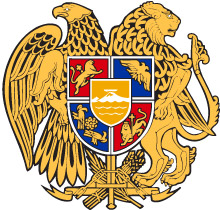    N o              - Ն						             	«         »                                 2022	ՆՈՐ ՉԱՓՈՐՈՐՈՇՉԻՆ ՀԱՄԱՊԱՏԱՍԽԱՆ՝ ՀՀ ՀԱՆՐԱԿՐԹԱԿԱՆ ՈՒՍՈՒՄՆԱԿԱՆ ՀԱՍՏԱՏՈՒԹՅՈՒՆՆԵՐԻ 2-ՐԴ,  5-ՐԴ,      7-ՐԴ ԵՎ 10-ՐԴ ԴԱՍԱՐԱՆՆԵՐԻ «ԵՐԱԺՇՏՈՒԹՅՈՒՆ» ԱՌԱՐԿԱՅԻ ԼՐԱՄՇԱԿՎԱԾ  ԾՐԱԳՐԵՐԸ ՀԱՍՏԱՏԵԼՈՒ ՄԱՍԻՆ	Ղեկավարվելով «Հանրակրթության մասին» ՀՀ օրենքի 30-րդ հոդվածի 1-ին մասի 1-ին կետով՝ՀՐԱՄԱՅՈՒՄ ԵՄՀաստատել նոր չափորոշչին համապատասխան՝ ՀՀ հանրակրթական ուսումնական հաստատություններում 2-րդ,  5-րդ, 7-րդ և 10-րդ դասարանների «Երաժշտություն» առարկայի լրամշակված ծրագրերը՝ համաձայն հավելվածի:                                   Վ. ԴՈՒՄԱՆՅԱՆ                                                                                                                                                                                         Հավելված ՀՀ կրթության, գիտության, մշակույթի և սպորտի նախարարի 2022 թվականի _______________ -ի  N       հրամանի«ԵՐԱԺՇՏՈՒԹՅՈՒՆ»ԱՌԱՐԿԱՅԻ ԾՐԱԳՐԵՐ 2-ՐԴ, 5-ՐԴ, 7-ՐԴ, 10-ՐԴ ԴԱՍԱՐԱՆՆԵՐ2- ԴԱՍԱՐԱՆ5-ՐԴ ԴԱՍԱՐԱՆ7-ՐԴ ԴԱՍԱՐԱՆ10-ՐԴ ԴԱՍԱՐԱՆԹեմա 1Թեմա 1Թեմա 1Երաժշտության պարզ ու մատչելի ժանրերը ՆպատակներՁևավորել գիտելիքներ  երաժշտության ամենապարզ ժանրերի (տեսակների) մասին:Ձևավորել կարողություններ դրանք ունկնդրելու, ընկալելու, կատարելու և ներկայացնելու համար: Զարգացնել ճիշտ երգեցողության  կանոններով երգելու կարողություններ:Ձևավորել և  զարգացնել ստեղծագործական կարողություններ:ՆպատակներՁևավորել գիտելիքներ  երաժշտության ամենապարզ ժանրերի (տեսակների) մասին:Ձևավորել կարողություններ դրանք ունկնդրելու, ընկալելու, կատարելու և ներկայացնելու համար: Զարգացնել ճիշտ երգեցողության  կանոններով երգելու կարողություններ:Ձևավորել և  զարգացնել ստեղծագործական կարողություններ:ՆպատակներՁևավորել գիտելիքներ  երաժշտության ամենապարզ ժանրերի (տեսակների) մասին:Ձևավորել կարողություններ դրանք ունկնդրելու, ընկալելու, կատարելու և ներկայացնելու համար: Զարգացնել ճիշտ երգեցողության  կանոններով երգելու կարողություններ:Ձևավորել և  զարգացնել ստեղծագործական կարողություններ: Ուղղորդող հարցերԵրաժշտության ի՞նչ տեսակներ գիտես:Ո՞րն է դրանցից քեզ համար ավելի սիրելի:   ՎերջնարդյունքներՀաղորդակցվի և ինքնարտահայտվի ունկնդրվող նյութի միջոցով: Ճանաչի երաժշտության պարզ ժանրերը (տեսակները):Երգի (մենակ կամ խմբով) հայ ազգային և այլ ազգերի պարզ մանկական երգեր, քայլերգեր ճիշտ կեցվածքով, շնչառությամբ, հստակ առոգանությամբ, արտահայտիչ:Բացատրի ստեղծագործության բովանդակությունը, բնույթը, տեմպը, դինամիկան, իր տպավորություններն ու զգացողությունները ներկայացնի գույներով կամ նկարելով:Ստեղծի երաժշտական նյութին համապատասխան ռիթմական նվագակցություն «բնական» նվագարաններով՝ ձեռքերով, ոտքերով:Ստեղծի երաժշտական կերպար արտահայտիչ երգեցողության և համապատասխան դիմախաղի միջոցով:Դրսևորի հետաքրքրություն կենդանի կատարումների նկատմամբ, հաճախի համերգասրահներ, թանգարաններ։   ՎերջնարդյունքներՀաղորդակցվի և ինքնարտահայտվի ունկնդրվող նյութի միջոցով: Ճանաչի երաժշտության պարզ ժանրերը (տեսակները):Երգի (մենակ կամ խմբով) հայ ազգային և այլ ազգերի պարզ մանկական երգեր, քայլերգեր ճիշտ կեցվածքով, շնչառությամբ, հստակ առոգանությամբ, արտահայտիչ:Բացատրի ստեղծագործության բովանդակությունը, բնույթը, տեմպը, դինամիկան, իր տպավորություններն ու զգացողությունները ներկայացնի գույներով կամ նկարելով:Ստեղծի երաժշտական նյութին համապատասխան ռիթմական նվագակցություն «բնական» նվագարաններով՝ ձեռքերով, ոտքերով:Ստեղծի երաժշտական կերպար արտահայտիչ երգեցողության և համապատասխան դիմախաղի միջոցով:Դրսևորի հետաքրքրություն կենդանի կատարումների նկատմամբ, հաճախի համերգասրահներ, թանգարաններ։   ՎերջնարդյունքներՀաղորդակցվի և ինքնարտահայտվի ունկնդրվող նյութի միջոցով: Ճանաչի երաժշտության պարզ ժանրերը (տեսակները):Երգի (մենակ կամ խմբով) հայ ազգային և այլ ազգերի պարզ մանկական երգեր, քայլերգեր ճիշտ կեցվածքով, շնչառությամբ, հստակ առոգանությամբ, արտահայտիչ:Բացատրի ստեղծագործության բովանդակությունը, բնույթը, տեմպը, դինամիկան, իր տպավորություններն ու զգացողությունները ներկայացնի գույներով կամ նկարելով:Ստեղծի երաժշտական նյութին համապատասխան ռիթմական նվագակցություն «բնական» նվագարաններով՝ ձեռքերով, ոտքերով:Ստեղծի երաժշտական կերպար արտահայտիչ երգեցողության և համապատասխան դիմախաղի միջոցով:Դրսևորի հետաքրքրություն կենդանի կատարումների նկատմամբ, հաճախի համերգասրահներ, թանգարաններ։   ՎերջնարդյունքներՀաղորդակցվի և ինքնարտահայտվի ունկնդրվող նյութի միջոցով: Ճանաչի երաժշտության պարզ ժանրերը (տեսակները):Երգի (մենակ կամ խմբով) հայ ազգային և այլ ազգերի պարզ մանկական երգեր, քայլերգեր ճիշտ կեցվածքով, շնչառությամբ, հստակ առոգանությամբ, արտահայտիչ:Բացատրի ստեղծագործության բովանդակությունը, բնույթը, տեմպը, դինամիկան, իր տպավորություններն ու զգացողությունները ներկայացնի գույներով կամ նկարելով:Ստեղծի երաժշտական նյութին համապատասխան ռիթմական նվագակցություն «բնական» նվագարաններով՝ ձեռքերով, ոտքերով:Ստեղծի երաժշտական կերպար արտահայտիչ երգեցողության և համապատասխան դիմախաղի միջոցով:Դրսևորի հետաքրքրություն կենդանի կատարումների նկատմամբ, հաճախի համերգասրահներ, թանգարաններ։Թեմայի բովանդակությունըԱռաջարկվող գործունեության ձևերԽաչվող հասկացություններԽաչվող հասկացություններՏարբեր բնույթի երգեր, պարեր, քայլերգեր:Դրանց տեսակները: Սովորել և երգել բազմաբնույթ մանկական երգեր, պարեր, քայլերգեր:Ունկնդրել տարբեր տեսակի երգեր, պարեր, քայլերգեր, բնութագրել և ներկայացնել: Կատարել երաժշտառիթմական կամ պարային շարժումներ: Ստեղծել երաժշտական կերպար:Օրինաչափություն Երաժշտության պարզ տեսակների միջև կապերի, օրիաչափության դիտարկում:Օրինաչափություն Երաժշտության պարզ տեսակների միջև կապերի, օրիաչափության դիտարկում: Միջառարկայական կապերՄայրենի - գրական հայերենով,  ճիշտ ներկայացնել երաժշտության պարզ տեսակները  և  համեմատել գրականության հետ:Պար - կատարել պարզ պարային շարժումներ:Ֆիզկուլտուրա - Քայլերգերի  ուղեկցությամբ քայլել հավասար և համաչափ քայլքով: Միջառարկայական կապերՄայրենի - գրական հայերենով,  ճիշտ ներկայացնել երաժշտության պարզ տեսակները  և  համեմատել գրականության հետ:Պար - կատարել պարզ պարային շարժումներ:Ֆիզկուլտուրա - Քայլերգերի  ուղեկցությամբ քայլել հավասար և համաչափ քայլքով: Միջառարկայական կապերՄայրենի - գրական հայերենով,  ճիշտ ներկայացնել երաժշտության պարզ տեսակները  և  համեմատել գրականության հետ:Պար - կատարել պարզ պարային շարժումներ:Ֆիզկուլտուրա - Քայլերգերի  ուղեկցությամբ քայլել հավասար և համաչափ քայլքով: Միջառարկայական կապերՄայրենի - գրական հայերենով,  ճիշտ ներկայացնել երաժշտության պարզ տեսակները  և  համեմատել գրականության հետ:Պար - կատարել պարզ պարային շարժումներ:Ֆիզկուլտուրա - Քայլերգերի  ուղեկցությամբ քայլել հավասար և համաչափ քայլքով: Միջառարկայական կապերՄայրենի - գրական հայերենով,  ճիշտ ներկայացնել երաժշտության պարզ տեսակները  և  համեմատել գրականության հետ:Պար - կատարել պարզ պարային շարժումներ:Ֆիզկուլտուրա - Քայլերգերի  ուղեկցությամբ քայլել հավասար և համաչափ քայլքով: Միջառարկայական կապերՄայրենի - գրական հայերենով,  ճիշտ ներկայացնել երաժշտության պարզ տեսակները  և  համեմատել գրականության հետ:Պար - կատարել պարզ պարային շարժումներ:Ֆիզկուլտուրա - Քայլերգերի  ուղեկցությամբ քայլել հավասար և համաչափ քայլքով: Միջառարկայական կապերՄայրենի - գրական հայերենով,  ճիշտ ներկայացնել երաժշտության պարզ տեսակները  և  համեմատել գրականության հետ:Պար - կատարել պարզ պարային շարժումներ:Ֆիզկուլտուրա - Քայլերգերի  ուղեկցությամբ քայլել հավասար և համաչափ քայլքով: Միջառարկայական կապերՄայրենի - գրական հայերենով,  ճիշտ ներկայացնել երաժշտության պարզ տեսակները  և  համեմատել գրականության հետ:Պար - կատարել պարզ պարային շարժումներ:Ֆիզկուլտուրա - Քայլերգերի  ուղեկցությամբ քայլել հավասար և համաչափ քայլքով: Միջառարկայական կապերՄայրենի - գրական հայերենով,  ճիշտ ներկայացնել երաժշտության պարզ տեսակները  և  համեմատել գրականության հետ:Պար - կատարել պարզ պարային շարժումներ:Ֆիզկուլտուրա - Քայլերգերի  ուղեկցությամբ քայլել հավասար և համաչափ քայլքով:Կապը Հանրակրթության Պետական Չափորոշչի վերջնարդյունքների հետՏ1, Տ10, Տ27, Տ28, Տ30, Տ32Կապը Հանրակրթության Պետական Չափորոշչի վերջնարդյունքների հետՏ1, Տ10, Տ27, Տ28, Տ30, Տ32Կապը Հանրակրթության Պետական Չափորոշչի վերջնարդյունքների հետՏ1, Տ10, Տ27, Տ28, Տ30, Տ32Կապը Հանրակրթության Պետական Չափորոշչի վերջնարդյունքների հետՏ1, Տ10, Տ27, Տ28, Տ30, Տ32Կապը Հանրակրթության Պետական Չափորոշչի վերջնարդյունքների հետՏ1, Տ10, Տ27, Տ28, Տ30, Տ32Կապը Հանրակրթության Պետական Չափորոշչի վերջնարդյունքների հետՏ1, Տ10, Տ27, Տ28, Տ30, Տ32Կապը Հանրակրթության Պետական Չափորոշչի վերջնարդյունքների հետՏ1, Տ10, Տ27, Տ28, Տ30, Տ32Կապը Հանրակրթության Պետական Չափորոշչի վերջնարդյունքների հետՏ1, Տ10, Տ27, Տ28, Տ30, Տ32Կապը Հանրակրթության Պետական Չափորոշչի վերջնարդյունքների հետՏ1, Տ10, Տ27, Տ28, Տ30, Տ32 Ենթաթեմա 1 Ենթաթեմա 1 Ենթաթեմա 1 Ենթաթեմա 1Ուր են տանում մեզ այդ ժանրերը Ուր են տանում մեզ այդ ժանրերը Ուր են տանում մեզ այդ ժանրերը Ուր են տանում մեզ այդ ժանրերը Ուր են տանում մեզ այդ ժանրերը ՆպատակներՁևավորել երգի, պարի, քայլերգի զարգացման վերաբերյալ պատկերացումներ Ձևավորել օպերայի, բալետի և սիմֆոնիայի մասին պատկերացումներ և գիտելիքներ:Ձևավորել մանկական օպերաներից, բալետներից փոքրիկ հատվածներ ունկնդրելու, ընկալելու և կատարելու հմտություններ:Ձևավորել և զարգացնել օպերայի, բալետի և սիմֆոնիկ երաժշտության մեջ երգային, պարային, քայլերգային երաժշտությունը ճանաչելու կարողություններ և հմտություններ:  Ձևավորել օպերայի, բալետի և սիմֆոնիայի նկատմամբ հատուկ վերաբերմունք՝ հետաքրքրասիրություն:ՆպատակներՁևավորել երգի, պարի, քայլերգի զարգացման վերաբերյալ պատկերացումներ Ձևավորել օպերայի, բալետի և սիմֆոնիայի մասին պատկերացումներ և գիտելիքներ:Ձևավորել մանկական օպերաներից, բալետներից փոքրիկ հատվածներ ունկնդրելու, ընկալելու և կատարելու հմտություններ:Ձևավորել և զարգացնել օպերայի, բալետի և սիմֆոնիկ երաժշտության մեջ երգային, պարային, քայլերգային երաժշտությունը ճանաչելու կարողություններ և հմտություններ:  Ձևավորել օպերայի, բալետի և սիմֆոնիայի նկատմամբ հատուկ վերաբերմունք՝ հետաքրքրասիրություն:ՆպատակներՁևավորել երգի, պարի, քայլերգի զարգացման վերաբերյալ պատկերացումներ Ձևավորել օպերայի, բալետի և սիմֆոնիայի մասին պատկերացումներ և գիտելիքներ:Ձևավորել մանկական օպերաներից, բալետներից փոքրիկ հատվածներ ունկնդրելու, ընկալելու և կատարելու հմտություններ:Ձևավորել և զարգացնել օպերայի, բալետի և սիմֆոնիկ երաժշտության մեջ երգային, պարային, քայլերգային երաժշտությունը ճանաչելու կարողություններ և հմտություններ:  Ձևավորել օպերայի, բալետի և սիմֆոնիայի նկատմամբ հատուկ վերաբերմունք՝ հետաքրքրասիրություն:ՆպատակներՁևավորել երգի, պարի, քայլերգի զարգացման վերաբերյալ պատկերացումներ Ձևավորել օպերայի, բալետի և սիմֆոնիայի մասին պատկերացումներ և գիտելիքներ:Ձևավորել մանկական օպերաներից, բալետներից փոքրիկ հատվածներ ունկնդրելու, ընկալելու և կատարելու հմտություններ:Ձևավորել և զարգացնել օպերայի, բալետի և սիմֆոնիկ երաժշտության մեջ երգային, պարային, քայլերգային երաժշտությունը ճանաչելու կարողություններ և հմտություններ:  Ձևավորել օպերայի, բալետի և սիմֆոնիայի նկատմամբ հատուկ վերաբերմունք՝ հետաքրքրասիրություն:Ուղղորդող հարցերԵրևանում որտե՞ղ է գտնվում օպերայի և բալետի թատրոնի շենքը:Տեղյա՞կ ես, թե ինչ է ներկայացվում այնտեղ:Ի՞նչ գիտես օպերայի, բալետի, սիմֆոնիայի մասին:Ուղղորդող հարցերԵրևանում որտե՞ղ է գտնվում օպերայի և բալետի թատրոնի շենքը:Տեղյա՞կ ես, թե ինչ է ներկայացվում այնտեղ:Ի՞նչ գիտես օպերայի, բալետի, սիմֆոնիայի մասին:Ուղղորդող հարցերԵրևանում որտե՞ղ է գտնվում օպերայի և բալետի թատրոնի շենքը:Տեղյա՞կ ես, թե ինչ է ներկայացվում այնտեղ:Ի՞նչ գիտես օպերայի, բալետի, սիմֆոնիայի մասին:Ուղղորդող հարցերԵրևանում որտե՞ղ է գտնվում օպերայի և բալետի թատրոնի շենքը:Տեղյա՞կ ես, թե ինչ է ներկայացվում այնտեղ:Ի՞նչ գիտես օպերայի, բալետի, սիմֆոնիայի մասին:Ուղղորդող հարցերԵրևանում որտե՞ղ է գտնվում օպերայի և բալետի թատրոնի շենքը:Տեղյա՞կ ես, թե ինչ է ներկայացվում այնտեղ:Ի՞նչ գիտես օպերայի, բալետի, սիմֆոնիայի մասին:   ՎերջնարդյունքներՆկարագրի երգի, պարի, քայլերգի զարգացումը, օպերա, բալետ, սիմֆոնիա ժանրերը:Հաղորդակցվի և ինքնարտահայտվի ունկնդրվող նյութի միջոցով, կատարի կերպարին համապատասխան նմանողական շարժումներ:Ճանաչի օպերայի, բալետի և սիմֆոնիկ երաժշտության մեջ երգային, պարային, քայլերգային երաժշտությունը:Ընկալի և ներկայացնի մեղեդու տրամադրությունը, բնույթը արտահայտի հույզերով, երգելով, պարելով, կամ սեփական զգացողություններն արտահայտի գույների միջոցով, նկարելով Ստեղծի երաժշտական նյութին համապատասխան  ռիթմական նվագակցություն «բնական» և ռիթմական նվագարաններով՝ ձեռքերով, ոտքերով:Հայկական և այլ մանկական օպերաներից հատվածներ կատարելու ընթացքում, արտահայտիչ երգեցողության և համապատասխան դիմախաղի միջոցով ստեղծի երաժշտական կերպարներ:  Բացատրի, թե համացանցն ինչպես է օգնում իրեն հաղորդակցվելու մանկական երաժշտական ստեղծագործություններին:    ՎերջնարդյունքներՆկարագրի երգի, պարի, քայլերգի զարգացումը, օպերա, բալետ, սիմֆոնիա ժանրերը:Հաղորդակցվի և ինքնարտահայտվի ունկնդրվող նյութի միջոցով, կատարի կերպարին համապատասխան նմանողական շարժումներ:Ճանաչի օպերայի, բալետի և սիմֆոնիկ երաժշտության մեջ երգային, պարային, քայլերգային երաժշտությունը:Ընկալի և ներկայացնի մեղեդու տրամադրությունը, բնույթը արտահայտի հույզերով, երգելով, պարելով, կամ սեփական զգացողություններն արտահայտի գույների միջոցով, նկարելով Ստեղծի երաժշտական նյութին համապատասխան  ռիթմական նվագակցություն «բնական» և ռիթմական նվագարաններով՝ ձեռքերով, ոտքերով:Հայկական և այլ մանկական օպերաներից հատվածներ կատարելու ընթացքում, արտահայտիչ երգեցողության և համապատասխան դիմախաղի միջոցով ստեղծի երաժշտական կերպարներ:  Բացատրի, թե համացանցն ինչպես է օգնում իրեն հաղորդակցվելու մանկական երաժշտական ստեղծագործություններին:    ՎերջնարդյունքներՆկարագրի երգի, պարի, քայլերգի զարգացումը, օպերա, բալետ, սիմֆոնիա ժանրերը:Հաղորդակցվի և ինքնարտահայտվի ունկնդրվող նյութի միջոցով, կատարի կերպարին համապատասխան նմանողական շարժումներ:Ճանաչի օպերայի, բալետի և սիմֆոնիկ երաժշտության մեջ երգային, պարային, քայլերգային երաժշտությունը:Ընկալի և ներկայացնի մեղեդու տրամադրությունը, բնույթը արտահայտի հույզերով, երգելով, պարելով, կամ սեփական զգացողություններն արտահայտի գույների միջոցով, նկարելով Ստեղծի երաժշտական նյութին համապատասխան  ռիթմական նվագակցություն «բնական» և ռիթմական նվագարաններով՝ ձեռքերով, ոտքերով:Հայկական և այլ մանկական օպերաներից հատվածներ կատարելու ընթացքում, արտահայտիչ երգեցողության և համապատասխան դիմախաղի միջոցով ստեղծի երաժշտական կերպարներ:  Բացատրի, թե համացանցն ինչպես է օգնում իրեն հաղորդակցվելու մանկական երաժշտական ստեղծագործություններին:    ՎերջնարդյունքներՆկարագրի երգի, պարի, քայլերգի զարգացումը, օպերա, բալետ, սիմֆոնիա ժանրերը:Հաղորդակցվի և ինքնարտահայտվի ունկնդրվող նյութի միջոցով, կատարի կերպարին համապատասխան նմանողական շարժումներ:Ճանաչի օպերայի, բալետի և սիմֆոնիկ երաժշտության մեջ երգային, պարային, քայլերգային երաժշտությունը:Ընկալի և ներկայացնի մեղեդու տրամադրությունը, բնույթը արտահայտի հույզերով, երգելով, պարելով, կամ սեփական զգացողություններն արտահայտի գույների միջոցով, նկարելով Ստեղծի երաժշտական նյութին համապատասխան  ռիթմական նվագակցություն «բնական» և ռիթմական նվագարաններով՝ ձեռքերով, ոտքերով:Հայկական և այլ մանկական օպերաներից հատվածներ կատարելու ընթացքում, արտահայտիչ երգեցողության և համապատասխան դիմախաղի միջոցով ստեղծի երաժշտական կերպարներ:  Բացատրի, թե համացանցն ինչպես է օգնում իրեն հաղորդակցվելու մանկական երաժշտական ստեղծագործություններին:    ՎերջնարդյունքներՆկարագրի երգի, պարի, քայլերգի զարգացումը, օպերա, բալետ, սիմֆոնիա ժանրերը:Հաղորդակցվի և ինքնարտահայտվի ունկնդրվող նյութի միջոցով, կատարի կերպարին համապատասխան նմանողական շարժումներ:Ճանաչի օպերայի, բալետի և սիմֆոնիկ երաժշտության մեջ երգային, պարային, քայլերգային երաժշտությունը:Ընկալի և ներկայացնի մեղեդու տրամադրությունը, բնույթը արտահայտի հույզերով, երգելով, պարելով, կամ սեփական զգացողություններն արտահայտի գույների միջոցով, նկարելով Ստեղծի երաժշտական նյութին համապատասխան  ռիթմական նվագակցություն «բնական» և ռիթմական նվագարաններով՝ ձեռքերով, ոտքերով:Հայկական և այլ մանկական օպերաներից հատվածներ կատարելու ընթացքում, արտահայտիչ երգեցողության և համապատասխան դիմախաղի միջոցով ստեղծի երաժշտական կերպարներ:  Բացատրի, թե համացանցն ինչպես է օգնում իրեն հաղորդակցվելու մանկական երաժշտական ստեղծագործություններին:    ՎերջնարդյունքներՆկարագրի երգի, պարի, քայլերգի զարգացումը, օպերա, բալետ, սիմֆոնիա ժանրերը:Հաղորդակցվի և ինքնարտահայտվի ունկնդրվող նյութի միջոցով, կատարի կերպարին համապատասխան նմանողական շարժումներ:Ճանաչի օպերայի, բալետի և սիմֆոնիկ երաժշտության մեջ երգային, պարային, քայլերգային երաժշտությունը:Ընկալի և ներկայացնի մեղեդու տրամադրությունը, բնույթը արտահայտի հույզերով, երգելով, պարելով, կամ սեփական զգացողություններն արտահայտի գույների միջոցով, նկարելով Ստեղծի երաժշտական նյութին համապատասխան  ռիթմական նվագակցություն «բնական» և ռիթմական նվագարաններով՝ ձեռքերով, ոտքերով:Հայկական և այլ մանկական օպերաներից հատվածներ կատարելու ընթացքում, արտահայտիչ երգեցողության և համապատասխան դիմախաղի միջոցով ստեղծի երաժշտական կերպարներ:  Բացատրի, թե համացանցն ինչպես է օգնում իրեն հաղորդակցվելու մանկական երաժշտական ստեղծագործություններին:    ՎերջնարդյունքներՆկարագրի երգի, պարի, քայլերգի զարգացումը, օպերա, բալետ, սիմֆոնիա ժանրերը:Հաղորդակցվի և ինքնարտահայտվի ունկնդրվող նյութի միջոցով, կատարի կերպարին համապատասխան նմանողական շարժումներ:Ճանաչի օպերայի, բալետի և սիմֆոնիկ երաժշտության մեջ երգային, պարային, քայլերգային երաժշտությունը:Ընկալի և ներկայացնի մեղեդու տրամադրությունը, բնույթը արտահայտի հույզերով, երգելով, պարելով, կամ սեփական զգացողություններն արտահայտի գույների միջոցով, նկարելով Ստեղծի երաժշտական նյութին համապատասխան  ռիթմական նվագակցություն «բնական» և ռիթմական նվագարաններով՝ ձեռքերով, ոտքերով:Հայկական և այլ մանկական օպերաներից հատվածներ կատարելու ընթացքում, արտահայտիչ երգեցողության և համապատասխան դիմախաղի միջոցով ստեղծի երաժշտական կերպարներ:  Բացատրի, թե համացանցն ինչպես է օգնում իրեն հաղորդակցվելու մանկական երաժշտական ստեղծագործություններին:    ՎերջնարդյունքներՆկարագրի երգի, պարի, քայլերգի զարգացումը, օպերա, բալետ, սիմֆոնիա ժանրերը:Հաղորդակցվի և ինքնարտահայտվի ունկնդրվող նյութի միջոցով, կատարի կերպարին համապատասխան նմանողական շարժումներ:Ճանաչի օպերայի, բալետի և սիմֆոնիկ երաժշտության մեջ երգային, պարային, քայլերգային երաժշտությունը:Ընկալի և ներկայացնի մեղեդու տրամադրությունը, բնույթը արտահայտի հույզերով, երգելով, պարելով, կամ սեփական զգացողություններն արտահայտի գույների միջոցով, նկարելով Ստեղծի երաժշտական նյութին համապատասխան  ռիթմական նվագակցություն «բնական» և ռիթմական նվագարաններով՝ ձեռքերով, ոտքերով:Հայկական և այլ մանկական օպերաներից հատվածներ կատարելու ընթացքում, արտահայտիչ երգեցողության և համապատասխան դիմախաղի միջոցով ստեղծի երաժշտական կերպարներ:  Բացատրի, թե համացանցն ինչպես է օգնում իրեն հաղորդակցվելու մանկական երաժշտական ստեղծագործություններին:    ՎերջնարդյունքներՆկարագրի երգի, պարի, քայլերգի զարգացումը, օպերա, բալետ, սիմֆոնիա ժանրերը:Հաղորդակցվի և ինքնարտահայտվի ունկնդրվող նյութի միջոցով, կատարի կերպարին համապատասխան նմանողական շարժումներ:Ճանաչի օպերայի, բալետի և սիմֆոնիկ երաժշտության մեջ երգային, պարային, քայլերգային երաժշտությունը:Ընկալի և ներկայացնի մեղեդու տրամադրությունը, բնույթը արտահայտի հույզերով, երգելով, պարելով, կամ սեփական զգացողություններն արտահայտի գույների միջոցով, նկարելով Ստեղծի երաժշտական նյութին համապատասխան  ռիթմական նվագակցություն «բնական» և ռիթմական նվագարաններով՝ ձեռքերով, ոտքերով:Հայկական և այլ մանկական օպերաներից հատվածներ կատարելու ընթացքում, արտահայտիչ երգեցողության և համապատասխան դիմախաղի միջոցով ստեղծի երաժշտական կերպարներ:  Բացատրի, թե համացանցն ինչպես է օգնում իրեն հաղորդակցվելու մանկական երաժշտական ստեղծագործություններին: Թեմայի բովանդակությունըԱռաջարկվող գործունեության ձևերԱռաջարկվող գործունեության ձևերԱռաջարկվող գործունեության ձևերԱռաջարկվող գործունեության ձևերԽաչվող հասկացություններԽաչվող հասկացություններԽաչվող հասկացություններԽաչվող հասկացություններՀատվածներ մանկական օպերաներից, բալետներից, սիմֆոնիաներից (որտեղ առկա են երգի, պարի, քայլերգի տեսակները): Ունկնդրել մանկական օպերաներից, բալետներից, սիմֆոնիաներից փոքրիկ հատվածներ և ներկայացնել երգի, պարի և քայլերգի զարգացումը, ձևափոխությունները:Կատարել օպերաներից փոքրիկ հատվածներ:Կատարել մանկական օպերայի հերոսների երգերը դերային խաղերով:Նկարել երաժշտությունից ստացած տպավորությունները:Ունկնդրել մանկական օպերաներից, բալետներից, սիմֆոնիաներից փոքրիկ հատվածներ և ներկայացնել երգի, պարի և քայլերգի զարգացումը, ձևափոխությունները:Կատարել օպերաներից փոքրիկ հատվածներ:Կատարել մանկական օպերայի հերոսների երգերը դերային խաղերով:Նկարել երաժշտությունից ստացած տպավորությունները:Ունկնդրել մանկական օպերաներից, բալետներից, սիմֆոնիաներից փոքրիկ հատվածներ և ներկայացնել երգի, պարի և քայլերգի զարգացումը, ձևափոխությունները:Կատարել օպերաներից փոքրիկ հատվածներ:Կատարել մանկական օպերայի հերոսների երգերը դերային խաղերով:Նկարել երաժշտությունից ստացած տպավորությունները:Ունկնդրել մանկական օպերաներից, բալետներից, սիմֆոնիաներից փոքրիկ հատվածներ և ներկայացնել երգի, պարի և քայլերգի զարգացումը, ձևափոխությունները:Կատարել օպերաներից փոքրիկ հատվածներ:Կատարել մանկական օպերայի հերոսների երգերը դերային խաղերով:Նկարել երաժշտությունից ստացած տպավորությունները:Օրինաչափություն Օպերայի, բալետի, սիմֆոնիայի միջև կապերի օրինաչափության դիտարկում:Անհատական և մշակութային արժեհամակարգ Որո՞նք են ստեղծարարության բնույթը և նպատակը:Հաղորդակցվելով բարձրարժեք երաժշտական ստեղծագործություններին ձևավորվում է սովորողի երաժշտական ճաշակը, նա դառնում է ստեղծարար և մշակույթն արժևորող անհատ:Օրինաչափություն Օպերայի, բալետի, սիմֆոնիայի միջև կապերի օրինաչափության դիտարկում:Անհատական և մշակութային արժեհամակարգ Որո՞նք են ստեղծարարության բնույթը և նպատակը:Հաղորդակցվելով բարձրարժեք երաժշտական ստեղծագործություններին ձևավորվում է սովորողի երաժշտական ճաշակը, նա դառնում է ստեղծարար և մշակույթն արժևորող անհատ:Օրինաչափություն Օպերայի, բալետի, սիմֆոնիայի միջև կապերի օրինաչափության դիտարկում:Անհատական և մշակութային արժեհամակարգ Որո՞նք են ստեղծարարության բնույթը և նպատակը:Հաղորդակցվելով բարձրարժեք երաժշտական ստեղծագործություններին ձևավորվում է սովորողի երաժշտական ճաշակը, նա դառնում է ստեղծարար և մշակույթն արժևորող անհատ:Օրինաչափություն Օպերայի, բալետի, սիմֆոնիայի միջև կապերի օրինաչափության դիտարկում:Անհատական և մշակութային արժեհամակարգ Որո՞նք են ստեղծարարության բնույթը և նպատակը:Հաղորդակցվելով բարձրարժեք երաժշտական ստեղծագործություններին ձևավորվում է սովորողի երաժշտական ճաշակը, նա դառնում է ստեղծարար և մշակույթն արժևորող անհատ:Միջառարկայական կապերՄայրենի - գրական հայերենով,  ճիշտ ներկայացնել սեփական մտքերը, ուսումնասիրվող ստեղծագործության վերաբերյալ:Կերպարվեստ - ստեղծել օպերային հերոսների նկարները կամ նկարչական ձևավորում:Տեխնոլոգիա - պատրաստել թեմատիկ հերոսների տիկնիկներ: Թատրոն – դերային խաղերով բեմադրել հատվածներ մանկական օպերաներից:Միջառարկայական կապերՄայրենի - գրական հայերենով,  ճիշտ ներկայացնել սեփական մտքերը, ուսումնասիրվող ստեղծագործության վերաբերյալ:Կերպարվեստ - ստեղծել օպերային հերոսների նկարները կամ նկարչական ձևավորում:Տեխնոլոգիա - պատրաստել թեմատիկ հերոսների տիկնիկներ: Թատրոն – դերային խաղերով բեմադրել հատվածներ մանկական օպերաներից:Միջառարկայական կապերՄայրենի - գրական հայերենով,  ճիշտ ներկայացնել սեփական մտքերը, ուսումնասիրվող ստեղծագործության վերաբերյալ:Կերպարվեստ - ստեղծել օպերային հերոսների նկարները կամ նկարչական ձևավորում:Տեխնոլոգիա - պատրաստել թեմատիկ հերոսների տիկնիկներ: Թատրոն – դերային խաղերով բեմադրել հատվածներ մանկական օպերաներից:Միջառարկայական կապերՄայրենի - գրական հայերենով,  ճիշտ ներկայացնել սեփական մտքերը, ուսումնասիրվող ստեղծագործության վերաբերյալ:Կերպարվեստ - ստեղծել օպերային հերոսների նկարները կամ նկարչական ձևավորում:Տեխնոլոգիա - պատրաստել թեմատիկ հերոսների տիկնիկներ: Թատրոն – դերային խաղերով բեմադրել հատվածներ մանկական օպերաներից:Միջառարկայական կապերՄայրենի - գրական հայերենով,  ճիշտ ներկայացնել սեփական մտքերը, ուսումնասիրվող ստեղծագործության վերաբերյալ:Կերպարվեստ - ստեղծել օպերային հերոսների նկարները կամ նկարչական ձևավորում:Տեխնոլոգիա - պատրաստել թեմատիկ հերոսների տիկնիկներ: Թատրոն – դերային խաղերով բեմադրել հատվածներ մանկական օպերաներից:Միջառարկայական կապերՄայրենի - գրական հայերենով,  ճիշտ ներկայացնել սեփական մտքերը, ուսումնասիրվող ստեղծագործության վերաբերյալ:Կերպարվեստ - ստեղծել օպերային հերոսների նկարները կամ նկարչական ձևավորում:Տեխնոլոգիա - պատրաստել թեմատիկ հերոսների տիկնիկներ: Թատրոն – դերային խաղերով բեմադրել հատվածներ մանկական օպերաներից:Միջառարկայական կապերՄայրենի - գրական հայերենով,  ճիշտ ներկայացնել սեփական մտքերը, ուսումնասիրվող ստեղծագործության վերաբերյալ:Կերպարվեստ - ստեղծել օպերային հերոսների նկարները կամ նկարչական ձևավորում:Տեխնոլոգիա - պատրաստել թեմատիկ հերոսների տիկնիկներ: Թատրոն – դերային խաղերով բեմադրել հատվածներ մանկական օպերաներից:Միջառարկայական կապերՄայրենի - գրական հայերենով,  ճիշտ ներկայացնել սեփական մտքերը, ուսումնասիրվող ստեղծագործության վերաբերյալ:Կերպարվեստ - ստեղծել օպերային հերոսների նկարները կամ նկարչական ձևավորում:Տեխնոլոգիա - պատրաստել թեմատիկ հերոսների տիկնիկներ: Թատրոն – դերային խաղերով բեմադրել հատվածներ մանկական օպերաներից:Միջառարկայական կապերՄայրենի - գրական հայերենով,  ճիշտ ներկայացնել սեփական մտքերը, ուսումնասիրվող ստեղծագործության վերաբերյալ:Կերպարվեստ - ստեղծել օպերային հերոսների նկարները կամ նկարչական ձևավորում:Տեխնոլոգիա - պատրաստել թեմատիկ հերոսների տիկնիկներ: Թատրոն – դերային խաղերով բեմադրել հատվածներ մանկական օպերաներից:Կապը Հանրակրթության Պետական Չափորոշչի վերջնարդյունքների հետՏ1, Տ10, Տ16, Տ27, Տ28, Տ30, Տ32Կապը Հանրակրթության Պետական Չափորոշչի վերջնարդյունքների հետՏ1, Տ10, Տ16, Տ27, Տ28, Տ30, Տ32Կապը Հանրակրթության Պետական Չափորոշչի վերջնարդյունքների հետՏ1, Տ10, Տ16, Տ27, Տ28, Տ30, Տ32Կապը Հանրակրթության Պետական Չափորոշչի վերջնարդյունքների հետՏ1, Տ10, Տ16, Տ27, Տ28, Տ30, Տ32Կապը Հանրակրթության Պետական Չափորոշչի վերջնարդյունքների հետՏ1, Տ10, Տ16, Տ27, Տ28, Տ30, Տ32Կապը Հանրակրթության Պետական Չափորոշչի վերջնարդյունքների հետՏ1, Տ10, Տ16, Տ27, Տ28, Տ30, Տ32Կապը Հանրակրթության Պետական Չափորոշչի վերջնարդյունքների հետՏ1, Տ10, Տ16, Տ27, Տ28, Տ30, Տ32Կապը Հանրակրթության Պետական Չափորոշչի վերջնարդյունքների հետՏ1, Տ10, Տ16, Տ27, Տ28, Տ30, Տ32Կապը Հանրակրթության Պետական Չափորոշչի վերջնարդյունքների հետՏ1, Տ10, Տ16, Տ27, Տ28, Տ30, Տ32Թեմա 2 Թեմա 2 Թեմա 2 Թեմա 2 Թեմա 2 Թեմա 2 Թեմա 2 Ինչպես է ստեղծվում երաժշտությունը (երաժշտական այբուբեն) Ինչպես է ստեղծվում երաժշտությունը (երաժշտական այբուբեն) Ձևավորել պատկերացումներ  և գիտելիքներ երաժշտական հնչյունների  և հնչյունաշարի մասին: Ձևավորել և զարգացնել ձեռքի նշաններով հնչյունաշարի ձայնաստիճանները երգելու կարողություններ:Ձևավորել պատկերացումներ «Մեղեդու»՝ որպես երաժշտական ստեղծագործության իմաստն արտահայտող հասկացության մասին:Ձևավորել և զարգացնել մեղեդու տրամադրությունը, բնույթը ռիթմական կամ պարային շարժումներով ներկայացնելու կարողություն և հմտություն:Ձևավորել և զարգացնել ստեղծագործական կարողություններ:Ստեղծել նոտաներով փոքրիկ մեղեդիներ: Ձևավորել պատկերացումներ  և գիտելիքներ երաժշտական հնչյունների  և հնչյունաշարի մասին: Ձևավորել և զարգացնել ձեռքի նշաններով հնչյունաշարի ձայնաստիճանները երգելու կարողություններ:Ձևավորել պատկերացումներ «Մեղեդու»՝ որպես երաժշտական ստեղծագործության իմաստն արտահայտող հասկացության մասին:Ձևավորել և զարգացնել մեղեդու տրամադրությունը, բնույթը ռիթմական կամ պարային շարժումներով ներկայացնելու կարողություն և հմտություն:Ձևավորել և զարգացնել ստեղծագործական կարողություններ:Ստեղծել նոտաներով փոքրիկ մեղեդիներ: Ձևավորել պատկերացումներ  և գիտելիքներ երաժշտական հնչյունների  և հնչյունաշարի մասին: Ձևավորել և զարգացնել ձեռքի նշաններով հնչյունաշարի ձայնաստիճանները երգելու կարողություններ:Ձևավորել պատկերացումներ «Մեղեդու»՝ որպես երաժշտական ստեղծագործության իմաստն արտահայտող հասկացության մասին:Ձևավորել և զարգացնել մեղեդու տրամադրությունը, բնույթը ռիթմական կամ պարային շարժումներով ներկայացնելու կարողություն և հմտություն:Ձևավորել և զարգացնել ստեղծագործական կարողություններ:Ստեղծել նոտաներով փոքրիկ մեղեդիներ: Ձևավորել պատկերացումներ  և գիտելիքներ երաժշտական հնչյունների  և հնչյունաշարի մասին: Ձևավորել և զարգացնել ձեռքի նշաններով հնչյունաշարի ձայնաստիճանները երգելու կարողություններ:Ձևավորել պատկերացումներ «Մեղեդու»՝ որպես երաժշտական ստեղծագործության իմաստն արտահայտող հասկացության մասին:Ձևավորել և զարգացնել մեղեդու տրամադրությունը, բնույթը ռիթմական կամ պարային շարժումներով ներկայացնելու կարողություն և հմտություն:Ձևավորել և զարգացնել ստեղծագործական կարողություններ:Ստեղծել նոտաներով փոքրիկ մեղեդիներ: Ձևավորել պատկերացումներ  և գիտելիքներ երաժշտական հնչյունների  և հնչյունաշարի մասին: Ձևավորել և զարգացնել ձեռքի նշաններով հնչյունաշարի ձայնաստիճանները երգելու կարողություններ:Ձևավորել պատկերացումներ «Մեղեդու»՝ որպես երաժշտական ստեղծագործության իմաստն արտահայտող հասկացության մասին:Ձևավորել և զարգացնել մեղեդու տրամադրությունը, բնույթը ռիթմական կամ պարային շարժումներով ներկայացնելու կարողություն և հմտություն:Ձևավորել և զարգացնել ստեղծագործական կարողություններ:Ստեղծել նոտաներով փոքրիկ մեղեդիներ: Ձևավորել պատկերացումներ  և գիտելիքներ երաժշտական հնչյունների  և հնչյունաշարի մասին: Ձևավորել և զարգացնել ձեռքի նշաններով հնչյունաշարի ձայնաստիճանները երգելու կարողություններ:Ձևավորել պատկերացումներ «Մեղեդու»՝ որպես երաժշտական ստեղծագործության իմաստն արտահայտող հասկացության մասին:Ձևավորել և զարգացնել մեղեդու տրամադրությունը, բնույթը ռիթմական կամ պարային շարժումներով ներկայացնելու կարողություն և հմտություն:Ձևավորել և զարգացնել ստեղծագործական կարողություններ:Ստեղծել նոտաներով փոքրիկ մեղեդիներ: Ձևավորել պատկերացումներ  և գիտելիքներ երաժշտական հնչյունների  և հնչյունաշարի մասին: Ձևավորել և զարգացնել ձեռքի նշաններով հնչյունաշարի ձայնաստիճանները երգելու կարողություններ:Ձևավորել պատկերացումներ «Մեղեդու»՝ որպես երաժշտական ստեղծագործության իմաստն արտահայտող հասկացության մասին:Ձևավորել և զարգացնել մեղեդու տրամադրությունը, բնույթը ռիթմական կամ պարային շարժումներով ներկայացնելու կարողություն և հմտություն:Ձևավորել և զարգացնել ստեղծագործական կարողություններ:Ստեղծել նոտաներով փոքրիկ մեղեդիներ: Ուղղորդող հարցերԻնչպե՞ս է ստեղծվում երաժշտությունը:Ո՞րն է երաժշտության այբուբենը:Ինչպե՞ս են երաժշտական հնչյունները վերածվում երաժշտության:Ի՞նչ է նշանակում մեղեդի:Ո՞րտեղից է այն հայտնվում:Իսկ դու կարո՞ղ ես հորինել մեղեդի:Ուղղորդող հարցերԻնչպե՞ս է ստեղծվում երաժշտությունը:Ո՞րն է երաժշտության այբուբենը:Ինչպե՞ս են երաժշտական հնչյունները վերածվում երաժշտության:Ի՞նչ է նշանակում մեղեդի:Ո՞րտեղից է այն հայտնվում:Իսկ դու կարո՞ղ ես հորինել մեղեդի:  Վերջնարդյունքներ Թվարկի երաժշտական հնչյունների անունները, և ձեռքի նշաններով երգի հնչյունաշարի ձայնաստիճանները: Ընկալի «մեղեդին» և երգի որպես երաժշտական ստեղծագործության իմաստն արտահայտող հասկացություն:Ներկայացնի երաժշտական նյութի բովանդակությունը  կարճ համառոտ նախադասություններով, իր տպավորություններն ու զգացողությունները՝ ռիթմական նվագակցությամբ. ծափերով, ճտտոցներով, դոփյուններով կամ պարային շարժումներով:Ստեղծի նոտաներով փոքրիկ մեղեդիներ կամ տրված քառատողով հորինի ռիթմական պատկեր և մեղեդի:  Վերջնարդյունքներ Թվարկի երաժշտական հնչյունների անունները, և ձեռքի նշաններով երգի հնչյունաշարի ձայնաստիճանները: Ընկալի «մեղեդին» և երգի որպես երաժշտական ստեղծագործության իմաստն արտահայտող հասկացություն:Ներկայացնի երաժշտական նյութի բովանդակությունը  կարճ համառոտ նախադասություններով, իր տպավորություններն ու զգացողությունները՝ ռիթմական նվագակցությամբ. ծափերով, ճտտոցներով, դոփյուններով կամ պարային շարժումներով:Ստեղծի նոտաներով փոքրիկ մեղեդիներ կամ տրված քառատողով հորինի ռիթմական պատկեր և մեղեդի:  Վերջնարդյունքներ Թվարկի երաժշտական հնչյունների անունները, և ձեռքի նշաններով երգի հնչյունաշարի ձայնաստիճանները: Ընկալի «մեղեդին» և երգի որպես երաժշտական ստեղծագործության իմաստն արտահայտող հասկացություն:Ներկայացնի երաժշտական նյութի բովանդակությունը  կարճ համառոտ նախադասություններով, իր տպավորություններն ու զգացողությունները՝ ռիթմական նվագակցությամբ. ծափերով, ճտտոցներով, դոփյուններով կամ պարային շարժումներով:Ստեղծի նոտաներով փոքրիկ մեղեդիներ կամ տրված քառատողով հորինի ռիթմական պատկեր և մեղեդի:  Վերջնարդյունքներ Թվարկի երաժշտական հնչյունների անունները, և ձեռքի նշաններով երգի հնչյունաշարի ձայնաստիճանները: Ընկալի «մեղեդին» և երգի որպես երաժշտական ստեղծագործության իմաստն արտահայտող հասկացություն:Ներկայացնի երաժշտական նյութի բովանդակությունը  կարճ համառոտ նախադասություններով, իր տպավորություններն ու զգացողությունները՝ ռիթմական նվագակցությամբ. ծափերով, ճտտոցներով, դոփյուններով կամ պարային շարժումներով:Ստեղծի նոտաներով փոքրիկ մեղեդիներ կամ տրված քառատողով հորինի ռիթմական պատկեր և մեղեդի:  Վերջնարդյունքներ Թվարկի երաժշտական հնչյունների անունները, և ձեռքի նշաններով երգի հնչյունաշարի ձայնաստիճանները: Ընկալի «մեղեդին» և երգի որպես երաժշտական ստեղծագործության իմաստն արտահայտող հասկացություն:Ներկայացնի երաժշտական նյութի բովանդակությունը  կարճ համառոտ նախադասություններով, իր տպավորություններն ու զգացողությունները՝ ռիթմական նվագակցությամբ. ծափերով, ճտտոցներով, դոփյուններով կամ պարային շարժումներով:Ստեղծի նոտաներով փոքրիկ մեղեդիներ կամ տրված քառատողով հորինի ռիթմական պատկեր և մեղեդի:  Վերջնարդյունքներ Թվարկի երաժշտական հնչյունների անունները, և ձեռքի նշաններով երգի հնչյունաշարի ձայնաստիճանները: Ընկալի «մեղեդին» և երգի որպես երաժշտական ստեղծագործության իմաստն արտահայտող հասկացություն:Ներկայացնի երաժշտական նյութի բովանդակությունը  կարճ համառոտ նախադասություններով, իր տպավորություններն ու զգացողությունները՝ ռիթմական նվագակցությամբ. ծափերով, ճտտոցներով, դոփյուններով կամ պարային շարժումներով:Ստեղծի նոտաներով փոքրիկ մեղեդիներ կամ տրված քառատողով հորինի ռիթմական պատկեր և մեղեդի:  Վերջնարդյունքներ Թվարկի երաժշտական հնչյունների անունները, և ձեռքի նշաններով երգի հնչյունաշարի ձայնաստիճանները: Ընկալի «մեղեդին» և երգի որպես երաժշտական ստեղծագործության իմաստն արտահայտող հասկացություն:Ներկայացնի երաժշտական նյութի բովանդակությունը  կարճ համառոտ նախադասություններով, իր տպավորություններն ու զգացողությունները՝ ռիթմական նվագակցությամբ. ծափերով, ճտտոցներով, դոփյուններով կամ պարային շարժումներով:Ստեղծի նոտաներով փոքրիկ մեղեդիներ կամ տրված քառատողով հորինի ռիթմական պատկեր և մեղեդի:  Վերջնարդյունքներ Թվարկի երաժշտական հնչյունների անունները, և ձեռքի նշաններով երգի հնչյունաշարի ձայնաստիճանները: Ընկալի «մեղեդին» և երգի որպես երաժշտական ստեղծագործության իմաստն արտահայտող հասկացություն:Ներկայացնի երաժշտական նյութի բովանդակությունը  կարճ համառոտ նախադասություններով, իր տպավորություններն ու զգացողությունները՝ ռիթմական նվագակցությամբ. ծափերով, ճտտոցներով, դոփյուններով կամ պարային շարժումներով:Ստեղծի նոտաներով փոքրիկ մեղեդիներ կամ տրված քառատողով հորինի ռիթմական պատկեր և մեղեդի:  Վերջնարդյունքներ Թվարկի երաժշտական հնչյունների անունները, և ձեռքի նշաններով երգի հնչյունաշարի ձայնաստիճանները: Ընկալի «մեղեդին» և երգի որպես երաժշտական ստեղծագործության իմաստն արտահայտող հասկացություն:Ներկայացնի երաժշտական նյութի բովանդակությունը  կարճ համառոտ նախադասություններով, իր տպավորություններն ու զգացողությունները՝ ռիթմական նվագակցությամբ. ծափերով, ճտտոցներով, դոփյուններով կամ պարային շարժումներով:Ստեղծի նոտաներով փոքրիկ մեղեդիներ կամ տրված քառատողով հորինի ռիթմական պատկեր և մեղեդի:Թեմայի բովանդակությունըԹեմայի բովանդակությունըԱռաջարկվող գործունեության ձևերԱռաջարկվող գործունեության ձևերԱռաջարկվող գործունեության ձևերԱռաջարկվող գործունեության ձևերԱռաջարկվող գործունեության ձևերԽաչվող հասկացություններԽաչվող հասկացություններԵրաժշտական այբուբեն. երաժշտական հնչյուններ, նոտաներ,Երկար և կարճ, բարձր և ցածր, ուժեղ և մեղմ հնչյուններ:Ձեռքի նշաններ:Տարբեր բնույթի և բովանդակության երաժշտական ստեղծագործություններ ունկնդրման և կատարման  համար: Երաժշտական այբուբեն. երաժշտական հնչյուններ, նոտաներ,Երկար և կարճ, բարձր և ցածր, ուժեղ և մեղմ հնչյուններ:Ձեռքի նշաններ:Տարբեր բնույթի և բովանդակության երաժշտական ստեղծագործություններ ունկնդրման և կատարման  համար: Գործնական աշխատանքի միջոցով ներկայացնել երաժշտական հնչյունները, դրանց տևողությունը, բարձրությունը, ուժգնությունը:Ծանոթացնել ձեռքի նշաններին:Ձեռքի նշաններով  երգել հնչյունաշարի ձայնաստիճանները:Ունկնդրվող և կատարվող ստեղծագործությունների միջոցով բացատրել մեղեդի և նվագակցություն հասկացությունները, դրանց բնույթը, բովանդակությունը, տեմբրը, ռեգիստրը: Գործնական աշխատանքի միջոցով ներկայացնել երաժշտական հնչյունները, դրանց տևողությունը, բարձրությունը, ուժգնությունը:Ծանոթացնել ձեռքի նշաններին:Ձեռքի նշաններով  երգել հնչյունաշարի ձայնաստիճանները:Ունկնդրվող և կատարվող ստեղծագործությունների միջոցով բացատրել մեղեդի և նվագակցություն հասկացությունները, դրանց բնույթը, բովանդակությունը, տեմբրը, ռեգիստրը: Գործնական աշխատանքի միջոցով ներկայացնել երաժշտական հնչյունները, դրանց տևողությունը, բարձրությունը, ուժգնությունը:Ծանոթացնել ձեռքի նշաններին:Ձեռքի նշաններով  երգել հնչյունաշարի ձայնաստիճանները:Ունկնդրվող և կատարվող ստեղծագործությունների միջոցով բացատրել մեղեդի և նվագակցություն հասկացությունները, դրանց բնույթը, բովանդակությունը, տեմբրը, ռեգիստրը: Գործնական աշխատանքի միջոցով ներկայացնել երաժշտական հնչյունները, դրանց տևողությունը, բարձրությունը, ուժգնությունը:Ծանոթացնել ձեռքի նշաններին:Ձեռքի նշաններով  երգել հնչյունաշարի ձայնաստիճանները:Ունկնդրվող և կատարվող ստեղծագործությունների միջոցով բացատրել մեղեդի և նվագակցություն հասկացությունները, դրանց բնույթը, բովանդակությունը, տեմբրը, ռեգիստրը: Գործնական աշխատանքի միջոցով ներկայացնել երաժշտական հնչյունները, դրանց տևողությունը, բարձրությունը, ուժգնությունը:Ծանոթացնել ձեռքի նշաններին:Ձեռքի նշաններով  երգել հնչյունաշարի ձայնաստիճանները:Ունկնդրվող և կատարվող ստեղծագործությունների միջոցով բացատրել մեղեդի և նվագակցություն հասկացությունները, դրանց բնույթը, բովանդակությունը, տեմբրը, ռեգիստրը: Համակարգ և մոդել Երաժշտական հնչյունները, ըստ իրենց բարձրության, միմյանց հետ որոշակի հարաբերակցության մեջ են, այսինքն՝ միասին վերցրած՝ կազմում են համակարգ: Երաժշտական համակարգի հնչյունները, ըստ բարձրության հաջորդականորեն դասավորված, կոչվում են հնչյունաշար, որի աստիճանները յոթն են և ունեն անուններ՝ դո, ռե, մի, ֆա…Համակարգ և մոդել Երաժշտական հնչյունները, ըստ իրենց բարձրության, միմյանց հետ որոշակի հարաբերակցության մեջ են, այսինքն՝ միասին վերցրած՝ կազմում են համակարգ: Երաժշտական համակարգի հնչյունները, ըստ բարձրության հաջորդականորեն դասավորված, կոչվում են հնչյունաշար, որի աստիճանները յոթն են և ունեն անուններ՝ դո, ռե, մի, ֆա…  Միջառարկայական կապերՄայրենի - գրական հայերենով, ճիշտ ներկայացնել հայոց այբուբենի, հնչյունների, տառերի մասին գիտելիքները և համեմատել երաժշտական հնչյունների հետ:Կերպարվեստ - ներկայացնել կերպարվեստի տարրերը՝ գույնը, գիծը, նյութը և համեմատել նոտաների հետ:Մաթեմատիկա-ներկայացնել թվերի համակարգը և համեմատել նոտաների հետ:  Միջառարկայական կապերՄայրենի - գրական հայերենով, ճիշտ ներկայացնել հայոց այբուբենի, հնչյունների, տառերի մասին գիտելիքները և համեմատել երաժշտական հնչյունների հետ:Կերպարվեստ - ներկայացնել կերպարվեստի տարրերը՝ գույնը, գիծը, նյութը և համեմատել նոտաների հետ:Մաթեմատիկա-ներկայացնել թվերի համակարգը և համեմատել նոտաների հետ:  Միջառարկայական կապերՄայրենի - գրական հայերենով, ճիշտ ներկայացնել հայոց այբուբենի, հնչյունների, տառերի մասին գիտելիքները և համեմատել երաժշտական հնչյունների հետ:Կերպարվեստ - ներկայացնել կերպարվեստի տարրերը՝ գույնը, գիծը, նյութը և համեմատել նոտաների հետ:Մաթեմատիկա-ներկայացնել թվերի համակարգը և համեմատել նոտաների հետ:  Միջառարկայական կապերՄայրենի - գրական հայերենով, ճիշտ ներկայացնել հայոց այբուբենի, հնչյունների, տառերի մասին գիտելիքները և համեմատել երաժշտական հնչյունների հետ:Կերպարվեստ - ներկայացնել կերպարվեստի տարրերը՝ գույնը, գիծը, նյութը և համեմատել նոտաների հետ:Մաթեմատիկա-ներկայացնել թվերի համակարգը և համեմատել նոտաների հետ:  Միջառարկայական կապերՄայրենի - գրական հայերենով, ճիշտ ներկայացնել հայոց այբուբենի, հնչյունների, տառերի մասին գիտելիքները և համեմատել երաժշտական հնչյունների հետ:Կերպարվեստ - ներկայացնել կերպարվեստի տարրերը՝ գույնը, գիծը, նյութը և համեմատել նոտաների հետ:Մաթեմատիկա-ներկայացնել թվերի համակարգը և համեմատել նոտաների հետ:  Միջառարկայական կապերՄայրենի - գրական հայերենով, ճիշտ ներկայացնել հայոց այբուբենի, հնչյունների, տառերի մասին գիտելիքները և համեմատել երաժշտական հնչյունների հետ:Կերպարվեստ - ներկայացնել կերպարվեստի տարրերը՝ գույնը, գիծը, նյութը և համեմատել նոտաների հետ:Մաթեմատիկա-ներկայացնել թվերի համակարգը և համեմատել նոտաների հետ:  Միջառարկայական կապերՄայրենի - գրական հայերենով, ճիշտ ներկայացնել հայոց այբուբենի, հնչյունների, տառերի մասին գիտելիքները և համեմատել երաժշտական հնչյունների հետ:Կերպարվեստ - ներկայացնել կերպարվեստի տարրերը՝ գույնը, գիծը, նյութը և համեմատել նոտաների հետ:Մաթեմատիկա-ներկայացնել թվերի համակարգը և համեմատել նոտաների հետ:  Միջառարկայական կապերՄայրենի - գրական հայերենով, ճիշտ ներկայացնել հայոց այբուբենի, հնչյունների, տառերի մասին գիտելիքները և համեմատել երաժշտական հնչյունների հետ:Կերպարվեստ - ներկայացնել կերպարվեստի տարրերը՝ գույնը, գիծը, նյութը և համեմատել նոտաների հետ:Մաթեմատիկա-ներկայացնել թվերի համակարգը և համեմատել նոտաների հետ:  Միջառարկայական կապերՄայրենի - գրական հայերենով, ճիշտ ներկայացնել հայոց այբուբենի, հնչյունների, տառերի մասին գիտելիքները և համեմատել երաժշտական հնչյունների հետ:Կերպարվեստ - ներկայացնել կերպարվեստի տարրերը՝ գույնը, գիծը, նյութը և համեմատել նոտաների հետ:Մաթեմատիկա-ներկայացնել թվերի համակարգը և համեմատել նոտաների հետ:Կապը Հանրակրթության Պետական Չափորոշչի վերջնարդյունքների հետՏ1, Տ10, Տ27, Տ28, Տ30, Տ32Կապը Հանրակրթության Պետական Չափորոշչի վերջնարդյունքների հետՏ1, Տ10, Տ27, Տ28, Տ30, Տ32Կապը Հանրակրթության Պետական Չափորոշչի վերջնարդյունքների հետՏ1, Տ10, Տ27, Տ28, Տ30, Տ32Կապը Հանրակրթության Պետական Չափորոշչի վերջնարդյունքների հետՏ1, Տ10, Տ27, Տ28, Տ30, Տ32Կապը Հանրակրթության Պետական Չափորոշչի վերջնարդյունքների հետՏ1, Տ10, Տ27, Տ28, Տ30, Տ32Կապը Հանրակրթության Պետական Չափորոշչի վերջնարդյունքների հետՏ1, Տ10, Տ27, Տ28, Տ30, Տ32Կապը Հանրակրթության Պետական Չափորոշչի վերջնարդյունքների հետՏ1, Տ10, Տ27, Տ28, Տ30, Տ32Կապը Հանրակրթության Պետական Չափորոշչի վերջնարդյունքների հետՏ1, Տ10, Տ27, Տ28, Տ30, Տ32Կապը Հանրակրթության Պետական Չափորոշչի վերջնարդյունքների հետՏ1, Տ10, Տ27, Տ28, Տ30, Տ32 Ենթաթեմա 1 Ենթաթեմա 1 Ենթաթեմա 1 Ենթաթեմա 1 Ենթաթեմա 1 Ենթաթեմա 1Երաժշտական  արտահայտչամիջոցներ Երաժշտական  արտահայտչամիջոցներ Երաժշտական  արտահայտչամիջոցներ ՆպատակներՁևավորել երաժշտական արտահայտչամիջոցների մասին պատկերացումներ և գիտելիքներ:Ձևավորել դրանք ճանաչելու, տարբերելու և մեկնաբանելու կարողություններ: Ձևավորել և զարգացնել երաժշտական ստեղծագործության մեջ արտահայտչամիջոցները զգալու, ընկալելու և ներկայացնելու հմտություններ:Զարգացնել ստեղծագործական կարողություններ:Արժևորել ստեղծագործության մեջ արտահայտչամիջոցների դերը:ՆպատակներՁևավորել երաժշտական արտահայտչամիջոցների մասին պատկերացումներ և գիտելիքներ:Ձևավորել դրանք ճանաչելու, տարբերելու և մեկնաբանելու կարողություններ: Ձևավորել և զարգացնել երաժշտական ստեղծագործության մեջ արտահայտչամիջոցները զգալու, ընկալելու և ներկայացնելու հմտություններ:Զարգացնել ստեղծագործական կարողություններ:Արժևորել ստեղծագործության մեջ արտահայտչամիջոցների դերը:ՆպատակներՁևավորել երաժշտական արտահայտչամիջոցների մասին պատկերացումներ և գիտելիքներ:Ձևավորել դրանք ճանաչելու, տարբերելու և մեկնաբանելու կարողություններ: Ձևավորել և զարգացնել երաժշտական ստեղծագործության մեջ արտահայտչամիջոցները զգալու, ընկալելու և ներկայացնելու հմտություններ:Զարգացնել ստեղծագործական կարողություններ:Արժևորել ստեղծագործության մեջ արտահայտչամիջոցների դերը:ՆպատակներՁևավորել երաժշտական արտահայտչամիջոցների մասին պատկերացումներ և գիտելիքներ:Ձևավորել դրանք ճանաչելու, տարբերելու և մեկնաբանելու կարողություններ: Ձևավորել և զարգացնել երաժշտական ստեղծագործության մեջ արտահայտչամիջոցները զգալու, ընկալելու և ներկայացնելու հմտություններ:Զարգացնել ստեղծագործական կարողություններ:Արժևորել ստեղծագործության մեջ արտահայտչամիջոցների դերը:ՆպատակներՁևավորել երաժշտական արտահայտչամիջոցների մասին պատկերացումներ և գիտելիքներ:Ձևավորել դրանք ճանաչելու, տարբերելու և մեկնաբանելու կարողություններ: Ձևավորել և զարգացնել երաժշտական ստեղծագործության մեջ արտահայտչամիջոցները զգալու, ընկալելու և ներկայացնելու հմտություններ:Զարգացնել ստեղծագործական կարողություններ:Արժևորել ստեղծագործության մեջ արտահայտչամիջոցների դերը:ՆպատակներՁևավորել երաժշտական արտահայտչամիջոցների մասին պատկերացումներ և գիտելիքներ:Ձևավորել դրանք ճանաչելու, տարբերելու և մեկնաբանելու կարողություններ: Ձևավորել և զարգացնել երաժշտական ստեղծագործության մեջ արտահայտչամիջոցները զգալու, ընկալելու և ներկայացնելու հմտություններ:Զարգացնել ստեղծագործական կարողություններ:Արժևորել ստեղծագործության մեջ արտահայտչամիջոցների դերը:Հիմնական հարցերԻնչպե՞ս է կոմպոզիտորը ստեղծում որևէ երաժշտական ստեղծագործություն: Կարո՞ղ ես մի քանի արտահայտչամիջոցներով ստեղծել փոքրիկ երգ կամ մեղեդի:Հիմնական հարցերԻնչպե՞ս է կոմպոզիտորը ստեղծում որևէ երաժշտական ստեղծագործություն: Կարո՞ղ ես մի քանի արտահայտչամիջոցներով ստեղծել փոքրիկ երգ կամ մեղեդի:Հիմնական հարցերԻնչպե՞ս է կոմպոզիտորը ստեղծում որևէ երաժշտական ստեղծագործություն: Կարո՞ղ ես մի քանի արտահայտչամիջոցներով ստեղծել փոքրիկ երգ կամ մեղեդի:   ՎերջնարդյունքներԹվարկի, ճանաչի և ներկայացնի երաժշտական արտահայտչամիջոցները:Հաղորդակցվի և ինքնարտահայտվի ունկնդրվող նյութի միջոցով, կատարի համապատասխան նմանողական շարժումներ, ներկայացնի արտահայտչամիջոցները:Ստեղծի փոքրիկ մեղեդի տրված ռիթմով և արտահայտչամիջոցներով:Երգի (մենակ կամ խմբով) ճիշտ կեցվածքով, շնչառությամբ, մաքուր ինտոնացիայով, հստակ առոգանությամբ, արտահայտիչԲնութագրի ստեղծագործության բովանդակությունը կարճ համառոտ նախադասություններով, նշի արտահայտչամիջոցները՝ բնույթը, տեմպը, դինամիկան, տեմբրը, ռեգիստրը:Արժևորի ստեղծագործության մեջ արտահայտչամիջոցների դերը:   ՎերջնարդյունքներԹվարկի, ճանաչի և ներկայացնի երաժշտական արտահայտչամիջոցները:Հաղորդակցվի և ինքնարտահայտվի ունկնդրվող նյութի միջոցով, կատարի համապատասխան նմանողական շարժումներ, ներկայացնի արտահայտչամիջոցները:Ստեղծի փոքրիկ մեղեդի տրված ռիթմով և արտահայտչամիջոցներով:Երգի (մենակ կամ խմբով) ճիշտ կեցվածքով, շնչառությամբ, մաքուր ինտոնացիայով, հստակ առոգանությամբ, արտահայտիչԲնութագրի ստեղծագործության բովանդակությունը կարճ համառոտ նախադասություններով, նշի արտահայտչամիջոցները՝ բնույթը, տեմպը, դինամիկան, տեմբրը, ռեգիստրը:Արժևորի ստեղծագործության մեջ արտահայտչամիջոցների դերը:   ՎերջնարդյունքներԹվարկի, ճանաչի և ներկայացնի երաժշտական արտահայտչամիջոցները:Հաղորդակցվի և ինքնարտահայտվի ունկնդրվող նյութի միջոցով, կատարի համապատասխան նմանողական շարժումներ, ներկայացնի արտահայտչամիջոցները:Ստեղծի փոքրիկ մեղեդի տրված ռիթմով և արտահայտչամիջոցներով:Երգի (մենակ կամ խմբով) ճիշտ կեցվածքով, շնչառությամբ, մաքուր ինտոնացիայով, հստակ առոգանությամբ, արտահայտիչԲնութագրի ստեղծագործության բովանդակությունը կարճ համառոտ նախադասություններով, նշի արտահայտչամիջոցները՝ բնույթը, տեմպը, դինամիկան, տեմբրը, ռեգիստրը:Արժևորի ստեղծագործության մեջ արտահայտչամիջոցների դերը:   ՎերջնարդյունքներԹվարկի, ճանաչի և ներկայացնի երաժշտական արտահայտչամիջոցները:Հաղորդակցվի և ինքնարտահայտվի ունկնդրվող նյութի միջոցով, կատարի համապատասխան նմանողական շարժումներ, ներկայացնի արտահայտչամիջոցները:Ստեղծի փոքրիկ մեղեդի տրված ռիթմով և արտահայտչամիջոցներով:Երգի (մենակ կամ խմբով) ճիշտ կեցվածքով, շնչառությամբ, մաքուր ինտոնացիայով, հստակ առոգանությամբ, արտահայտիչԲնութագրի ստեղծագործության բովանդակությունը կարճ համառոտ նախադասություններով, նշի արտահայտչամիջոցները՝ բնույթը, տեմպը, դինամիկան, տեմբրը, ռեգիստրը:Արժևորի ստեղծագործության մեջ արտահայտչամիջոցների դերը:   ՎերջնարդյունքներԹվարկի, ճանաչի և ներկայացնի երաժշտական արտահայտչամիջոցները:Հաղորդակցվի և ինքնարտահայտվի ունկնդրվող նյութի միջոցով, կատարի համապատասխան նմանողական շարժումներ, ներկայացնի արտահայտչամիջոցները:Ստեղծի փոքրիկ մեղեդի տրված ռիթմով և արտահայտչամիջոցներով:Երգի (մենակ կամ խմբով) ճիշտ կեցվածքով, շնչառությամբ, մաքուր ինտոնացիայով, հստակ առոգանությամբ, արտահայտիչԲնութագրի ստեղծագործության բովանդակությունը կարճ համառոտ նախադասություններով, նշի արտահայտչամիջոցները՝ բնույթը, տեմպը, դինամիկան, տեմբրը, ռեգիստրը:Արժևորի ստեղծագործության մեջ արտահայտչամիջոցների դերը:   ՎերջնարդյունքներԹվարկի, ճանաչի և ներկայացնի երաժշտական արտահայտչամիջոցները:Հաղորդակցվի և ինքնարտահայտվի ունկնդրվող նյութի միջոցով, կատարի համապատասխան նմանողական շարժումներ, ներկայացնի արտահայտչամիջոցները:Ստեղծի փոքրիկ մեղեդի տրված ռիթմով և արտահայտչամիջոցներով:Երգի (մենակ կամ խմբով) ճիշտ կեցվածքով, շնչառությամբ, մաքուր ինտոնացիայով, հստակ առոգանությամբ, արտահայտիչԲնութագրի ստեղծագործության բովանդակությունը կարճ համառոտ նախադասություններով, նշի արտահայտչամիջոցները՝ բնույթը, տեմպը, դինամիկան, տեմբրը, ռեգիստրը:Արժևորի ստեղծագործության մեջ արտահայտչամիջոցների դերը:   ՎերջնարդյունքներԹվարկի, ճանաչի և ներկայացնի երաժշտական արտահայտչամիջոցները:Հաղորդակցվի և ինքնարտահայտվի ունկնդրվող նյութի միջոցով, կատարի համապատասխան նմանողական շարժումներ, ներկայացնի արտահայտչամիջոցները:Ստեղծի փոքրիկ մեղեդի տրված ռիթմով և արտահայտչամիջոցներով:Երգի (մենակ կամ խմբով) ճիշտ կեցվածքով, շնչառությամբ, մաքուր ինտոնացիայով, հստակ առոգանությամբ, արտահայտիչԲնութագրի ստեղծագործության բովանդակությունը կարճ համառոտ նախադասություններով, նշի արտահայտչամիջոցները՝ բնույթը, տեմպը, դինամիկան, տեմբրը, ռեգիստրը:Արժևորի ստեղծագործության մեջ արտահայտչամիջոցների դերը:   ՎերջնարդյունքներԹվարկի, ճանաչի և ներկայացնի երաժշտական արտահայտչամիջոցները:Հաղորդակցվի և ինքնարտահայտվի ունկնդրվող նյութի միջոցով, կատարի համապատասխան նմանողական շարժումներ, ներկայացնի արտահայտչամիջոցները:Ստեղծի փոքրիկ մեղեդի տրված ռիթմով և արտահայտչամիջոցներով:Երգի (մենակ կամ խմբով) ճիշտ կեցվածքով, շնչառությամբ, մաքուր ինտոնացիայով, հստակ առոգանությամբ, արտահայտիչԲնութագրի ստեղծագործության բովանդակությունը կարճ համառոտ նախադասություններով, նշի արտահայտչամիջոցները՝ բնույթը, տեմպը, դինամիկան, տեմբրը, ռեգիստրը:Արժևորի ստեղծագործության մեջ արտահայտչամիջոցների դերը:   ՎերջնարդյունքներԹվարկի, ճանաչի և ներկայացնի երաժշտական արտահայտչամիջոցները:Հաղորդակցվի և ինքնարտահայտվի ունկնդրվող նյութի միջոցով, կատարի համապատասխան նմանողական շարժումներ, ներկայացնի արտահայտչամիջոցները:Ստեղծի փոքրիկ մեղեդի տրված ռիթմով և արտահայտչամիջոցներով:Երգի (մենակ կամ խմբով) ճիշտ կեցվածքով, շնչառությամբ, մաքուր ինտոնացիայով, հստակ առոգանությամբ, արտահայտիչԲնութագրի ստեղծագործության բովանդակությունը կարճ համառոտ նախադասություններով, նշի արտահայտչամիջոցները՝ բնույթը, տեմպը, դինամիկան, տեմբրը, ռեգիստրը:Արժևորի ստեղծագործության մեջ արտահայտչամիջոցների դերը: Թեմայի բովանդակությունՏարբեր բնույթի, տեսակի ստեղծագործություններ և դրանցում կիրառված արտահայտչամիջոցները: Թեմայի բովանդակությունՏարբեր բնույթի, տեսակի ստեղծագործություններ և դրանցում կիրառված արտահայտչամիջոցները: Թեմայի բովանդակությունՏարբեր բնույթի, տեսակի ստեղծագործություններ և դրանցում կիրառված արտահայտչամիջոցները:Առաջարկվող գործունեության ձևերՈւնկնդրել տարբեր բնույթի երաժշտական ստեղծագործություններ և որոշել արտահայտչամիջոցները:Կատարել տարբեր երգեր՝ գիտակցաբար փոփոխելով արտահայտչամիջոցները:Հուզականորեն արձագանքել երաժշտական ստեղծագործությանը և կատարել ռիթմական կամ պարային շարժումներ:Տրված արտահայտչամիջոցներով ստեղծել փոքրիկ ռիթմական պատկեր և մեղեդի:Առաջարկվող գործունեության ձևերՈւնկնդրել տարբեր բնույթի երաժշտական ստեղծագործություններ և որոշել արտահայտչամիջոցները:Կատարել տարբեր երգեր՝ գիտակցաբար փոփոխելով արտահայտչամիջոցները:Հուզականորեն արձագանքել երաժշտական ստեղծագործությանը և կատարել ռիթմական կամ պարային շարժումներ:Տրված արտահայտչամիջոցներով ստեղծել փոքրիկ ռիթմական պատկեր և մեղեդի:Առաջարկվող գործունեության ձևերՈւնկնդրել տարբեր բնույթի երաժշտական ստեղծագործություններ և որոշել արտահայտչամիջոցները:Կատարել տարբեր երգեր՝ գիտակցաբար փոփոխելով արտահայտչամիջոցները:Հուզականորեն արձագանքել երաժշտական ստեղծագործությանը և կատարել ռիթմական կամ պարային շարժումներ:Տրված արտահայտչամիջոցներով ստեղծել փոքրիկ ռիթմական պատկեր և մեղեդի:Առաջարկվող գործունեության ձևերՈւնկնդրել տարբեր բնույթի երաժշտական ստեղծագործություններ և որոշել արտահայտչամիջոցները:Կատարել տարբեր երգեր՝ գիտակցաբար փոփոխելով արտահայտչամիջոցները:Հուզականորեն արձագանքել երաժշտական ստեղծագործությանը և կատարել ռիթմական կամ պարային շարժումներ:Տրված արտահայտչամիջոցներով ստեղծել փոքրիկ ռիթմական պատկեր և մեղեդի:Առաջարկվող գործունեության ձևերՈւնկնդրել տարբեր բնույթի երաժշտական ստեղծագործություններ և որոշել արտահայտչամիջոցները:Կատարել տարբեր երգեր՝ գիտակցաբար փոփոխելով արտահայտչամիջոցները:Հուզականորեն արձագանքել երաժշտական ստեղծագործությանը և կատարել ռիթմական կամ պարային շարժումներ:Տրված արտահայտչամիջոցներով ստեղծել փոքրիկ ռիթմական պատկեր և մեղեդի:Խաչվող հասկացություններՊատճառ և հետևանքԵրաժշտական ստեղծագործությունների բովանդակության և երաժշտական արտահայտչամիջոցների պատճառահետևանքային կապի դիտարկում:Միջառարկայական կապեր՝Մայրենի - գրական հայերենով ներկայացնել երաժշտական արտահայտչամիջոցները: Կերպարվեստ - ներկայացնի կերպարվեստի արտահայտչամիջոցները՝ գունապնակ, գծի տեսակներ, նյութերի տեսակներ և այլն:Թատրոն - ներկայացնի թատերական արվեստի արտահայտչամիջոցները՝ դիմախաղ, մարմնի շարժումներ, ձայնի երանգներ և այլն:Միջառարկայական կապեր՝Մայրենի - գրական հայերենով ներկայացնել երաժշտական արտահայտչամիջոցները: Կերպարվեստ - ներկայացնի կերպարվեստի արտահայտչամիջոցները՝ գունապնակ, գծի տեսակներ, նյութերի տեսակներ և այլն:Թատրոն - ներկայացնի թատերական արվեստի արտահայտչամիջոցները՝ դիմախաղ, մարմնի շարժումներ, ձայնի երանգներ և այլն:Միջառարկայական կապեր՝Մայրենի - գրական հայերենով ներկայացնել երաժշտական արտահայտչամիջոցները: Կերպարվեստ - ներկայացնի կերպարվեստի արտահայտչամիջոցները՝ գունապնակ, գծի տեսակներ, նյութերի տեսակներ և այլն:Թատրոն - ներկայացնի թատերական արվեստի արտահայտչամիջոցները՝ դիմախաղ, մարմնի շարժումներ, ձայնի երանգներ և այլն:Միջառարկայական կապեր՝Մայրենի - գրական հայերենով ներկայացնել երաժշտական արտահայտչամիջոցները: Կերպարվեստ - ներկայացնի կերպարվեստի արտահայտչամիջոցները՝ գունապնակ, գծի տեսակներ, նյութերի տեսակներ և այլն:Թատրոն - ներկայացնի թատերական արվեստի արտահայտչամիջոցները՝ դիմախաղ, մարմնի շարժումներ, ձայնի երանգներ և այլն:Միջառարկայական կապեր՝Մայրենի - գրական հայերենով ներկայացնել երաժշտական արտահայտչամիջոցները: Կերպարվեստ - ներկայացնի կերպարվեստի արտահայտչամիջոցները՝ գունապնակ, գծի տեսակներ, նյութերի տեսակներ և այլն:Թատրոն - ներկայացնի թատերական արվեստի արտահայտչամիջոցները՝ դիմախաղ, մարմնի շարժումներ, ձայնի երանգներ և այլն:Միջառարկայական կապեր՝Մայրենի - գրական հայերենով ներկայացնել երաժշտական արտահայտչամիջոցները: Կերպարվեստ - ներկայացնի կերպարվեստի արտահայտչամիջոցները՝ գունապնակ, գծի տեսակներ, նյութերի տեսակներ և այլն:Թատրոն - ներկայացնի թատերական արվեստի արտահայտչամիջոցները՝ դիմախաղ, մարմնի շարժումներ, ձայնի երանգներ և այլն:Միջառարկայական կապեր՝Մայրենի - գրական հայերենով ներկայացնել երաժշտական արտահայտչամիջոցները: Կերպարվեստ - ներկայացնի կերպարվեստի արտահայտչամիջոցները՝ գունապնակ, գծի տեսակներ, նյութերի տեսակներ և այլն:Թատրոն - ներկայացնի թատերական արվեստի արտահայտչամիջոցները՝ դիմախաղ, մարմնի շարժումներ, ձայնի երանգներ և այլն:Միջառարկայական կապեր՝Մայրենի - գրական հայերենով ներկայացնել երաժշտական արտահայտչամիջոցները: Կերպարվեստ - ներկայացնի կերպարվեստի արտահայտչամիջոցները՝ գունապնակ, գծի տեսակներ, նյութերի տեսակներ և այլն:Թատրոն - ներկայացնի թատերական արվեստի արտահայտչամիջոցները՝ դիմախաղ, մարմնի շարժումներ, ձայնի երանգներ և այլն:Միջառարկայական կապեր՝Մայրենի - գրական հայերենով ներկայացնել երաժշտական արտահայտչամիջոցները: Կերպարվեստ - ներկայացնի կերպարվեստի արտահայտչամիջոցները՝ գունապնակ, գծի տեսակներ, նյութերի տեսակներ և այլն:Թատրոն - ներկայացնի թատերական արվեստի արտահայտչամիջոցները՝ դիմախաղ, մարմնի շարժումներ, ձայնի երանգներ և այլն:Կապը Հանրակրթության Պետական Չափորոշչի վերջնարդյունքների հետՏ1, Տ10, Տ16, Տ27, Տ28, Տ30, Տ32Կապը Հանրակրթության Պետական Չափորոշչի վերջնարդյունքների հետՏ1, Տ10, Տ16, Տ27, Տ28, Տ30, Տ32Կապը Հանրակրթության Պետական Չափորոշչի վերջնարդյունքների հետՏ1, Տ10, Տ16, Տ27, Տ28, Տ30, Տ32Կապը Հանրակրթության Պետական Չափորոշչի վերջնարդյունքների հետՏ1, Տ10, Տ16, Տ27, Տ28, Տ30, Տ32Կապը Հանրակրթության Պետական Չափորոշչի վերջնարդյունքների հետՏ1, Տ10, Տ16, Տ27, Տ28, Տ30, Տ32Կապը Հանրակրթության Պետական Չափորոշչի վերջնարդյունքների հետՏ1, Տ10, Տ16, Տ27, Տ28, Տ30, Տ32Կապը Հանրակրթության Պետական Չափորոշչի վերջնարդյունքների հետՏ1, Տ10, Տ16, Տ27, Տ28, Տ30, Տ32Կապը Հանրակրթության Պետական Չափորոշչի վերջնարդյունքների հետՏ1, Տ10, Տ16, Տ27, Տ28, Տ30, Տ32Կապը Հանրակրթության Պետական Չափորոշչի վերջնարդյունքների հետՏ1, Տ10, Տ16, Տ27, Տ28, Տ30, Տ32Թեմա 1. Երաժշտության  և արվեստի մյուս տեսակների փոխառնչությունները, գեղարվեստական կերպարԹեմա 1. Երաժշտության  և արվեստի մյուս տեսակների փոխառնչությունները, գեղարվեստական կերպարԹեմա 1. Երաժշտության  և արվեստի մյուս տեսակների փոխառնչությունները, գեղարվեստական կերպարԹեմա 1. Երաժշտության  և արվեստի մյուս տեսակների փոխառնչությունները, գեղարվեստական կերպարԵնթաթեմա 1.  Երաժշտություն և գրականություն,երաժշտական ժանրեր՝  խմբերգ, ռոմանս, կանտատ և այլն, երաժշտական և գրական կերպարներԵնթաթեմա 1.  Երաժշտություն և գրականություն,երաժշտական ժանրեր՝  խմբերգ, ռոմանս, կանտատ և այլն, երաժշտական և գրական կերպարներԵնթաթեմա 1.  Երաժշտություն և գրականություն,երաժշտական ժանրեր՝  խմբերգ, ռոմանս, կանտատ և այլն, երաժշտական և գրական կերպարներԵնթաթեմա 1.  Երաժշտություն և գրականություն,երաժշտական ժանրեր՝  խմբերգ, ռոմանս, կանտատ և այլն, երաժշտական և գրական կերպարներՆպատակներ Ձևավորել պատկերացումներ  և գիտելիքներ երաժշտության և արվեստի մյուս տեսակների փոխառնչություններ մասին: Ձևավորել պատկերացումներ և գիտելիքներ արվեստի տարբեր տեսակների գեղարվեստական կերպարների մասին:Ձևավորել և զարգացնել գեղարվեստական կերպարներին հուզական արձագանք և  ապրումակցում դրսևորելու հմտություն:Ձևավորել երաժշտության և գրականության կապից առաջացած  ժանրերը կատարելու, ներկայացնելու  և  վերլուծելու հմտություններ:Արժևորել ազգային և համաշխարհային երաժշտական արվեստի ստեղծագործությունների բարձրարվեստ կատարումները:Նպատակներ Ձևավորել պատկերացումներ  և գիտելիքներ երաժշտության և արվեստի մյուս տեսակների փոխառնչություններ մասին: Ձևավորել պատկերացումներ և գիտելիքներ արվեստի տարբեր տեսակների գեղարվեստական կերպարների մասին:Ձևավորել և զարգացնել գեղարվեստական կերպարներին հուզական արձագանք և  ապրումակցում դրսևորելու հմտություն:Ձևավորել երաժշտության և գրականության կապից առաջացած  ժանրերը կատարելու, ներկայացնելու  և  վերլուծելու հմտություններ:Արժևորել ազգային և համաշխարհային երաժշտական արվեստի ստեղծագործությունների բարձրարվեստ կատարումները:Նպատակներ Ձևավորել պատկերացումներ  և գիտելիքներ երաժշտության և արվեստի մյուս տեսակների փոխառնչություններ մասին: Ձևավորել պատկերացումներ և գիտելիքներ արվեստի տարբեր տեսակների գեղարվեստական կերպարների մասին:Ձևավորել և զարգացնել գեղարվեստական կերպարներին հուզական արձագանք և  ապրումակցում դրսևորելու հմտություն:Ձևավորել երաժշտության և գրականության կապից առաջացած  ժանրերը կատարելու, ներկայացնելու  և  վերլուծելու հմտություններ:Արժևորել ազգային և համաշխարհային երաժշտական արվեստի ստեղծագործությունների բարձրարվեստ կատարումները:Նպատակներ Ձևավորել պատկերացումներ  և գիտելիքներ երաժշտության և արվեստի մյուս տեսակների փոխառնչություններ մասին: Ձևավորել պատկերացումներ և գիտելիքներ արվեստի տարբեր տեսակների գեղարվեստական կերպարների մասին:Ձևավորել և զարգացնել գեղարվեստական կերպարներին հուզական արձագանք և  ապրումակցում դրսևորելու հմտություն:Ձևավորել երաժշտության և գրականության կապից առաջացած  ժանրերը կատարելու, ներկայացնելու  և  վերլուծելու հմտություններ:Արժևորել ազգային և համաշխարհային երաժշտական արվեստի ստեղծագործությունների բարձրարվեստ կատարումները: Ուղղորդող հարցերԻ՞նչ է արվեստը:Արվեստի ո՞ր տեսակներին ես ծանոթ և ո՞րն է քեզ ավելի հետաքրքրում:Ի՞նչ է նշանակում գեղարվեստական կերպար:Ո՞ր առարկայի համատեքստում ես հանդիպել կերպարներին:Հաճախո՞ւմ ես արվեստի որևէ խմբակ:Հաճախե՞լ ես որևէ համերգասրահ: Ուղղորդող հարցերԻ՞նչ է արվեստը:Արվեստի ո՞ր տեսակներին ես ծանոթ և ո՞րն է քեզ ավելի հետաքրքրում:Ի՞նչ է նշանակում գեղարվեստական կերպար:Ո՞ր առարկայի համատեքստում ես հանդիպել կերպարներին:Հաճախո՞ւմ ես արվեստի որևէ խմբակ:Հաճախե՞լ ես որևէ համերգասրահ: Ուղղորդող հարցերԻ՞նչ է արվեստը:Արվեստի ո՞ր տեսակներին ես ծանոթ և ո՞րն է քեզ ավելի հետաքրքրում:Ի՞նչ է նշանակում գեղարվեստական կերպար:Ո՞ր առարկայի համատեքստում ես հանդիպել կերպարներին:Հաճախո՞ւմ ես արվեստի որևէ խմբակ:Հաճախե՞լ ես որևէ համերգասրահ: Ուղղորդող հարցերԻ՞նչ է արվեստը:Արվեստի ո՞ր տեսակներին ես ծանոթ և ո՞րն է քեզ ավելի հետաքրքրում:Ի՞նչ է նշանակում գեղարվեստական կերպար:Ո՞ր առարկայի համատեքստում ես հանդիպել կերպարներին:Հաճախո՞ւմ ես արվեստի որևէ խմբակ:Հաճախե՞լ ես որևէ համերգասրահ:   ՎերջնարդյունքներԻնքնուրույն  կամ խմբով ստեղծի փոքրիկ տեսանյութ արվեստի տարբեր տեսակների և դրանց փոխառնչությունների  մասին: Դրսևորի երաժշտական գիտելիքներ և հմտություններ՝ գեղարվեստական կերպարները զգալու, հասկանալու, ճանաչելու և  երաժշտական կերպարների հետ համեմատելու համար:Դրսևորի հուզական արձագանք և ապրումակցում գեղարվեստական կերպարների նկատմամբ:Ուսումնասիրի երաժշտության և գրականության կապից առաջացած տարբեր ժանրերի  ստեղծագործություններ և ստեղծի գրավոր նյութ, օրինակ՝ էսսե դրանց  ունկնդրումից ստացած տպավորությունների, հեղինակների, կատարողների մասին,  կատարի եզրահանգումներ: Երգի (մենակ կամ խմբով) երգեր, ռոմանսներ և խմբերգեր մաքուր ինտոնացիայով (նաև երկձայն), հստակ ռիթմով, նրբերանգներով, զարգացնելով մեղեդային գիծը:Վերլուծի  երաժշտական նյութը,  որոշի, թե որ արտահայտչամիջոցների կիրառման շնորհիվ է հեղինակը ներկայացրել իր մտահղացումը: Գնահատի ըստ նշված չափանիշների: Արժևորի  արվեստի կերպարի ներգործության ուժը մարդու զգացմունքների և գիտակցության վրա:Արժևորի ազգային և համաշխարհային հայտնի կատարողների և նվագախմբերի արվեստը:Ազգային երաժշտության իմացությունն օգտագործի իր երկրի պատմությունը, մշակույթը, ազգային արժեքները ներկայացնելու և մեկնաբանելու համար:   ՎերջնարդյունքներԻնքնուրույն  կամ խմբով ստեղծի փոքրիկ տեսանյութ արվեստի տարբեր տեսակների և դրանց փոխառնչությունների  մասին: Դրսևորի երաժշտական գիտելիքներ և հմտություններ՝ գեղարվեստական կերպարները զգալու, հասկանալու, ճանաչելու և  երաժշտական կերպարների հետ համեմատելու համար:Դրսևորի հուզական արձագանք և ապրումակցում գեղարվեստական կերպարների նկատմամբ:Ուսումնասիրի երաժշտության և գրականության կապից առաջացած տարբեր ժանրերի  ստեղծագործություններ և ստեղծի գրավոր նյութ, օրինակ՝ էսսե դրանց  ունկնդրումից ստացած տպավորությունների, հեղինակների, կատարողների մասին,  կատարի եզրահանգումներ: Երգի (մենակ կամ խմբով) երգեր, ռոմանսներ և խմբերգեր մաքուր ինտոնացիայով (նաև երկձայն), հստակ ռիթմով, նրբերանգներով, զարգացնելով մեղեդային գիծը:Վերլուծի  երաժշտական նյութը,  որոշի, թե որ արտահայտչամիջոցների կիրառման շնորհիվ է հեղինակը ներկայացրել իր մտահղացումը: Գնահատի ըստ նշված չափանիշների: Արժևորի  արվեստի կերպարի ներգործության ուժը մարդու զգացմունքների և գիտակցության վրա:Արժևորի ազգային և համաշխարհային հայտնի կատարողների և նվագախմբերի արվեստը:Ազգային երաժշտության իմացությունն օգտագործի իր երկրի պատմությունը, մշակույթը, ազգային արժեքները ներկայացնելու և մեկնաբանելու համար:   ՎերջնարդյունքներԻնքնուրույն  կամ խմբով ստեղծի փոքրիկ տեսանյութ արվեստի տարբեր տեսակների և դրանց փոխառնչությունների  մասին: Դրսևորի երաժշտական գիտելիքներ և հմտություններ՝ գեղարվեստական կերպարները զգալու, հասկանալու, ճանաչելու և  երաժշտական կերպարների հետ համեմատելու համար:Դրսևորի հուզական արձագանք և ապրումակցում գեղարվեստական կերպարների նկատմամբ:Ուսումնասիրի երաժշտության և գրականության կապից առաջացած տարբեր ժանրերի  ստեղծագործություններ և ստեղծի գրավոր նյութ, օրինակ՝ էսսե դրանց  ունկնդրումից ստացած տպավորությունների, հեղինակների, կատարողների մասին,  կատարի եզրահանգումներ: Երգի (մենակ կամ խմբով) երգեր, ռոմանսներ և խմբերգեր մաքուր ինտոնացիայով (նաև երկձայն), հստակ ռիթմով, նրբերանգներով, զարգացնելով մեղեդային գիծը:Վերլուծի  երաժշտական նյութը,  որոշի, թե որ արտահայտչամիջոցների կիրառման շնորհիվ է հեղինակը ներկայացրել իր մտահղացումը: Գնահատի ըստ նշված չափանիշների: Արժևորի  արվեստի կերպարի ներգործության ուժը մարդու զգացմունքների և գիտակցության վրա:Արժևորի ազգային և համաշխարհային հայտնի կատարողների և նվագախմբերի արվեստը:Ազգային երաժշտության իմացությունն օգտագործի իր երկրի պատմությունը, մշակույթը, ազգային արժեքները ներկայացնելու և մեկնաբանելու համար:   ՎերջնարդյունքներԻնքնուրույն  կամ խմբով ստեղծի փոքրիկ տեսանյութ արվեստի տարբեր տեսակների և դրանց փոխառնչությունների  մասին: Դրսևորի երաժշտական գիտելիքներ և հմտություններ՝ գեղարվեստական կերպարները զգալու, հասկանալու, ճանաչելու և  երաժշտական կերպարների հետ համեմատելու համար:Դրսևորի հուզական արձագանք և ապրումակցում գեղարվեստական կերպարների նկատմամբ:Ուսումնասիրի երաժշտության և գրականության կապից առաջացած տարբեր ժանրերի  ստեղծագործություններ և ստեղծի գրավոր նյութ, օրինակ՝ էսսե դրանց  ունկնդրումից ստացած տպավորությունների, հեղինակների, կատարողների մասին,  կատարի եզրահանգումներ: Երգի (մենակ կամ խմբով) երգեր, ռոմանսներ և խմբերգեր մաքուր ինտոնացիայով (նաև երկձայն), հստակ ռիթմով, նրբերանգներով, զարգացնելով մեղեդային գիծը:Վերլուծի  երաժշտական նյութը,  որոշի, թե որ արտահայտչամիջոցների կիրառման շնորհիվ է հեղինակը ներկայացրել իր մտահղացումը: Գնահատի ըստ նշված չափանիշների: Արժևորի  արվեստի կերպարի ներգործության ուժը մարդու զգացմունքների և գիտակցության վրա:Արժևորի ազգային և համաշխարհային հայտնի կատարողների և նվագախմբերի արվեստը:Ազգային երաժշտության իմացությունն օգտագործի իր երկրի պատմությունը, մշակույթը, ազգային արժեքները ներկայացնելու և մեկնաբանելու համար:   ՎերջնարդյունքներԻնքնուրույն  կամ խմբով ստեղծի փոքրիկ տեսանյութ արվեստի տարբեր տեսակների և դրանց փոխառնչությունների  մասին: Դրսևորի երաժշտական գիտելիքներ և հմտություններ՝ գեղարվեստական կերպարները զգալու, հասկանալու, ճանաչելու և  երաժշտական կերպարների հետ համեմատելու համար:Դրսևորի հուզական արձագանք և ապրումակցում գեղարվեստական կերպարների նկատմամբ:Ուսումնասիրի երաժշտության և գրականության կապից առաջացած տարբեր ժանրերի  ստեղծագործություններ և ստեղծի գրավոր նյութ, օրինակ՝ էսսե դրանց  ունկնդրումից ստացած տպավորությունների, հեղինակների, կատարողների մասին,  կատարի եզրահանգումներ: Երգի (մենակ կամ խմբով) երգեր, ռոմանսներ և խմբերգեր մաքուր ինտոնացիայով (նաև երկձայն), հստակ ռիթմով, նրբերանգներով, զարգացնելով մեղեդային գիծը:Վերլուծի  երաժշտական նյութը,  որոշի, թե որ արտահայտչամիջոցների կիրառման շնորհիվ է հեղինակը ներկայացրել իր մտահղացումը: Գնահատի ըստ նշված չափանիշների: Արժևորի  արվեստի կերպարի ներգործության ուժը մարդու զգացմունքների և գիտակցության վրա:Արժևորի ազգային և համաշխարհային հայտնի կատարողների և նվագախմբերի արվեստը:Ազգային երաժշտության իմացությունն օգտագործի իր երկրի պատմությունը, մշակույթը, ազգային արժեքները ներկայացնելու և մեկնաբանելու համար:   ՎերջնարդյունքներԻնքնուրույն  կամ խմբով ստեղծի փոքրիկ տեսանյութ արվեստի տարբեր տեսակների և դրանց փոխառնչությունների  մասին: Դրսևորի երաժշտական գիտելիքներ և հմտություններ՝ գեղարվեստական կերպարները զգալու, հասկանալու, ճանաչելու և  երաժշտական կերպարների հետ համեմատելու համար:Դրսևորի հուզական արձագանք և ապրումակցում գեղարվեստական կերպարների նկատմամբ:Ուսումնասիրի երաժշտության և գրականության կապից առաջացած տարբեր ժանրերի  ստեղծագործություններ և ստեղծի գրավոր նյութ, օրինակ՝ էսսե դրանց  ունկնդրումից ստացած տպավորությունների, հեղինակների, կատարողների մասին,  կատարի եզրահանգումներ: Երգի (մենակ կամ խմբով) երգեր, ռոմանսներ և խմբերգեր մաքուր ինտոնացիայով (նաև երկձայն), հստակ ռիթմով, նրբերանգներով, զարգացնելով մեղեդային գիծը:Վերլուծի  երաժշտական նյութը,  որոշի, թե որ արտահայտչամիջոցների կիրառման շնորհիվ է հեղինակը ներկայացրել իր մտահղացումը: Գնահատի ըստ նշված չափանիշների: Արժևորի  արվեստի կերպարի ներգործության ուժը մարդու զգացմունքների և գիտակցության վրա:Արժևորի ազգային և համաշխարհային հայտնի կատարողների և նվագախմբերի արվեստը:Ազգային երաժշտության իմացությունն օգտագործի իր երկրի պատմությունը, մշակույթը, ազգային արժեքները ներկայացնելու և մեկնաբանելու համար:   ՎերջնարդյունքներԻնքնուրույն  կամ խմբով ստեղծի փոքրիկ տեսանյութ արվեստի տարբեր տեսակների և դրանց փոխառնչությունների  մասին: Դրսևորի երաժշտական գիտելիքներ և հմտություններ՝ գեղարվեստական կերպարները զգալու, հասկանալու, ճանաչելու և  երաժշտական կերպարների հետ համեմատելու համար:Դրսևորի հուզական արձագանք և ապրումակցում գեղարվեստական կերպարների նկատմամբ:Ուսումնասիրի երաժշտության և գրականության կապից առաջացած տարբեր ժանրերի  ստեղծագործություններ և ստեղծի գրավոր նյութ, օրինակ՝ էսսե դրանց  ունկնդրումից ստացած տպավորությունների, հեղինակների, կատարողների մասին,  կատարի եզրահանգումներ: Երգի (մենակ կամ խմբով) երգեր, ռոմանսներ և խմբերգեր մաքուր ինտոնացիայով (նաև երկձայն), հստակ ռիթմով, նրբերանգներով, զարգացնելով մեղեդային գիծը:Վերլուծի  երաժշտական նյութը,  որոշի, թե որ արտահայտչամիջոցների կիրառման շնորհիվ է հեղինակը ներկայացրել իր մտահղացումը: Գնահատի ըստ նշված չափանիշների: Արժևորի  արվեստի կերպարի ներգործության ուժը մարդու զգացմունքների և գիտակցության վրա:Արժևորի ազգային և համաշխարհային հայտնի կատարողների և նվագախմբերի արվեստը:Ազգային երաժշտության իմացությունն օգտագործի իր երկրի պատմությունը, մշակույթը, ազգային արժեքները ներկայացնելու և մեկնաբանելու համար:   ՎերջնարդյունքներԻնքնուրույն  կամ խմբով ստեղծի փոքրիկ տեսանյութ արվեստի տարբեր տեսակների և դրանց փոխառնչությունների  մասին: Դրսևորի երաժշտական գիտելիքներ և հմտություններ՝ գեղարվեստական կերպարները զգալու, հասկանալու, ճանաչելու և  երաժշտական կերպարների հետ համեմատելու համար:Դրսևորի հուզական արձագանք և ապրումակցում գեղարվեստական կերպարների նկատմամբ:Ուսումնասիրի երաժշտության և գրականության կապից առաջացած տարբեր ժանրերի  ստեղծագործություններ և ստեղծի գրավոր նյութ, օրինակ՝ էսսե դրանց  ունկնդրումից ստացած տպավորությունների, հեղինակների, կատարողների մասին,  կատարի եզրահանգումներ: Երգի (մենակ կամ խմբով) երգեր, ռոմանսներ և խմբերգեր մաքուր ինտոնացիայով (նաև երկձայն), հստակ ռիթմով, նրբերանգներով, զարգացնելով մեղեդային գիծը:Վերլուծի  երաժշտական նյութը,  որոշի, թե որ արտահայտչամիջոցների կիրառման շնորհիվ է հեղինակը ներկայացրել իր մտահղացումը: Գնահատի ըստ նշված չափանիշների: Արժևորի  արվեստի կերպարի ներգործության ուժը մարդու զգացմունքների և գիտակցության վրա:Արժևորի ազգային և համաշխարհային հայտնի կատարողների և նվագախմբերի արվեստը:Ազգային երաժշտության իմացությունն օգտագործի իր երկրի պատմությունը, մշակույթը, ազգային արժեքները ներկայացնելու և մեկնաբանելու համար:Թեմայի բովանդակությունԱրվեստը և նրա տեսակները:Երաժշտության և գրականության կապը:Այդ կապից առաջացած երաժշտական ժանրերը:Թեմայի բովանդակությունԱրվեստը և նրա տեսակները:Երաժշտության և գրականության կապը:Այդ կապից առաջացած երաժշտական ժանրերը:Առաջարկվող գործունեության ձևերՈւսումնասիրել արվեստի տեսակների փոխառնչությունը:Ունկնդրել և կատարել տարբեր բնույթի և տեսակի երաժշտական ստեղծագործություններ և ներկայացնել երաժշտական կերպարները:Վերլուծել և մեկնաբանել գեղարվեստական կերպարները:Ներկայացնել շրջակա միջավայրում որևէ պատմական հուշարձանին համապատասխան երաժշտական ստեղծագործություն  և վերլուծել կերպարը:Ներկայացնել երաժշտության և գրականության կապից առաջացած երաժշտական ժանրերը, վերլուծել բովանդակության ընդհանրությունները և արտահայտչամիջոցների առանձնահատկությունները:Առաջարկվող գործունեության ձևերՈւսումնասիրել արվեստի տեսակների փոխառնչությունը:Ունկնդրել և կատարել տարբեր բնույթի և տեսակի երաժշտական ստեղծագործություններ և ներկայացնել երաժշտական կերպարները:Վերլուծել և մեկնաբանել գեղարվեստական կերպարները:Ներկայացնել շրջակա միջավայրում որևէ պատմական հուշարձանին համապատասխան երաժշտական ստեղծագործություն  և վերլուծել կերպարը:Ներկայացնել երաժշտության և գրականության կապից առաջացած երաժշտական ժանրերը, վերլուծել բովանդակության ընդհանրությունները և արտահայտչամիջոցների առանձնահատկությունները:Առաջարկվող գործունեության ձևերՈւսումնասիրել արվեստի տեսակների փոխառնչությունը:Ունկնդրել և կատարել տարբեր բնույթի և տեսակի երաժշտական ստեղծագործություններ և ներկայացնել երաժշտական կերպարները:Վերլուծել և մեկնաբանել գեղարվեստական կերպարները:Ներկայացնել շրջակա միջավայրում որևէ պատմական հուշարձանին համապատասխան երաժշտական ստեղծագործություն  և վերլուծել կերպարը:Ներկայացնել երաժշտության և գրականության կապից առաջացած երաժշտական ժանրերը, վերլուծել բովանդակության ընդհանրությունները և արտահայտչամիջոցների առանձնահատկությունները:Առաջարկվող գործունեության ձևերՈւսումնասիրել արվեստի տեսակների փոխառնչությունը:Ունկնդրել և կատարել տարբեր բնույթի և տեսակի երաժշտական ստեղծագործություններ և ներկայացնել երաժշտական կերպարները:Վերլուծել և մեկնաբանել գեղարվեստական կերպարները:Ներկայացնել շրջակա միջավայրում որևէ պատմական հուշարձանին համապատասխան երաժշտական ստեղծագործություն  և վերլուծել կերպարը:Ներկայացնել երաժշտության և գրականության կապից առաջացած երաժշտական ժանրերը, վերլուծել բովանդակության ընդհանրությունները և արտահայտչամիջոցների առանձնահատկությունները:Առաջարկվող գործունեության ձևերՈւսումնասիրել արվեստի տեսակների փոխառնչությունը:Ունկնդրել և կատարել տարբեր բնույթի և տեսակի երաժշտական ստեղծագործություններ և ներկայացնել երաժշտական կերպարները:Վերլուծել և մեկնաբանել գեղարվեստական կերպարները:Ներկայացնել շրջակա միջավայրում որևէ պատմական հուշարձանին համապատասխան երաժշտական ստեղծագործություն  և վերլուծել կերպարը:Ներկայացնել երաժշտության և գրականության կապից առաջացած երաժշտական ժանրերը, վերլուծել բովանդակության ընդհանրությունները և արտահայտչամիջոցների առանձնահատկությունները:Խաչվող հասկացություններՕրինաչափություն Արվեստի տարբեր տեսակների գեղարվեստական կերպարների օրինաչափության դիտարկում: Միջառարկայական կապերՀայոց լեզու և գրականություն -  կառուցի հայերեն,  գրագետ բանավոր և գրավոր խոսք, համեմատի գրական և երաժշտական կերպարները, ընդգծի առանձնահատկությունները և ընդհանրությունները:Իմ հայրենիք - Ներկայացնի երաժշտության անդրադարձը պատմական հայտնի կերպարներներին:Կերպարվեստ - Շրջակա միջավայրում որևէ մշակութային հուշարձանին կամ արձանին համապատասխան երաժշտական ստեղծագործության ներկայացում և կերպարի վերլուծություն: Միջառարկայական կապերՀայոց լեզու և գրականություն -  կառուցի հայերեն,  գրագետ բանավոր և գրավոր խոսք, համեմատի գրական և երաժշտական կերպարները, ընդգծի առանձնահատկությունները և ընդհանրությունները:Իմ հայրենիք - Ներկայացնի երաժշտության անդրադարձը պատմական հայտնի կերպարներներին:Կերպարվեստ - Շրջակա միջավայրում որևէ մշակութային հուշարձանին կամ արձանին համապատասխան երաժշտական ստեղծագործության ներկայացում և կերպարի վերլուծություն: Միջառարկայական կապերՀայոց լեզու և գրականություն -  կառուցի հայերեն,  գրագետ բանավոր և գրավոր խոսք, համեմատի գրական և երաժշտական կերպարները, ընդգծի առանձնահատկությունները և ընդհանրությունները:Իմ հայրենիք - Ներկայացնի երաժշտության անդրադարձը պատմական հայտնի կերպարներներին:Կերպարվեստ - Շրջակա միջավայրում որևէ մշակութային հուշարձանին կամ արձանին համապատասխան երաժշտական ստեղծագործության ներկայացում և կերպարի վերլուծություն: Միջառարկայական կապերՀայոց լեզու և գրականություն -  կառուցի հայերեն,  գրագետ բանավոր և գրավոր խոսք, համեմատի գրական և երաժշտական կերպարները, ընդգծի առանձնահատկությունները և ընդհանրությունները:Իմ հայրենիք - Ներկայացնի երաժշտության անդրադարձը պատմական հայտնի կերպարներներին:Կերպարվեստ - Շրջակա միջավայրում որևէ մշակութային հուշարձանին կամ արձանին համապատասխան երաժշտական ստեղծագործության ներկայացում և կերպարի վերլուծություն: Միջառարկայական կապերՀայոց լեզու և գրականություն -  կառուցի հայերեն,  գրագետ բանավոր և գրավոր խոսք, համեմատի գրական և երաժշտական կերպարները, ընդգծի առանձնահատկությունները և ընդհանրությունները:Իմ հայրենիք - Ներկայացնի երաժշտության անդրադարձը պատմական հայտնի կերպարներներին:Կերպարվեստ - Շրջակա միջավայրում որևէ մշակութային հուշարձանին կամ արձանին համապատասխան երաժշտական ստեղծագործության ներկայացում և կերպարի վերլուծություն: Միջառարկայական կապերՀայոց լեզու և գրականություն -  կառուցի հայերեն,  գրագետ բանավոր և գրավոր խոսք, համեմատի գրական և երաժշտական կերպարները, ընդգծի առանձնահատկությունները և ընդհանրությունները:Իմ հայրենիք - Ներկայացնի երաժշտության անդրադարձը պատմական հայտնի կերպարներներին:Կերպարվեստ - Շրջակա միջավայրում որևէ մշակութային հուշարձանին կամ արձանին համապատասխան երաժշտական ստեղծագործության ներկայացում և կերպարի վերլուծություն: Միջառարկայական կապերՀայոց լեզու և գրականություն -  կառուցի հայերեն,  գրագետ բանավոր և գրավոր խոսք, համեմատի գրական և երաժշտական կերպարները, ընդգծի առանձնահատկությունները և ընդհանրությունները:Իմ հայրենիք - Ներկայացնի երաժշտության անդրադարձը պատմական հայտնի կերպարներներին:Կերպարվեստ - Շրջակա միջավայրում որևէ մշակութային հուշարձանին կամ արձանին համապատասխան երաժշտական ստեղծագործության ներկայացում և կերպարի վերլուծություն: Միջառարկայական կապերՀայոց լեզու և գրականություն -  կառուցի հայերեն,  գրագետ բանավոր և գրավոր խոսք, համեմատի գրական և երաժշտական կերպարները, ընդգծի առանձնահատկությունները և ընդհանրությունները:Իմ հայրենիք - Ներկայացնի երաժշտության անդրադարձը պատմական հայտնի կերպարներներին:Կերպարվեստ - Շրջակա միջավայրում որևէ մշակութային հուշարձանին կամ արձանին համապատասխան երաժշտական ստեղծագործության ներկայացում և կերպարի վերլուծություն:Կապը Հանրակրթության պետական չափորոշչի վերջնարդյունքների հետ Հ2, Հ26 , Հ29, Հ30, Հ31, Հ32, Հ35, Հ42, Հ43, Հ44, Հ45, Հ46Կապը Հանրակրթության պետական չափորոշչի վերջնարդյունքների հետ Հ2, Հ26 , Հ29, Հ30, Հ31, Հ32, Հ35, Հ42, Հ43, Հ44, Հ45, Հ46Կապը Հանրակրթության պետական չափորոշչի վերջնարդյունքների հետ Հ2, Հ26 , Հ29, Հ30, Հ31, Հ32, Հ35, Հ42, Հ43, Հ44, Հ45, Հ46Կապը Հանրակրթության պետական չափորոշչի վերջնարդյունքների հետ Հ2, Հ26 , Հ29, Հ30, Հ31, Հ32, Հ35, Հ42, Հ43, Հ44, Հ45, Հ46Կապը Հանրակրթության պետական չափորոշչի վերջնարդյունքների հետ Հ2, Հ26 , Հ29, Հ30, Հ31, Հ32, Հ35, Հ42, Հ43, Հ44, Հ45, Հ46Կապը Հանրակրթության պետական չափորոշչի վերջնարդյունքների հետ Հ2, Հ26 , Հ29, Հ30, Հ31, Հ32, Հ35, Հ42, Հ43, Հ44, Հ45, Հ46Կապը Հանրակրթության պետական չափորոշչի վերջնարդյունքների հետ Հ2, Հ26 , Հ29, Հ30, Հ31, Հ32, Հ35, Հ42, Հ43, Հ44, Հ45, Հ46Կապը Հանրակրթության պետական չափորոշչի վերջնարդյունքների հետ Հ2, Հ26 , Հ29, Հ30, Հ31, Հ32, Հ35, Հ42, Հ43, Հ44, Հ45, Հ46Ենթաթեմա  2Ենթաթեմա  2Ենթաթեմա  2Ենթաթեմա  2Ենթաթեմա  2Երաժշտություն և կերպարվեստ, երաժշտական  և կերպարվեստի կերպարներ Երաժշտություն և կերպարվեստ, երաժշտական  և կերպարվեստի կերպարներ Երաժշտություն և կերպարվեստ, երաժշտական  և կերպարվեստի կերպարներ ՆպատակներՁևավորել պատկերացումներ երաժշտության և կերպարվեստի փոխառնչության  մասին («պատկերավոր» երաժշտություն և «հնչող» նկարներ): Ձևավորել երաժշտության և կերպարվեստի փոխառնչությունն ուսումնասիրելու և մեկնաբանելու հմտություններ:Ձևավորել երաժշտության և կերպարվեստի համանուն կամ նույն բնույթի, բովանդակության ստեղծագործությունները  և դրանց արտահայտչամիջոցները  համեմատելու, ընդհանրությունները և առանձնահատկություններն ընդգծելու հմտություններ:Երաժշտության և կերպարվեստի  փոխառնչության արժևորում: ՆպատակներՁևավորել պատկերացումներ երաժշտության և կերպարվեստի փոխառնչության  մասին («պատկերավոր» երաժշտություն և «հնչող» նկարներ): Ձևավորել երաժշտության և կերպարվեստի փոխառնչությունն ուսումնասիրելու և մեկնաբանելու հմտություններ:Ձևավորել երաժշտության և կերպարվեստի համանուն կամ նույն բնույթի, բովանդակության ստեղծագործությունները  և դրանց արտահայտչամիջոցները  համեմատելու, ընդհանրությունները և առանձնահատկություններն ընդգծելու հմտություններ:Երաժշտության և կերպարվեստի  փոխառնչության արժևորում: ՆպատակներՁևավորել պատկերացումներ երաժշտության և կերպարվեստի փոխառնչության  մասին («պատկերավոր» երաժշտություն և «հնչող» նկարներ): Ձևավորել երաժշտության և կերպարվեստի փոխառնչությունն ուսումնասիրելու և մեկնաբանելու հմտություններ:Ձևավորել երաժշտության և կերպարվեստի համանուն կամ նույն բնույթի, բովանդակության ստեղծագործությունները  և դրանց արտահայտչամիջոցները  համեմատելու, ընդհանրությունները և առանձնահատկություններն ընդգծելու հմտություններ:Երաժշտության և կերպարվեստի  փոխառնչության արժևորում: ՆպատակներՁևավորել պատկերացումներ երաժշտության և կերպարվեստի փոխառնչության  մասին («պատկերավոր» երաժշտություն և «հնչող» նկարներ): Ձևավորել երաժշտության և կերպարվեստի փոխառնչությունն ուսումնասիրելու և մեկնաբանելու հմտություններ:Ձևավորել երաժշտության և կերպարվեստի համանուն կամ նույն բնույթի, բովանդակության ստեղծագործությունները  և դրանց արտահայտչամիջոցները  համեմատելու, ընդհանրությունները և առանձնահատկություններն ընդգծելու հմտություններ:Երաժշտության և կերպարվեստի  փոխառնչության արժևորում: ՆպատակներՁևավորել պատկերացումներ երաժշտության և կերպարվեստի փոխառնչության  մասին («պատկերավոր» երաժշտություն և «հնչող» նկարներ): Ձևավորել երաժշտության և կերպարվեստի փոխառնչությունն ուսումնասիրելու և մեկնաբանելու հմտություններ:Ձևավորել երաժշտության և կերպարվեստի համանուն կամ նույն բնույթի, բովանդակության ստեղծագործությունները  և դրանց արտահայտչամիջոցները  համեմատելու, ընդհանրությունները և առանձնահատկություններն ընդգծելու հմտություններ:Երաժշտության և կերպարվեստի  փոխառնչության արժևորում: Ուղղորդող հարցերԻ՞նչ կապ կարող է լինել երաժշտության և կերպարվեստի միջև:Կարո՞ղ ես համեմատել երաժշտության նրբերանգները կերպարվեստի գույների երանգների հետ:Ուղղորդող հարցերԻ՞նչ կապ կարող է լինել երաժշտության և կերպարվեստի միջև:Կարո՞ղ ես համեմատել երաժշտության նրբերանգները կերպարվեստի գույների երանգների հետ:Ուղղորդող հարցերԻ՞նչ կապ կարող է լինել երաժշտության և կերպարվեստի միջև:Կարո՞ղ ես համեմատել երաժշտության նրբերանգները կերպարվեստի գույների երանգների հետ:ՎերջնարդյունքներԻնքնուրույն  կամ խմբով ստեղծի փոքրիկ տեսանյութ երաժշտության և կերպարվեստի փոխառնչության, միևնույն բովանդակության ստեղծագործությունների արտահայտչամիջոցների ընդհանրությունների  և առանձնահատկությունների  մասին: Դրսևորի երաժշտական գիտելիքներ և հմտություններ՝ գեղարվեստական կերպարները զգալու, հասկանալու, ճանաչելու և  երաժշտական կերպարների հետ համեմատելու համար:Վերլուծի և մեկնաբանի  «պատկերավոր» երաժշտություն և «հնչող» նկարներ  հասկացությունները, ցուցաբերի հուզական արձագանք, իր տպավորությունները ներկայացնի փոքրիկ էսսեով:Վերլուծի  և համեմատի, թե երաժշտության և կերպարվեստի ո՛ր արտահայտչամիջոցների կիրառման շնորհիվ են հեղինակները ներկայացրել իրենց մտահղացումները: Գնահատի ըստ նշված չափանիշների:Մեկնաբանի մարդկության զարգացման փուլերի ազդեցությունը նոր ժանրերի, ոճերի առաջացման վրա:Ազգային երաժշտության  և կերպարվեստի իմացությունն օգտագործի իր երկրի պատմությունը, մշակույթը, ազգային արժեքները ներկայացնելու և մեկնաբանելու համար:ՎերջնարդյունքներԻնքնուրույն  կամ խմբով ստեղծի փոքրիկ տեսանյութ երաժշտության և կերպարվեստի փոխառնչության, միևնույն բովանդակության ստեղծագործությունների արտահայտչամիջոցների ընդհանրությունների  և առանձնահատկությունների  մասին: Դրսևորի երաժշտական գիտելիքներ և հմտություններ՝ գեղարվեստական կերպարները զգալու, հասկանալու, ճանաչելու և  երաժշտական կերպարների հետ համեմատելու համար:Վերլուծի և մեկնաբանի  «պատկերավոր» երաժշտություն և «հնչող» նկարներ  հասկացությունները, ցուցաբերի հուզական արձագանք, իր տպավորությունները ներկայացնի փոքրիկ էսսեով:Վերլուծի  և համեմատի, թե երաժշտության և կերպարվեստի ո՛ր արտահայտչամիջոցների կիրառման շնորհիվ են հեղինակները ներկայացրել իրենց մտահղացումները: Գնահատի ըստ նշված չափանիշների:Մեկնաբանի մարդկության զարգացման փուլերի ազդեցությունը նոր ժանրերի, ոճերի առաջացման վրա:Ազգային երաժշտության  և կերպարվեստի իմացությունն օգտագործի իր երկրի պատմությունը, մշակույթը, ազգային արժեքները ներկայացնելու և մեկնաբանելու համար:ՎերջնարդյունքներԻնքնուրույն  կամ խմբով ստեղծի փոքրիկ տեսանյութ երաժշտության և կերպարվեստի փոխառնչության, միևնույն բովանդակության ստեղծագործությունների արտահայտչամիջոցների ընդհանրությունների  և առանձնահատկությունների  մասին: Դրսևորի երաժշտական գիտելիքներ և հմտություններ՝ գեղարվեստական կերպարները զգալու, հասկանալու, ճանաչելու և  երաժշտական կերպարների հետ համեմատելու համար:Վերլուծի և մեկնաբանի  «պատկերավոր» երաժշտություն և «հնչող» նկարներ  հասկացությունները, ցուցաբերի հուզական արձագանք, իր տպավորությունները ներկայացնի փոքրիկ էսսեով:Վերլուծի  և համեմատի, թե երաժշտության և կերպարվեստի ո՛ր արտահայտչամիջոցների կիրառման շնորհիվ են հեղինակները ներկայացրել իրենց մտահղացումները: Գնահատի ըստ նշված չափանիշների:Մեկնաբանի մարդկության զարգացման փուլերի ազդեցությունը նոր ժանրերի, ոճերի առաջացման վրա:Ազգային երաժշտության  և կերպարվեստի իմացությունն օգտագործի իր երկրի պատմությունը, մշակույթը, ազգային արժեքները ներկայացնելու և մեկնաբանելու համար:ՎերջնարդյունքներԻնքնուրույն  կամ խմբով ստեղծի փոքրիկ տեսանյութ երաժշտության և կերպարվեստի փոխառնչության, միևնույն բովանդակության ստեղծագործությունների արտահայտչամիջոցների ընդհանրությունների  և առանձնահատկությունների  մասին: Դրսևորի երաժշտական գիտելիքներ և հմտություններ՝ գեղարվեստական կերպարները զգալու, հասկանալու, ճանաչելու և  երաժշտական կերպարների հետ համեմատելու համար:Վերլուծի և մեկնաբանի  «պատկերավոր» երաժշտություն և «հնչող» նկարներ  հասկացությունները, ցուցաբերի հուզական արձագանք, իր տպավորությունները ներկայացնի փոքրիկ էսսեով:Վերլուծի  և համեմատի, թե երաժշտության և կերպարվեստի ո՛ր արտահայտչամիջոցների կիրառման շնորհիվ են հեղինակները ներկայացրել իրենց մտահղացումները: Գնահատի ըստ նշված չափանիշների:Մեկնաբանի մարդկության զարգացման փուլերի ազդեցությունը նոր ժանրերի, ոճերի առաջացման վրա:Ազգային երաժշտության  և կերպարվեստի իմացությունն օգտագործի իր երկրի պատմությունը, մշակույթը, ազգային արժեքները ներկայացնելու և մեկնաբանելու համար:ՎերջնարդյունքներԻնքնուրույն  կամ խմբով ստեղծի փոքրիկ տեսանյութ երաժշտության և կերպարվեստի փոխառնչության, միևնույն բովանդակության ստեղծագործությունների արտահայտչամիջոցների ընդհանրությունների  և առանձնահատկությունների  մասին: Դրսևորի երաժշտական գիտելիքներ և հմտություններ՝ գեղարվեստական կերպարները զգալու, հասկանալու, ճանաչելու և  երաժշտական կերպարների հետ համեմատելու համար:Վերլուծի և մեկնաբանի  «պատկերավոր» երաժշտություն և «հնչող» նկարներ  հասկացությունները, ցուցաբերի հուզական արձագանք, իր տպավորությունները ներկայացնի փոքրիկ էսսեով:Վերլուծի  և համեմատի, թե երաժշտության և կերպարվեստի ո՛ր արտահայտչամիջոցների կիրառման շնորհիվ են հեղինակները ներկայացրել իրենց մտահղացումները: Գնահատի ըստ նշված չափանիշների:Մեկնաբանի մարդկության զարգացման փուլերի ազդեցությունը նոր ժանրերի, ոճերի առաջացման վրա:Ազգային երաժշտության  և կերպարվեստի իմացությունն օգտագործի իր երկրի պատմությունը, մշակույթը, ազգային արժեքները ներկայացնելու և մեկնաբանելու համար:ՎերջնարդյունքներԻնքնուրույն  կամ խմբով ստեղծի փոքրիկ տեսանյութ երաժշտության և կերպարվեստի փոխառնչության, միևնույն բովանդակության ստեղծագործությունների արտահայտչամիջոցների ընդհանրությունների  և առանձնահատկությունների  մասին: Դրսևորի երաժշտական գիտելիքներ և հմտություններ՝ գեղարվեստական կերպարները զգալու, հասկանալու, ճանաչելու և  երաժշտական կերպարների հետ համեմատելու համար:Վերլուծի և մեկնաբանի  «պատկերավոր» երաժշտություն և «հնչող» նկարներ  հասկացությունները, ցուցաբերի հուզական արձագանք, իր տպավորությունները ներկայացնի փոքրիկ էսսեով:Վերլուծի  և համեմատի, թե երաժշտության և կերպարվեստի ո՛ր արտահայտչամիջոցների կիրառման շնորհիվ են հեղինակները ներկայացրել իրենց մտահղացումները: Գնահատի ըստ նշված չափանիշների:Մեկնաբանի մարդկության զարգացման փուլերի ազդեցությունը նոր ժանրերի, ոճերի առաջացման վրա:Ազգային երաժշտության  և կերպարվեստի իմացությունն օգտագործի իր երկրի պատմությունը, մշակույթը, ազգային արժեքները ներկայացնելու և մեկնաբանելու համար:ՎերջնարդյունքներԻնքնուրույն  կամ խմբով ստեղծի փոքրիկ տեսանյութ երաժշտության և կերպարվեստի փոխառնչության, միևնույն բովանդակության ստեղծագործությունների արտահայտչամիջոցների ընդհանրությունների  և առանձնահատկությունների  մասին: Դրսևորի երաժշտական գիտելիքներ և հմտություններ՝ գեղարվեստական կերպարները զգալու, հասկանալու, ճանաչելու և  երաժշտական կերպարների հետ համեմատելու համար:Վերլուծի և մեկնաբանի  «պատկերավոր» երաժշտություն և «հնչող» նկարներ  հասկացությունները, ցուցաբերի հուզական արձագանք, իր տպավորությունները ներկայացնի փոքրիկ էսսեով:Վերլուծի  և համեմատի, թե երաժշտության և կերպարվեստի ո՛ր արտահայտչամիջոցների կիրառման շնորհիվ են հեղինակները ներկայացրել իրենց մտահղացումները: Գնահատի ըստ նշված չափանիշների:Մեկնաբանի մարդկության զարգացման փուլերի ազդեցությունը նոր ժանրերի, ոճերի առաջացման վրա:Ազգային երաժշտության  և կերպարվեստի իմացությունն օգտագործի իր երկրի պատմությունը, մշակույթը, ազգային արժեքները ներկայացնելու և մեկնաբանելու համար:ՎերջնարդյունքներԻնքնուրույն  կամ խմբով ստեղծի փոքրիկ տեսանյութ երաժշտության և կերպարվեստի փոխառնչության, միևնույն բովանդակության ստեղծագործությունների արտահայտչամիջոցների ընդհանրությունների  և առանձնահատկությունների  մասին: Դրսևորի երաժշտական գիտելիքներ և հմտություններ՝ գեղարվեստական կերպարները զգալու, հասկանալու, ճանաչելու և  երաժշտական կերպարների հետ համեմատելու համար:Վերլուծի և մեկնաբանի  «պատկերավոր» երաժշտություն և «հնչող» նկարներ  հասկացությունները, ցուցաբերի հուզական արձագանք, իր տպավորությունները ներկայացնի փոքրիկ էսսեով:Վերլուծի  և համեմատի, թե երաժշտության և կերպարվեստի ո՛ր արտահայտչամիջոցների կիրառման շնորհիվ են հեղինակները ներկայացրել իրենց մտահղացումները: Գնահատի ըստ նշված չափանիշների:Մեկնաբանի մարդկության զարգացման փուլերի ազդեցությունը նոր ժանրերի, ոճերի առաջացման վրա:Ազգային երաժշտության  և կերպարվեստի իմացությունն օգտագործի իր երկրի պատմությունը, մշակույթը, ազգային արժեքները ներկայացնելու և մեկնաբանելու համար:Թեմայի բովանդակությունըԵրաժշտություն և կերպարվեստ: Դրանց ընդհանրությունները և առանձնահատկությունները:Դրանցում առկա գեղարվեստական  կերպարները և  նրանց զարգացումը: Առաջարկվող գործունեության ձևերՀամեմատել երաժշտության և կերպարվեստի արտահայտչամիջոցները:Ունկնդրել տարբեր ստեղծագործություններ  և դիտել դրանց համապատասխան կերպարվեստի ստեղծագործություններ:Վերլուծել և մեկնաբանել արվեստի այս երկու տեսակների փոխկապվածությունը:Տրված երաժշտական կերպարին համապատասխան ստեղծել նկարչական կերպար: Շրջակա միջավայրում որևէ պատմական հուշարձանին համապատասխան երաժշտական ստեղծագործության ներկայացում և կերպարի վերլուծություն:Առաջարկվող գործունեության ձևերՀամեմատել երաժշտության և կերպարվեստի արտահայտչամիջոցները:Ունկնդրել տարբեր ստեղծագործություններ  և դիտել դրանց համապատասխան կերպարվեստի ստեղծագործություններ:Վերլուծել և մեկնաբանել արվեստի այս երկու տեսակների փոխկապվածությունը:Տրված երաժշտական կերպարին համապատասխան ստեղծել նկարչական կերպար: Շրջակա միջավայրում որևէ պատմական հուշարձանին համապատասխան երաժշտական ստեղծագործության ներկայացում և կերպարի վերլուծություն:Առաջարկվող գործունեության ձևերՀամեմատել երաժշտության և կերպարվեստի արտահայտչամիջոցները:Ունկնդրել տարբեր ստեղծագործություններ  և դիտել դրանց համապատասխան կերպարվեստի ստեղծագործություններ:Վերլուծել և մեկնաբանել արվեստի այս երկու տեսակների փոխկապվածությունը:Տրված երաժշտական կերպարին համապատասխան ստեղծել նկարչական կերպար: Շրջակա միջավայրում որևէ պատմական հուշարձանին համապատասխան երաժշտական ստեղծագործության ներկայացում և կերպարի վերլուծություն:Առաջարկվող գործունեության ձևերՀամեմատել երաժշտության և կերպարվեստի արտահայտչամիջոցները:Ունկնդրել տարբեր ստեղծագործություններ  և դիտել դրանց համապատասխան կերպարվեստի ստեղծագործություններ:Վերլուծել և մեկնաբանել արվեստի այս երկու տեսակների փոխկապվածությունը:Տրված երաժշտական կերպարին համապատասխան ստեղծել նկարչական կերպար: Շրջակա միջավայրում որևէ պատմական հուշարձանին համապատասխան երաժշտական ստեղծագործության ներկայացում և կերպարի վերլուծություն:Խաչվող հասկացություններՕրինաչափութունԵրաժշտության և կերպարվեստի գեղարվեստական կերպարների օրինաչափության դիտարկում:Կառուցվածք և գործառույթԳործառույթը կառուցվածքից բխող գործունեություն է: Փոխվում է կառուցվածքը,  փոխվում են նաև դրանից բխող գործառույթները,   կառուցվածքով և արտահայտչամիջոցներով  են պայմանավորված արվեստի ստեղծագործությունների շատ գործառույթներ: Խաչվող հասկացություններՕրինաչափութունԵրաժշտության և կերպարվեստի գեղարվեստական կերպարների օրինաչափության դիտարկում:Կառուցվածք և գործառույթԳործառույթը կառուցվածքից բխող գործունեություն է: Փոխվում է կառուցվածքը,  փոխվում են նաև դրանից բխող գործառույթները,   կառուցվածքով և արտահայտչամիջոցներով  են պայմանավորված արվեստի ստեղծագործությունների շատ գործառույթներ: Խաչվող հասկացություններՕրինաչափութունԵրաժշտության և կերպարվեստի գեղարվեստական կերպարների օրինաչափության դիտարկում:Կառուցվածք և գործառույթԳործառույթը կառուցվածքից բխող գործունեություն է: Փոխվում է կառուցվածքը,  փոխվում են նաև դրանից բխող գործառույթները,   կառուցվածքով և արտահայտչամիջոցներով  են պայմանավորված արվեստի ստեղծագործությունների շատ գործառույթներ:  Միջառարկայական կապերԳրականություն -  Ներկայացնել երաժշտության և կերպարվեստի կապը գրագետ կապակցված խոսքով:Կերպարվեստ - Նկարել երաժշտական ստեղծագործությունից ստացած տպավորությունները  և զգացողությունները: Միջառարկայական կապերԳրականություն -  Ներկայացնել երաժշտության և կերպարվեստի կապը գրագետ կապակցված խոսքով:Կերպարվեստ - Նկարել երաժշտական ստեղծագործությունից ստացած տպավորությունները  և զգացողությունները: Միջառարկայական կապերԳրականություն -  Ներկայացնել երաժշտության և կերպարվեստի կապը գրագետ կապակցված խոսքով:Կերպարվեստ - Նկարել երաժշտական ստեղծագործությունից ստացած տպավորությունները  և զգացողությունները: Միջառարկայական կապերԳրականություն -  Ներկայացնել երաժշտության և կերպարվեստի կապը գրագետ կապակցված խոսքով:Կերպարվեստ - Նկարել երաժշտական ստեղծագործությունից ստացած տպավորությունները  և զգացողությունները: Միջառարկայական կապերԳրականություն -  Ներկայացնել երաժշտության և կերպարվեստի կապը գրագետ կապակցված խոսքով:Կերպարվեստ - Նկարել երաժշտական ստեղծագործությունից ստացած տպավորությունները  և զգացողությունները: Միջառարկայական կապերԳրականություն -  Ներկայացնել երաժշտության և կերպարվեստի կապը գրագետ կապակցված խոսքով:Կերպարվեստ - Նկարել երաժշտական ստեղծագործությունից ստացած տպավորությունները  և զգացողությունները: Միջառարկայական կապերԳրականություն -  Ներկայացնել երաժշտության և կերպարվեստի կապը գրագետ կապակցված խոսքով:Կերպարվեստ - Նկարել երաժշտական ստեղծագործությունից ստացած տպավորությունները  և զգացողությունները: Միջառարկայական կապերԳրականություն -  Ներկայացնել երաժշտության և կերպարվեստի կապը գրագետ կապակցված խոսքով:Կերպարվեստ - Նկարել երաժշտական ստեղծագործությունից ստացած տպավորությունները  և զգացողությունները:Կապը Հանրակրթության պետական չափորոշչի վերջնարդյունքների հետ Հ2, Հ26 , Հ29, Հ30, Հ31, Հ32, Հ35, Հ42, Հ43, Հ44, Հ45, Հ46Կապը Հանրակրթության պետական չափորոշչի վերջնարդյունքների հետ Հ2, Հ26 , Հ29, Հ30, Հ31, Հ32, Հ35, Հ42, Հ43, Հ44, Հ45, Հ46Կապը Հանրակրթության պետական չափորոշչի վերջնարդյունքների հետ Հ2, Հ26 , Հ29, Հ30, Հ31, Հ32, Հ35, Հ42, Հ43, Հ44, Հ45, Հ46Կապը Հանրակրթության պետական չափորոշչի վերջնարդյունքների հետ Հ2, Հ26 , Հ29, Հ30, Հ31, Հ32, Հ35, Հ42, Հ43, Հ44, Հ45, Հ46Կապը Հանրակրթության պետական չափորոշչի վերջնարդյունքների հետ Հ2, Հ26 , Հ29, Հ30, Հ31, Հ32, Հ35, Հ42, Հ43, Հ44, Հ45, Հ46Կապը Հանրակրթության պետական չափորոշչի վերջնարդյունքների հետ Հ2, Հ26 , Հ29, Հ30, Հ31, Հ32, Հ35, Հ42, Հ43, Հ44, Հ45, Հ46Կապը Հանրակրթության պետական չափորոշչի վերջնարդյունքների հետ Հ2, Հ26 , Հ29, Հ30, Հ31, Հ32, Հ35, Հ42, Հ43, Հ44, Հ45, Հ46Կապը Հանրակրթության պետական չափորոշչի վերջնարդյունքների հետ Հ2, Հ26 , Հ29, Հ30, Հ31, Հ32, Հ35, Հ42, Հ43, Հ44, Հ45, Հ46Ենթաթեմա  3Ենթաթեմա  3Ենթաթեմա  3Ենթաթեմա  3Ենթաթեմա  3Երաժշտություն և   պարարվեստ. ժողովրդական, դասական, ժամանակակից պարեր, երաժշտական և պարային կերպարներԵրաժշտություն և   պարարվեստ. ժողովրդական, դասական, ժամանակակից պարեր, երաժշտական և պարային կերպարներԵրաժշտություն և   պարարվեստ. ժողովրդական, դասական, ժամանակակից պարեր, երաժշտական և պարային կերպարներԵրաժշտություն և   պարարվեստ. ժողովրդական, դասական, ժամանակակից պարեր, երաժշտական և պարային կերպարներՆպատակներըՁևավորել երաժշտության և պարարվեստի փոխառնչության մասին պատկերացումներ:  Ձևավորել  և զարգացնել երաժշտության և պարարվեստի փոխկապվածությունը ուսումնասիրելու և մեկնաբանելու հմտություններ: Ձևավորել պարային երաժշտություն և տարբեր ժանրերի պարային շարժումներ  կատարելու, ներկայացնելու, համեմատելու և դրանց համապատասխանությունը մեկնաբանելու հմտություններ:  Արժևորել պարարվեստի ազգային և համաշխարհային հայտնի կատարողների արվեստը: ՆպատակներըՁևավորել երաժշտության և պարարվեստի փոխառնչության մասին պատկերացումներ:  Ձևավորել  և զարգացնել երաժշտության և պարարվեստի փոխկապվածությունը ուսումնասիրելու և մեկնաբանելու հմտություններ: Ձևավորել պարային երաժշտություն և տարբեր ժանրերի պարային շարժումներ  կատարելու, ներկայացնելու, համեմատելու և դրանց համապատասխանությունը մեկնաբանելու հմտություններ:  Արժևորել պարարվեստի ազգային և համաշխարհային հայտնի կատարողների արվեստը: ՆպատակներըՁևավորել երաժշտության և պարարվեստի փոխառնչության մասին պատկերացումներ:  Ձևավորել  և զարգացնել երաժշտության և պարարվեստի փոխկապվածությունը ուսումնասիրելու և մեկնաբանելու հմտություններ: Ձևավորել պարային երաժշտություն և տարբեր ժանրերի պարային շարժումներ  կատարելու, ներկայացնելու, համեմատելու և դրանց համապատասխանությունը մեկնաբանելու հմտություններ:  Արժևորել պարարվեստի ազգային և համաշխարհային հայտնի կատարողների արվեստը: ՆպատակներըՁևավորել երաժշտության և պարարվեստի փոխառնչության մասին պատկերացումներ:  Ձևավորել  և զարգացնել երաժշտության և պարարվեստի փոխկապվածությունը ուսումնասիրելու և մեկնաբանելու հմտություններ: Ձևավորել պարային երաժշտություն և տարբեր ժանրերի պարային շարժումներ  կատարելու, ներկայացնելու, համեմատելու և դրանց համապատասխանությունը մեկնաբանելու հմտություններ:  Արժևորել պարարվեստի ազգային և համաշխարհային հայտնի կատարողների արվեստը: ՆպատակներըՁևավորել երաժշտության և պարարվեստի փոխառնչության մասին պատկերացումներ:  Ձևավորել  և զարգացնել երաժշտության և պարարվեստի փոխկապվածությունը ուսումնասիրելու և մեկնաբանելու հմտություններ: Ձևավորել պարային երաժշտություն և տարբեր ժանրերի պարային շարժումներ  կատարելու, ներկայացնելու, համեմատելու և դրանց համապատասխանությունը մեկնաբանելու հմտություններ:  Արժևորել պարարվեստի ազգային և համաշխարհային հայտնի կատարողների արվեստը:  Ուղղորդող հարցերԻ՞նչ տեղ ունի պարը քո կյանքում:Երաժշտություն ունկնդրելիս հաճա՞խ ես պարում:Կարո՞ղ ես պարել առանց երաժշտության: Ուղղորդող հարցերԻ՞նչ տեղ ունի պարը քո կյանքում:Երաժշտություն ունկնդրելիս հաճա՞խ ես պարում:Կարո՞ղ ես պարել առանց երաժշտության: Ուղղորդող հարցերԻ՞նչ տեղ ունի պարը քո կյանքում:Երաժշտություն ունկնդրելիս հաճա՞խ ես պարում:Կարո՞ղ ես պարել առանց երաժշտության: Ուղղորդող հարցերԻ՞նչ տեղ ունի պարը քո կյանքում:Երաժշտություն ունկնդրելիս հաճա՞խ ես պարում:Կարո՞ղ ես պարել առանց երաժշտության:   ՎերջնարդյունքներԻնքնուրույն  կամ խմբով ստեղծի փոքրիկ տեսանյութ կամ սահիկահանդես երաժշտության և պարարվեստի կապի մասին: Դրսևորի երաժշտական գիտելիքներ և հմտություններ՝ գեղարվեստական կերպարները զգալու, հասկանալու, ճանաչելու և  երաժշտական կերպարների հետ համեմատելու համար:Ներկայացնի և հիմնավորի տարբեր ժանրերի պարային և երաժշտական կերպարների առանձնահատկությունները, ցուցաբերի հուզական արձագանք, իր տպավորությունները ներկայացնի փոքրիկ էսսեով:Վերլուծի  և մեկնաբանի, թե երաժշտության և պարարվեստի որ արտահայտչամիջոցների կիրառման շնորհիվ են հեղինակները ներկայացրել իրենց մտահղացումները, երաժշտության բնույթի և պարային շարժումների համապատասխանությունը:Ազգային երաժշտության  և պարարվեստի իմացությունն օգտագործի իր երկրի պատմությունը, մշակույթը, ազգային արժեքները ներկայացնելու և մեկնաբանելու համար:Արժևորի բարձրարվեստ պարային կատարումները:   ՎերջնարդյունքներԻնքնուրույն  կամ խմբով ստեղծի փոքրիկ տեսանյութ կամ սահիկահանդես երաժշտության և պարարվեստի կապի մասին: Դրսևորի երաժշտական գիտելիքներ և հմտություններ՝ գեղարվեստական կերպարները զգալու, հասկանալու, ճանաչելու և  երաժշտական կերպարների հետ համեմատելու համար:Ներկայացնի և հիմնավորի տարբեր ժանրերի պարային և երաժշտական կերպարների առանձնահատկությունները, ցուցաբերի հուզական արձագանք, իր տպավորությունները ներկայացնի փոքրիկ էսսեով:Վերլուծի  և մեկնաբանի, թե երաժշտության և պարարվեստի որ արտահայտչամիջոցների կիրառման շնորհիվ են հեղինակները ներկայացրել իրենց մտահղացումները, երաժշտության բնույթի և պարային շարժումների համապատասխանությունը:Ազգային երաժշտության  և պարարվեստի իմացությունն օգտագործի իր երկրի պատմությունը, մշակույթը, ազգային արժեքները ներկայացնելու և մեկնաբանելու համար:Արժևորի բարձրարվեստ պարային կատարումները:   ՎերջնարդյունքներԻնքնուրույն  կամ խմբով ստեղծի փոքրիկ տեսանյութ կամ սահիկահանդես երաժշտության և պարարվեստի կապի մասին: Դրսևորի երաժշտական գիտելիքներ և հմտություններ՝ գեղարվեստական կերպարները զգալու, հասկանալու, ճանաչելու և  երաժշտական կերպարների հետ համեմատելու համար:Ներկայացնի և հիմնավորի տարբեր ժանրերի պարային և երաժշտական կերպարների առանձնահատկությունները, ցուցաբերի հուզական արձագանք, իր տպավորությունները ներկայացնի փոքրիկ էսսեով:Վերլուծի  և մեկնաբանի, թե երաժշտության և պարարվեստի որ արտահայտչամիջոցների կիրառման շնորհիվ են հեղինակները ներկայացրել իրենց մտահղացումները, երաժշտության բնույթի և պարային շարժումների համապատասխանությունը:Ազգային երաժշտության  և պարարվեստի իմացությունն օգտագործի իր երկրի պատմությունը, մշակույթը, ազգային արժեքները ներկայացնելու և մեկնաբանելու համար:Արժևորի բարձրարվեստ պարային կատարումները:   ՎերջնարդյունքներԻնքնուրույն  կամ խմբով ստեղծի փոքրիկ տեսանյութ կամ սահիկահանդես երաժշտության և պարարվեստի կապի մասին: Դրսևորի երաժշտական գիտելիքներ և հմտություններ՝ գեղարվեստական կերպարները զգալու, հասկանալու, ճանաչելու և  երաժշտական կերպարների հետ համեմատելու համար:Ներկայացնի և հիմնավորի տարբեր ժանրերի պարային և երաժշտական կերպարների առանձնահատկությունները, ցուցաբերի հուզական արձագանք, իր տպավորությունները ներկայացնի փոքրիկ էսսեով:Վերլուծի  և մեկնաբանի, թե երաժշտության և պարարվեստի որ արտահայտչամիջոցների կիրառման շնորհիվ են հեղինակները ներկայացրել իրենց մտահղացումները, երաժշտության բնույթի և պարային շարժումների համապատասխանությունը:Ազգային երաժշտության  և պարարվեստի իմացությունն օգտագործի իր երկրի պատմությունը, մշակույթը, ազգային արժեքները ներկայացնելու և մեկնաբանելու համար:Արժևորի բարձրարվեստ պարային կատարումները:   ՎերջնարդյունքներԻնքնուրույն  կամ խմբով ստեղծի փոքրիկ տեսանյութ կամ սահիկահանդես երաժշտության և պարարվեստի կապի մասին: Դրսևորի երաժշտական գիտելիքներ և հմտություններ՝ գեղարվեստական կերպարները զգալու, հասկանալու, ճանաչելու և  երաժշտական կերպարների հետ համեմատելու համար:Ներկայացնի և հիմնավորի տարբեր ժանրերի պարային և երաժշտական կերպարների առանձնահատկությունները, ցուցաբերի հուզական արձագանք, իր տպավորությունները ներկայացնի փոքրիկ էսսեով:Վերլուծի  և մեկնաբանի, թե երաժշտության և պարարվեստի որ արտահայտչամիջոցների կիրառման շնորհիվ են հեղինակները ներկայացրել իրենց մտահղացումները, երաժշտության բնույթի և պարային շարժումների համապատասխանությունը:Ազգային երաժշտության  և պարարվեստի իմացությունն օգտագործի իր երկրի պատմությունը, մշակույթը, ազգային արժեքները ներկայացնելու և մեկնաբանելու համար:Արժևորի բարձրարվեստ պարային կատարումները:   ՎերջնարդյունքներԻնքնուրույն  կամ խմբով ստեղծի փոքրիկ տեսանյութ կամ սահիկահանդես երաժշտության և պարարվեստի կապի մասին: Դրսևորի երաժշտական գիտելիքներ և հմտություններ՝ գեղարվեստական կերպարները զգալու, հասկանալու, ճանաչելու և  երաժշտական կերպարների հետ համեմատելու համար:Ներկայացնի և հիմնավորի տարբեր ժանրերի պարային և երաժշտական կերպարների առանձնահատկությունները, ցուցաբերի հուզական արձագանք, իր տպավորությունները ներկայացնի փոքրիկ էսսեով:Վերլուծի  և մեկնաբանի, թե երաժշտության և պարարվեստի որ արտահայտչամիջոցների կիրառման շնորհիվ են հեղինակները ներկայացրել իրենց մտահղացումները, երաժշտության բնույթի և պարային շարժումների համապատասխանությունը:Ազգային երաժշտության  և պարարվեստի իմացությունն օգտագործի իր երկրի պատմությունը, մշակույթը, ազգային արժեքները ներկայացնելու և մեկնաբանելու համար:Արժևորի բարձրարվեստ պարային կատարումները:   ՎերջնարդյունքներԻնքնուրույն  կամ խմբով ստեղծի փոքրիկ տեսանյութ կամ սահիկահանդես երաժշտության և պարարվեստի կապի մասին: Դրսևորի երաժշտական գիտելիքներ և հմտություններ՝ գեղարվեստական կերպարները զգալու, հասկանալու, ճանաչելու և  երաժշտական կերպարների հետ համեմատելու համար:Ներկայացնի և հիմնավորի տարբեր ժանրերի պարային և երաժշտական կերպարների առանձնահատկությունները, ցուցաբերի հուզական արձագանք, իր տպավորությունները ներկայացնի փոքրիկ էսսեով:Վերլուծի  և մեկնաբանի, թե երաժշտության և պարարվեստի որ արտահայտչամիջոցների կիրառման շնորհիվ են հեղինակները ներկայացրել իրենց մտահղացումները, երաժշտության բնույթի և պարային շարժումների համապատասխանությունը:Ազգային երաժշտության  և պարարվեստի իմացությունն օգտագործի իր երկրի պատմությունը, մշակույթը, ազգային արժեքները ներկայացնելու և մեկնաբանելու համար:Արժևորի բարձրարվեստ պարային կատարումները:   ՎերջնարդյունքներԻնքնուրույն  կամ խմբով ստեղծի փոքրիկ տեսանյութ կամ սահիկահանդես երաժշտության և պարարվեստի կապի մասին: Դրսևորի երաժշտական գիտելիքներ և հմտություններ՝ գեղարվեստական կերպարները զգալու, հասկանալու, ճանաչելու և  երաժշտական կերպարների հետ համեմատելու համար:Ներկայացնի և հիմնավորի տարբեր ժանրերի պարային և երաժշտական կերպարների առանձնահատկությունները, ցուցաբերի հուզական արձագանք, իր տպավորությունները ներկայացնի փոքրիկ էսսեով:Վերլուծի  և մեկնաբանի, թե երաժշտության և պարարվեստի որ արտահայտչամիջոցների կիրառման շնորհիվ են հեղինակները ներկայացրել իրենց մտահղացումները, երաժշտության բնույթի և պարային շարժումների համապատասխանությունը:Ազգային երաժշտության  և պարարվեստի իմացությունն օգտագործի իր երկրի պատմությունը, մշակույթը, ազգային արժեքները ներկայացնելու և մեկնաբանելու համար:Արժևորի բարձրարվեստ պարային կատարումները:   ՎերջնարդյունքներԻնքնուրույն  կամ խմբով ստեղծի փոքրիկ տեսանյութ կամ սահիկահանդես երաժշտության և պարարվեստի կապի մասին: Դրսևորի երաժշտական գիտելիքներ և հմտություններ՝ գեղարվեստական կերպարները զգալու, հասկանալու, ճանաչելու և  երաժշտական կերպարների հետ համեմատելու համար:Ներկայացնի և հիմնավորի տարբեր ժանրերի պարային և երաժշտական կերպարների առանձնահատկությունները, ցուցաբերի հուզական արձագանք, իր տպավորությունները ներկայացնի փոքրիկ էսսեով:Վերլուծի  և մեկնաբանի, թե երաժշտության և պարարվեստի որ արտահայտչամիջոցների կիրառման շնորհիվ են հեղինակները ներկայացրել իրենց մտահղացումները, երաժշտության բնույթի և պարային շարժումների համապատասխանությունը:Ազգային երաժշտության  և պարարվեստի իմացությունն օգտագործի իր երկրի պատմությունը, մշակույթը, ազգային արժեքները ներկայացնելու և մեկնաբանելու համար:Արժևորի բարձրարվեստ պարային կատարումները:Թեմայի բովանդակությունըԵրաժշտության և պարարվեստի կապը:Դրանց ընդհանրությունները և առանձնահատկությունները:Ժողովրդական, դասական և ժամանակակից պարեր:Երաժշտական և պարային կերպարներ: Թեմայի բովանդակությունըԵրաժշտության և պարարվեստի կապը:Դրանց ընդհանրությունները և առանձնահատկությունները:Ժողովրդական, դասական և ժամանակակից պարեր:Երաժշտական և պարային կերպարներ: Թեմայի բովանդակությունըԵրաժշտության և պարարվեստի կապը:Դրանց ընդհանրությունները և առանձնահատկությունները:Ժողովրդական, դասական և ժամանակակից պարեր:Երաժշտական և պարային կերպարներ: Առաջարկվող գործունեության ձևերՈւնկնդրել և դիտել պարային երաժշտություն: Կատարել պարային շարժումներ կամ ամբողջական պարեր: Դիտել տեսաերիզներ պարային խմբերի ելույթներից:Վերլուծել և մեկնաբանել երաժշտության և պարարվեստի կապը:Առաջարկվող գործունեության ձևերՈւնկնդրել և դիտել պարային երաժշտություն: Կատարել պարային շարժումներ կամ ամբողջական պարեր: Դիտել տեսաերիզներ պարային խմբերի ելույթներից:Վերլուծել և մեկնաբանել երաժշտության և պարարվեստի կապը:Առաջարկվող գործունեության ձևերՈւնկնդրել և դիտել պարային երաժշտություն: Կատարել պարային շարժումներ կամ ամբողջական պարեր: Դիտել տեսաերիզներ պարային խմբերի ելույթներից:Վերլուծել և մեկնաբանել երաժշտության և պարարվեստի կապը:Խաչվող հասկացություններՕրինաչափությունԵրաժշտության և պարարվեստի գեղարվեստական կերպարների օրինաչափության դիտարկում:Կառուցվածք և գործառույթԳործառույթը կառուցվածքից բխող գործունեություն է:  Կառուցվածքով և արտահայտչամիջոցներով  են պայմանավորված արվեստի ստեղծագործությունների շատ գործառույթներ: Խաչվող հասկացություններՕրինաչափությունԵրաժշտության և պարարվեստի գեղարվեստական կերպարների օրինաչափության դիտարկում:Կառուցվածք և գործառույթԳործառույթը կառուցվածքից բխող գործունեություն է:  Կառուցվածքով և արտահայտչամիջոցներով  են պայմանավորված արվեստի ստեղծագործությունների շատ գործառույթներ: Խաչվող հասկացություններՕրինաչափությունԵրաժշտության և պարարվեստի գեղարվեստական կերպարների օրինաչափության դիտարկում:Կառուցվածք և գործառույթԳործառույթը կառուցվածքից բխող գործունեություն է:  Կառուցվածքով և արտահայտչամիջոցներով  են պայմանավորված արվեստի ստեղծագործությունների շատ գործառույթներ: Միջառարկայական կապերՀայոց լեզու և գրականություն - Կազմի գրագետ բանավոր և գրավոր խոսք ներկայացնելու համար պարարվեստի և երաժշտության փոխառնչությունները:Պարարվեստ - Համեմատի ժողովրդական, դասական և ժամանակակից պարային շարժումները և  երաժշտությունը: Միջառարկայական կապերՀայոց լեզու և գրականություն - Կազմի գրագետ բանավոր և գրավոր խոսք ներկայացնելու համար պարարվեստի և երաժշտության փոխառնչությունները:Պարարվեստ - Համեմատի ժողովրդական, դասական և ժամանակակից պարային շարժումները և  երաժշտությունը: Միջառարկայական կապերՀայոց լեզու և գրականություն - Կազմի գրագետ բանավոր և գրավոր խոսք ներկայացնելու համար պարարվեստի և երաժշտության փոխառնչությունները:Պարարվեստ - Համեմատի ժողովրդական, դասական և ժամանակակից պարային շարժումները և  երաժշտությունը: Միջառարկայական կապերՀայոց լեզու և գրականություն - Կազմի գրագետ բանավոր և գրավոր խոսք ներկայացնելու համար պարարվեստի և երաժշտության փոխառնչությունները:Պարարվեստ - Համեմատի ժողովրդական, դասական և ժամանակակից պարային շարժումները և  երաժշտությունը: Միջառարկայական կապերՀայոց լեզու և գրականություն - Կազմի գրագետ բանավոր և գրավոր խոսք ներկայացնելու համար պարարվեստի և երաժշտության փոխառնչությունները:Պարարվեստ - Համեմատի ժողովրդական, դասական և ժամանակակից պարային շարժումները և  երաժշտությունը: Միջառարկայական կապերՀայոց լեզու և գրականություն - Կազմի գրագետ բանավոր և գրավոր խոսք ներկայացնելու համար պարարվեստի և երաժշտության փոխառնչությունները:Պարարվեստ - Համեմատի ժողովրդական, դասական և ժամանակակից պարային շարժումները և  երաժշտությունը: Միջառարկայական կապերՀայոց լեզու և գրականություն - Կազմի գրագետ բանավոր և գրավոր խոսք ներկայացնելու համար պարարվեստի և երաժշտության փոխառնչությունները:Պարարվեստ - Համեմատի ժողովրդական, դասական և ժամանակակից պարային շարժումները և  երաժշտությունը: Միջառարկայական կապերՀայոց լեզու և գրականություն - Կազմի գրագետ բանավոր և գրավոր խոսք ներկայացնելու համար պարարվեստի և երաժշտության փոխառնչությունները:Պարարվեստ - Համեմատի ժողովրդական, դասական և ժամանակակից պարային շարժումները և  երաժշտությունը: Միջառարկայական կապերՀայոց լեզու և գրականություն - Կազմի գրագետ բանավոր և գրավոր խոսք ներկայացնելու համար պարարվեստի և երաժշտության փոխառնչությունները:Պարարվեստ - Համեմատի ժողովրդական, դասական և ժամանակակից պարային շարժումները և  երաժշտությունը: Կապը Հանրակրթության պետական չափորոշչի վերջնարդյունքների հետ Հ2, Հ26 , Հ29, Հ30, Հ31, Հ32, Հ35, Հ42, Հ43, Հ44, Հ45, Հ46Կապը Հանրակրթության պետական չափորոշչի վերջնարդյունքների հետ Հ2, Հ26 , Հ29, Հ30, Հ31, Հ32, Հ35, Հ42, Հ43, Հ44, Հ45, Հ46Կապը Հանրակրթության պետական չափորոշչի վերջնարդյունքների հետ Հ2, Հ26 , Հ29, Հ30, Հ31, Հ32, Հ35, Հ42, Հ43, Հ44, Հ45, Հ46Կապը Հանրակրթության պետական չափորոշչի վերջնարդյունքների հետ Հ2, Հ26 , Հ29, Հ30, Հ31, Հ32, Հ35, Հ42, Հ43, Հ44, Հ45, Հ46Կապը Հանրակրթության պետական չափորոշչի վերջնարդյունքների հետ Հ2, Հ26 , Հ29, Հ30, Հ31, Հ32, Հ35, Հ42, Հ43, Հ44, Հ45, Հ46Կապը Հանրակրթության պետական չափորոշչի վերջնարդյունքների հետ Հ2, Հ26 , Հ29, Հ30, Հ31, Հ32, Հ35, Հ42, Հ43, Հ44, Հ45, Հ46Կապը Հանրակրթության պետական չափորոշչի վերջնարդյունքների հետ Հ2, Հ26 , Հ29, Հ30, Հ31, Հ32, Հ35, Հ42, Հ43, Հ44, Հ45, Հ46Կապը Հանրակրթության պետական չափորոշչի վերջնարդյունքների հետ Հ2, Հ26 , Հ29, Հ30, Հ31, Հ32, Հ35, Հ42, Հ43, Հ44, Հ45, Հ46Կապը Հանրակրթության պետական չափորոշչի վերջնարդյունքների հետ Հ2, Հ26 , Հ29, Հ30, Հ31, Հ32, Հ35, Հ42, Հ43, Հ44, Հ45, Հ46Թեմա 2Թեմա 2 Կինոյի և թատրոնի երաժշտություն, երաժշտությունը լրատվամիջոցներում՝ գովազդներում, հեռուստահաղորդումներում, երաժշտությունը և համակարգիչը Կինոյի և թատրոնի երաժշտություն, երաժշտությունը լրատվամիջոցներում՝ գովազդներում, հեռուստահաղորդումներում, երաժշտությունը և համակարգիչըՆպատակներՁևավորել  և զարգացնել գիտելիքներ թատրոնի և կինոյի երաժշտության մասին:Ձևավորել  և զարգացնել գիտելիքներ հեռուստահաղորդումների և գովազդների երաժշտության մասին: Ձևավորել գիտելիքներ դրանց նպատակի, միջոցների, բնույթի, կառուցվածքի մասին: Ձևավորել դրանք կատարելու, վերլուծելու և մեկնաբանելու հմտությունների:  Ձևավորել ու զարգացնել քննադատական մտածողու-թյուն և գնահատող վերաբերմունք դրանց նկատմամբ:Կարևորել նոր տեխնոլոգիաների դերը երաժշտության ունկնդրման և տարածման գործում:Արժևորել թատրոնի, կինոյի, հեռուստահաղորդումների և գովազդների բարձրորակ երաժշտական ձևավորումները:ՆպատակներՁևավորել  և զարգացնել գիտելիքներ թատրոնի և կինոյի երաժշտության մասին:Ձևավորել  և զարգացնել գիտելիքներ հեռուստահաղորդումների և գովազդների երաժշտության մասին: Ձևավորել գիտելիքներ դրանց նպատակի, միջոցների, բնույթի, կառուցվածքի մասին: Ձևավորել դրանք կատարելու, վերլուծելու և մեկնաբանելու հմտությունների:  Ձևավորել ու զարգացնել քննադատական մտածողու-թյուն և գնահատող վերաբերմունք դրանց նկատմամբ:Կարևորել նոր տեխնոլոգիաների դերը երաժշտության ունկնդրման և տարածման գործում:Արժևորել թատրոնի, կինոյի, հեռուստահաղորդումների և գովազդների բարձրորակ երաժշտական ձևավորումները:Ուղղորդող հարցերԻ՞նչ նշանակություն ունի երաժշտությունը թատրոնի, կինոյի, հեռուստահաղորդումների և գովազդների համար:Հրապուրվու՞մ ես հեռուստահաղորդումների և գովազդների երաժշտությամբ:Կա՞ թատրոնի կամ կինոյի երաժշտություն, որը հաճախ կատարվում է համերգասրահներում:Ունե՞ս նախընտրած սաունդթրեքներ:Ուղղորդող հարցերԻ՞նչ նշանակություն ունի երաժշտությունը թատրոնի, կինոյի, հեռուստահաղորդումների և գովազդների համար:Հրապուրվու՞մ ես հեռուստահաղորդումների և գովազդների երաժշտությամբ:Կա՞ թատրոնի կամ կինոյի երաժշտություն, որը հաճախ կատարվում է համերգասրահներում:Ունե՞ս նախընտրած սաունդթրեքներ:   ՎերջնարդյունքներԵրգի (մենակ կամ խմբով) երգեր և խմբերգեր կինոերաժշտությունից կամ թատրոնի երաժշտությունից մաքուր ինտոնացիայով (նաև երկձայն), հստակ ռիթմով, նրբերանգներով, զարգացնելով մեղեդային գիծը, հետևելով նվագակցությանը և խմբավարի շարժումներին: Վերլուծի թատրոնի և կինոյի երաժշտությունը, որոշի, թե ինչպես է երաժշտությունը նպաստում դրանց հիմնական գաղափարի բացահայտմանը և ո՛ր արտահայտչամիջոցների կիրառման շնորհիվ է հեղինակը ներկայացրել իր մտահղացումը: Մեկնաբանի ունկնդրվող ստեղծագործության երաժշտական կերպարը՝ որպես մարդկային զացմունքների, մտքերի, երևակայության, բնության երևույթների, իրադարձությունների նկարագրություն:Ներկայացնի նոր տեխնոլոգիաների դերը երաժշտական արվեստի նոր ուղղությունների առաջացման և զարգացման գործընթացում, և արժևորի դրանց միջոցով ստեղծված երաժշտական կերպարի ներգործության ուժը մարդու զգացմունքների և գիտակցության վրա:Մեկնաբանի մարդկության զարգացման փուլերի ազդեցությունը երաժշտական նոր ժանրերի, ոճերի, ուղղությունների առաջացման վրա:   ՎերջնարդյունքներԵրգի (մենակ կամ խմբով) երգեր և խմբերգեր կինոերաժշտությունից կամ թատրոնի երաժշտությունից մաքուր ինտոնացիայով (նաև երկձայն), հստակ ռիթմով, նրբերանգներով, զարգացնելով մեղեդային գիծը, հետևելով նվագակցությանը և խմբավարի շարժումներին: Վերլուծի թատրոնի և կինոյի երաժշտությունը, որոշի, թե ինչպես է երաժշտությունը նպաստում դրանց հիմնական գաղափարի բացահայտմանը և ո՛ր արտահայտչամիջոցների կիրառման շնորհիվ է հեղինակը ներկայացրել իր մտահղացումը: Մեկնաբանի ունկնդրվող ստեղծագործության երաժշտական կերպարը՝ որպես մարդկային զացմունքների, մտքերի, երևակայության, բնության երևույթների, իրադարձությունների նկարագրություն:Ներկայացնի նոր տեխնոլոգիաների դերը երաժշտական արվեստի նոր ուղղությունների առաջացման և զարգացման գործընթացում, և արժևորի դրանց միջոցով ստեղծված երաժշտական կերպարի ներգործության ուժը մարդու զգացմունքների և գիտակցության վրա:Մեկնաբանի մարդկության զարգացման փուլերի ազդեցությունը երաժշտական նոր ժանրերի, ոճերի, ուղղությունների առաջացման վրա:   ՎերջնարդյունքներԵրգի (մենակ կամ խմբով) երգեր և խմբերգեր կինոերաժշտությունից կամ թատրոնի երաժշտությունից մաքուր ինտոնացիայով (նաև երկձայն), հստակ ռիթմով, նրբերանգներով, զարգացնելով մեղեդային գիծը, հետևելով նվագակցությանը և խմբավարի շարժումներին: Վերլուծի թատրոնի և կինոյի երաժշտությունը, որոշի, թե ինչպես է երաժշտությունը նպաստում դրանց հիմնական գաղափարի բացահայտմանը և ո՛ր արտահայտչամիջոցների կիրառման շնորհիվ է հեղինակը ներկայացրել իր մտահղացումը: Մեկնաբանի ունկնդրվող ստեղծագործության երաժշտական կերպարը՝ որպես մարդկային զացմունքների, մտքերի, երևակայության, բնության երևույթների, իրադարձությունների նկարագրություն:Ներկայացնի նոր տեխնոլոգիաների դերը երաժշտական արվեստի նոր ուղղությունների առաջացման և զարգացման գործընթացում, և արժևորի դրանց միջոցով ստեղծված երաժշտական կերպարի ներգործության ուժը մարդու զգացմունքների և գիտակցության վրա:Մեկնաբանի մարդկության զարգացման փուլերի ազդեցությունը երաժշտական նոր ժանրերի, ոճերի, ուղղությունների առաջացման վրա:   ՎերջնարդյունքներԵրգի (մենակ կամ խմբով) երգեր և խմբերգեր կինոերաժշտությունից կամ թատրոնի երաժշտությունից մաքուր ինտոնացիայով (նաև երկձայն), հստակ ռիթմով, նրբերանգներով, զարգացնելով մեղեդային գիծը, հետևելով նվագակցությանը և խմբավարի շարժումներին: Վերլուծի թատրոնի և կինոյի երաժշտությունը, որոշի, թե ինչպես է երաժշտությունը նպաստում դրանց հիմնական գաղափարի բացահայտմանը և ո՛ր արտահայտչամիջոցների կիրառման շնորհիվ է հեղինակը ներկայացրել իր մտահղացումը: Մեկնաբանի ունկնդրվող ստեղծագործության երաժշտական կերպարը՝ որպես մարդկային զացմունքների, մտքերի, երևակայության, բնության երևույթների, իրադարձությունների նկարագրություն:Ներկայացնի նոր տեխնոլոգիաների դերը երաժշտական արվեստի նոր ուղղությունների առաջացման և զարգացման գործընթացում, և արժևորի դրանց միջոցով ստեղծված երաժշտական կերպարի ներգործության ուժը մարդու զգացմունքների և գիտակցության վրա:Մեկնաբանի մարդկության զարգացման փուլերի ազդեցությունը երաժշտական նոր ժանրերի, ոճերի, ուղղությունների առաջացման վրա:Թեմայի բովանդակությունԹատրոնի, կինոյի, հեռուստահաղորդումների, գովազդների երաժշտություն:Դրանց տեսաերիզների դիտում:Դրանց համերգային կատարումներ: Առաջարկվող գործունեության ձևերՈւնկնդրել կամ դիտել տեսանյութեր թատրոնի, կինոյի, հեռուստահաղորդումների և գովազդների երաժշտություն:Կատարել, վերլուծել և մեկնաբանել դրանք: Կազմակերպել  քննարկումներ, ցուցաբերել  քննադատական վերաբերմունք:Արժևորել դրանց կարևորությունն արվեստի այդ տեսակների իմաստը, հիմնական գաղափարն ավելի տպավորիչ դարձնլու համար:Առաջարկվող գործունեության ձևերՈւնկնդրել կամ դիտել տեսանյութեր թատրոնի, կինոյի, հեռուստահաղորդումների և գովազդների երաժշտություն:Կատարել, վերլուծել և մեկնաբանել դրանք: Կազմակերպել  քննարկումներ, ցուցաբերել  քննադատական վերաբերմունք:Արժևորել դրանց կարևորությունն արվեստի այդ տեսակների իմաստը, հիմնական գաղափարն ավելի տպավորիչ դարձնլու համար:Խաչվող հասկացություններԱնհատական և մշակութային արժեհամակարգ Մշակույթի բարձրարժեք ստեղծագործությունների հետ հաղորդակցվելու միջոցով գաղափարների, համոզմունքների, արժեքների զգացողությունների, մշակութային դրսևորում-ների արժևորում:     Միջառարկայակն կապերԳրականություն – Գեղեցիկ, գրական հայերենով վերլուծել ուսուցանվող ստեղծագործությունների սցենարները և սյուժեները:Թատրոն - Վերլուծել թատերական երաժշտության դերն ու նշանակությունը, ընդգծել և ներկայացնել արվեստի տարբեր ճյուղերի նպատակների, սկզբնաղբյուրների ընդհանրությունը և արտահայտչամիջոցների առանձնահատկությունները:Կինո- Վերլուծել երաժշտության՝ սաունդթրեքի համապատասխանությունը կինոյի սցենարին:Մեդիաարտ – Վերլուծել և մեկնաբանել հեռուստածրագրերի, հաղորդումների, գովազդների երաժշտության գաղափարը, համապատասխանությունը հաղորդման թեմային, դրսևորել գնահատող վերաբերմունք:Կերպարվեստ - Մենկաբանել բեմական ձևավորումների դերն ու նշանակությունն արվեստի տվյալ ստեղծագործության մեջ:Կապը Հանրակրթության պետական չափորոշչի վերջնարդյունքների հետ: Հ2, Հ26 , Հ29, Հ30, Հ31, Հ32, Հ35, Հ42, Հ43, Հ44, Հ45, Հ46Թեմա 1.Հանրամատչելի երաժշտությունՀայ ազգային երգեր և պարերԹեմա 1.Հանրամատչելի երաժշտությունՀայ ազգային երգեր և պարերՆպատակներՁևավորել հանրամատչելի երաժշտության վերաբերյալ պատկերացումներ  Ձևավորել և զարգացնել գիտելիքներ ազգային պարերի և պարերգերի ծագումնաբանության և զարգացման մասին Կարևորել ազգային երգ ու պարի ուսուցման միջոցով  սովորողների հայեցի դաստիարակության, ազգային ինքնության գիտակցության, ինքնաճանաչողության և հայ քաղաքացի դաստիարակելու գործում:Ձևավորել թատերականացված գործողություններում ազգային ավանդական մշակույթի տեսակների շաղկապվածությունն ու ներդաշնակությունը հասկանալու հմտություններ:  Հայ ազգային արվեստի ու ավանդույթների արժևորում:Ուղղորդող հարցերԻ՞նչ նշանակություն ունի քեզ համար ազգային երգ ու պարը: Ծանո՞թ ես դրանց ծագումնաբանությանը, զարգացմանը:Ձեր ընտանեկան տոնախմբությունների ժամանակ կատարու՞մ եք ազգային երգ ու պար:ՎերջնարդյունքներՄեկնաբանի հանրամատչելի երաժշտության առանձնահատկությունները: Ներկայացնի ազգային երգ ու պարի ծագումնաբանությունը և զարգացումը հետազոտական կամ նախագծային աշխատանքներով:Ընտրի ազգային ռիթմական նվագարաններ և ստեղծի երաժշտառիթմական բազմաձայն նվագակցություն:Իր անհատական երաժշտական տպավորությունները, հուզական արձագանքը ներկայացնի բանավոր ելույթների, էսսեների կամ շնորհանդեսների միջոցով: Ներկայացման ընթացքում օգտագործի արվեստի մյուս ճյուղերի հնարավորությունները:Բացատրի երաժշտական արվեստի դերը գեղարվեստական մշակույթի մեջ և ներկայացնի իր երաժշտական նախասիրությունները: Արժևորի երաժշտությունը՝ որպես կյանքի և շրջակա միջավայրի գեղարվեստական արտացոլան միջոց, կարևորի ազգային ավանդույթները: ՎերջնարդյունքներՄեկնաբանի հանրամատչելի երաժշտության առանձնահատկությունները: Ներկայացնի ազգային երգ ու պարի ծագումնաբանությունը և զարգացումը հետազոտական կամ նախագծային աշխատանքներով:Ընտրի ազգային ռիթմական նվագարաններ և ստեղծի երաժշտառիթմական բազմաձայն նվագակցություն:Իր անհատական երաժշտական տպավորությունները, հուզական արձագանքը ներկայացնի բանավոր ելույթների, էսսեների կամ շնորհանդեսների միջոցով: Ներկայացման ընթացքում օգտագործի արվեստի մյուս ճյուղերի հնարավորությունները:Բացատրի երաժշտական արվեստի դերը գեղարվեստական մշակույթի մեջ և ներկայացնի իր երաժշտական նախասիրությունները: Արժևորի երաժշտությունը՝ որպես կյանքի և շրջակա միջավայրի գեղարվեստական արտացոլան միջոց, կարևորի ազգային ավանդույթները: Թեմայի բովանդակությունըԴիդակտիկ նյութեր: Պարերի, երգերի, երաժշտության գրառումներ:Տեսահոլովակներ ազգային երգ ու պարի կատարումներով:  Առաջարկվող գործունեության ձևերըՈւսումնասիրել ազգային երգ ու պարի ծագումնաբանությունը և զարգացումը:Դիտել համապատասխան տեսահոլովակներ:Սովորեցնել ազգային պարային տարրեր, ամբողջական պարեր և պարերգեր:Բեմադրել ժողովրդական ավանդույթներ և ծեսեր:Խաչվող հասկացություններԱնհատներ և հարաբերություններ  Ազգային արժեքների պահպանման գործում արժևորել անհատի գործոնը, որը պետք է դառնա  նրա կրողը, պահպանողը և սերունդներին փոխանցողը: Միջառարկայական կապերՀայ գրականություն-Գեղեցիկ  և գրագետ հայերենով ներկայացնել այն գրական ստեղծագործությունները, որոնցում առկա են ժողովրդական ծեսեր,ազգային ավանդույթներ:Հայոց պատմություն - Մեկնաբանել ժողովրդական ավանդույթները ազգային երգ ու պարի համատեքստում:Պարարվեստ - Ուսումնասիրել ազգային երգերի ու պարերի փոխկապակցվածությունը: Թատրոն - Բեմադրել ազգային ավանդույթներից, ծեսերից հատվածներ, կազմակերպել տվյալ թեմայով դասարանական, դպրոցական կամ համայնքային միջոցառում:Կերպարվեստ - Ներկայացնել ազգային զարդանախշերը:Տեխնոլոգիա - Ներկայացնել տվյալ ժամանակաշրջանի ազգային տարազները, խոհանոցը: Միջառարկայական կապերՀայ գրականություն-Գեղեցիկ  և գրագետ հայերենով ներկայացնել այն գրական ստեղծագործությունները, որոնցում առկա են ժողովրդական ծեսեր,ազգային ավանդույթներ:Հայոց պատմություն - Մեկնաբանել ժողովրդական ավանդույթները ազգային երգ ու պարի համատեքստում:Պարարվեստ - Ուսումնասիրել ազգային երգերի ու պարերի փոխկապակցվածությունը: Թատրոն - Բեմադրել ազգային ավանդույթներից, ծեսերից հատվածներ, կազմակերպել տվյալ թեմայով դասարանական, դպրոցական կամ համայնքային միջոցառում:Կերպարվեստ - Ներկայացնել ազգային զարդանախշերը:Տեխնոլոգիա - Ներկայացնել տվյալ ժամանակաշրջանի ազգային տարազները, խոհանոցը: Միջառարկայական կապերՀայ գրականություն-Գեղեցիկ  և գրագետ հայերենով ներկայացնել այն գրական ստեղծագործությունները, որոնցում առկա են ժողովրդական ծեսեր,ազգային ավանդույթներ:Հայոց պատմություն - Մեկնաբանել ժողովրդական ավանդույթները ազգային երգ ու պարի համատեքստում:Պարարվեստ - Ուսումնասիրել ազգային երգերի ու պարերի փոխկապակցվածությունը: Թատրոն - Բեմադրել ազգային ավանդույթներից, ծեսերից հատվածներ, կազմակերպել տվյալ թեմայով դասարանական, դպրոցական կամ համայնքային միջոցառում:Կերպարվեստ - Ներկայացնել ազգային զարդանախշերը:Տեխնոլոգիա - Ներկայացնել տվյալ ժամանակաշրջանի ազգային տարազները, խոհանոցը:Կապը Հանրակրթության պետական չափորոշչի վերջնարդյունքների հետ: Հ2, Հ26 , Հ29, Հ30, Հ31, Հ32, Հ35, Հ42, Հ43, Հ44, Հ45, Հ46 Կապը Հանրակրթության պետական չափորոշչի վերջնարդյունքների հետ: Հ2, Հ26 , Հ29, Հ30, Հ31, Հ32, Հ35, Հ42, Հ43, Հ44, Հ45, Հ46 Կապը Հանրակրթության պետական չափորոշչի վերջնարդյունքների հետ: Հ2, Հ26 , Հ29, Հ30, Հ31, Հ32, Հ35, Հ42, Հ43, Հ44, Հ45, Հ46 Թեմա 2.Հայ աշուղական արվեստ Թեմա 2.Հայ աշուղական արվեստ Թեմա 2.Հայ աշուղական արվեստ Թեմա 2.Հայ աշուղական արվեստ ՆպատակներՆպատակներ Ուղղորդող հարցեր Ուղղորդող հարցերԸնդլայնել  գիտելիքները հայ ազգային երաժշտության ճյուղերից մեկի՝ գուսանա-աշուղական երգարվեստի մասին:Խորացնել գիտելիքները միջնադարյան գուսանների և 17-18-րդ դարերում ստեղծված և մինչև այսօր զարգացում ապրող աշուղական արվեստի ու նշանավոր ներկայացուցիչների մասին: Զարգացնել հմտություններ աշուղական երգերն ունկնդրելու, ճանաչելու, գնահատելու և պատշաճ կատարելու  համար: Արժևորել հայ աշուղական արվեստը:Ընդլայնել  գիտելիքները հայ ազգային երաժշտության ճյուղերից մեկի՝ գուսանա-աշուղական երգարվեստի մասին:Խորացնել գիտելիքները միջնադարյան գուսանների և 17-18-րդ դարերում ստեղծված և մինչև այսօր զարգացում ապրող աշուղական արվեստի ու նշանավոր ներկայացուցիչների մասին: Զարգացնել հմտություններ աշուղական երգերն ունկնդրելու, ճանաչելու, գնահատելու և պատշաճ կատարելու  համար: Արժևորել հայ աշուղական արվեստը:Ո՞րն է հայ գուսանա-աշուղական երգարվեստը:Սիրո՞ւմ ես այս ժանրը, հաճա՞խ ես ունկնդրում, կամ կատարում:Կա՞ն այսօր աշուղներ, որոնց արվեստը սիրում և գնահատում  են ձեր ընտանիքում:Ո՞ւմ ես նախընտրում:Ո՞րն է հայ գուսանա-աշուղական երգարվեստը:Սիրո՞ւմ ես այս ժանրը, հաճա՞խ ես ունկնդրում, կամ կատարում:Կա՞ն այսօր աշուղներ, որոնց արվեստը սիրում և գնահատում  են ձեր ընտանիքում:Ո՞ւմ ես նախընտրում:  ՎերջնարդյունքներՈւնկնդրի և կատարի հայ աշուղական արվեստի նմուշները:Ներկայացնի հետազոտական կամ նախագծային աշխատանք միջնադարյան գուսանների և 17-18-րդ դարերում ստեղծված և մինչև այսօր զարգացում ապրող հայկական աշուղական արվեստի մասին:Վերլուծի երաժշտական ստեղծագործությունը, արտահայտի սեփական տեսակետը հեղինակի գաղափարի վերաբերյալ, ակտիվորեն ներգրավվի քննարկումների, բանավեճերի մեջ:Արժևորի հայ աշուղական արվեստը և  ցուցաբերի պատշաճ վերաբերմունք՝ սեր և հետաքրքրություն նկատմամբ:  ՎերջնարդյունքներՈւնկնդրի և կատարի հայ աշուղական արվեստի նմուշները:Ներկայացնի հետազոտական կամ նախագծային աշխատանք միջնադարյան գուսանների և 17-18-րդ դարերում ստեղծված և մինչև այսօր զարգացում ապրող հայկական աշուղական արվեստի մասին:Վերլուծի երաժշտական ստեղծագործությունը, արտահայտի սեփական տեսակետը հեղինակի գաղափարի վերաբերյալ, ակտիվորեն ներգրավվի քննարկումների, բանավեճերի մեջ:Արժևորի հայ աշուղական արվեստը և  ցուցաբերի պատշաճ վերաբերմունք՝ սեր և հետաքրքրություն նկատմամբ:  ՎերջնարդյունքներՈւնկնդրի և կատարի հայ աշուղական արվեստի նմուշները:Ներկայացնի հետազոտական կամ նախագծային աշխատանք միջնադարյան գուսանների և 17-18-րդ դարերում ստեղծված և մինչև այսօր զարգացում ապրող հայկական աշուղական արվեստի մասին:Վերլուծի երաժշտական ստեղծագործությունը, արտահայտի սեփական տեսակետը հեղինակի գաղափարի վերաբերյալ, ակտիվորեն ներգրավվի քննարկումների, բանավեճերի մեջ:Արժևորի հայ աշուղական արվեստը և  ցուցաբերի պատշաճ վերաբերմունք՝ սեր և հետաքրքրություն նկատմամբ:  ՎերջնարդյունքներՈւնկնդրի և կատարի հայ աշուղական արվեստի նմուշները:Ներկայացնի հետազոտական կամ նախագծային աշխատանք միջնադարյան գուսանների և 17-18-րդ դարերում ստեղծված և մինչև այսօր զարգացում ապրող հայկական աշուղական արվեստի մասին:Վերլուծի երաժշտական ստեղծագործությունը, արտահայտի սեփական տեսակետը հեղինակի գաղափարի վերաբերյալ, ակտիվորեն ներգրավվի քննարկումների, բանավեճերի մեջ:Արժևորի հայ աշուղական արվեստը և  ցուցաբերի պատշաճ վերաբերմունք՝ սեր և հետաքրքրություն նկատմամբ:Թեմայի բովանդակությունըՀայկական գուսանա-աշուղական արվեստ:Հայտնի աշուղների կյանքը և ստեղծագործական գործունեությունը:Աշուղական երգեր:Առաջարկվող գործունեության ձևերՈւսումնասիրել հայկական գուսանա-աշուղական արվեստը:Ունկնդրել, վերլուծել, գնահատել աշուղական արվեստը:Կատարել աշուղական հայտնի երգերը և մեկնաբանել իրենց կատարումները:Առաջարկվող գործունեության ձևերՈւսումնասիրել հայկական գուսանա-աշուղական արվեստը:Ունկնդրել, վերլուծել, գնահատել աշուղական արվեստը:Կատարել աշուղական հայտնի երգերը և մեկնաբանել իրենց կատարումները:Խաչվող հասկացություններԱնհատներ և հարաբերություններ Ազգային արժեքների պահպանման գործում արժևորել անհատի գործոնը, որը պետք է դառնա  նրա կրողը, պահպանողը և սերունդներին փոխանցողը: Միջառարկայական կապեր Հայ ժողովրդի պատմություն –ներկայացնել գուսանա-աշուղական արվեստի ծագումը և զարգացումը հայ միջնադարյան արվեստի պատմության համատեքստում:Գրականություն - Գեղեցիկ բանավոր կամ գրավոր խոսքով ներկայւացնել Սայաթ-Նովայի գրական ստեղծագործությունները և համեմատել նրա երգերի հետ:Կինո - Դիտել «Սայաթ-Նովա» և «Նռան գույնը», ֆիլմերը, քննարկել և դրսևորելել գնահատող վերաբերմունք:Օպերա - Դիտել հատվածներ Ալ. Հարությունյանի «Սայաթ Նովա» օպերայից:Միջառարկայական կապեր Հայ ժողովրդի պատմություն –ներկայացնել գուսանա-աշուղական արվեստի ծագումը և զարգացումը հայ միջնադարյան արվեստի պատմության համատեքստում:Գրականություն - Գեղեցիկ բանավոր կամ գրավոր խոսքով ներկայւացնել Սայաթ-Նովայի գրական ստեղծագործությունները և համեմատել նրա երգերի հետ:Կինո - Դիտել «Սայաթ-Նովա» և «Նռան գույնը», ֆիլմերը, քննարկել և դրսևորելել գնահատող վերաբերմունք:Օպերա - Դիտել հատվածներ Ալ. Հարությունյանի «Սայաթ Նովա» օպերայից:Միջառարկայական կապեր Հայ ժողովրդի պատմություն –ներկայացնել գուսանա-աշուղական արվեստի ծագումը և զարգացումը հայ միջնադարյան արվեստի պատմության համատեքստում:Գրականություն - Գեղեցիկ բանավոր կամ գրավոր խոսքով ներկայւացնել Սայաթ-Նովայի գրական ստեղծագործությունները և համեմատել նրա երգերի հետ:Կինո - Դիտել «Սայաթ-Նովա» և «Նռան գույնը», ֆիլմերը, քննարկել և դրսևորելել գնահատող վերաբերմունք:Օպերա - Դիտել հատվածներ Ալ. Հարությունյանի «Սայաթ Նովա» օպերայից:Միջառարկայական կապեր Հայ ժողովրդի պատմություն –ներկայացնել գուսանա-աշուղական արվեստի ծագումը և զարգացումը հայ միջնադարյան արվեստի պատմության համատեքստում:Գրականություն - Գեղեցիկ բանավոր կամ գրավոր խոսքով ներկայւացնել Սայաթ-Նովայի գրական ստեղծագործությունները և համեմատել նրա երգերի հետ:Կինո - Դիտել «Սայաթ-Նովա» և «Նռան գույնը», ֆիլմերը, քննարկել և դրսևորելել գնահատող վերաբերմունք:Օպերա - Դիտել հատվածներ Ալ. Հարությունյանի «Սայաթ Նովա» օպերայից:Կապը Հանրակրթության պետական չափորոշչի վերջնարդյունքների հետ Հ2, Հ26 , Հ29, Հ30, Հ31, Հ32, Հ35, Հ42, Հ43, Հ44, Հ45, Հ46 Կապը Հանրակրթության պետական չափորոշչի վերջնարդյունքների հետ Հ2, Հ26 , Հ29, Հ30, Հ31, Հ32, Հ35, Հ42, Հ43, Հ44, Հ45, Հ46 Կապը Հանրակրթության պետական չափորոշչի վերջնարդյունքների հետ Հ2, Հ26 , Հ29, Հ30, Հ31, Հ32, Հ35, Հ42, Հ43, Հ44, Հ45, Հ46 Կապը Հանրակրթության պետական չափորոշչի վերջնարդյունքների հետ Հ2, Հ26 , Հ29, Հ30, Հ31, Հ32, Հ35, Հ42, Հ43, Հ44, Հ45, Հ46 Թեմա 3.Ժամանակակից հայ կոմպոզիտորների երգարվեստը Թեմա 3.Ժամանակակից հայ կոմպոզիտորների երգարվեստը Թեմա 3.Ժամանակակից հայ կոմպոզիտորների երգարվեստը Թեմա 3.Ժամանակակից հայ կոմպոզիտորների երգարվեստը Թեմա 3.Ժամանակակից հայ կոմպոզիտորների երգարվեստը Թեմա 3.Ժամանակակից հայ կոմպոզիտորների երգարվեստը ՆպատակներԸնդլայնել գիտելիքները հայ ժամանակակից կոմպոզիտորների կյանքի ու ստեղծագործական գործունեության, նրանց երգարվեստի մասին:Զարգացնել կարողություններ և  հմտություններ հայ ժամանակակից երգարվեստի նմուշների կատարման և մեկնաբանման համար: Արժևորել հայ ժամանակակից երգարվեստը:ՆպատակներԸնդլայնել գիտելիքները հայ ժամանակակից կոմպոզիտորների կյանքի ու ստեղծագործական գործունեության, նրանց երգարվեստի մասին:Զարգացնել կարողություններ և  հմտություններ հայ ժամանակակից երգարվեստի նմուշների կատարման և մեկնաբանման համար: Արժևորել հայ ժամանակակից երգարվեստը:ՆպատակներԸնդլայնել գիտելիքները հայ ժամանակակից կոմպոզիտորների կյանքի ու ստեղծագործական գործունեության, նրանց երգարվեստի մասին:Զարգացնել կարողություններ և  հմտություններ հայ ժամանակակից երգարվեստի նմուշների կատարման և մեկնաբանման համար: Արժևորել հայ ժամանակակից երգարվեստը: Ուղղորդող հարցերԻ՞նչ գիտես հայ ժամանակակից երգարվեստի մասին:Ճանաչո՞ւմ ես ժամանակակից կոմպոզիտորներին:Սիրո՞ւմ ես նրանց երգերը:Ձեր ընտանիքում հաճա՞խ եք ունկնդրում այդ երգերը:Ո՞ւմ երգերն եք նախընտրում: Ուղղորդող հարցերԻ՞նչ գիտես հայ ժամանակակից երգարվեստի մասին:Ճանաչո՞ւմ ես ժամանակակից կոմպոզիտորներին:Սիրո՞ւմ ես նրանց երգերը:Ձեր ընտանիքում հաճա՞խ եք ունկնդրում այդ երգերը:Ո՞ւմ երգերն եք նախընտրում: Ուղղորդող հարցերԻ՞նչ գիտես հայ ժամանակակից երգարվեստի մասին:Ճանաչո՞ւմ ես ժամանակակից կոմպոզիտորներին:Սիրո՞ւմ ես նրանց երգերը:Ձեր ընտանիքում հաճա՞խ եք ունկնդրում այդ երգերը:Ո՞ւմ երգերն եք նախընտրում: ՎերջնարդյունքներըԿատարի ժամանակակից հայ կոմպոզիտորների ստեղծագործությունները:Ներկայացնի նույն երաժշտական գաղափարի մեկնաբանությունների առանձնահատկությունները տարբեր կոմպոզիտորների կողմից:Մեկնաբանի հանրամատչելի երաժշտության առանձնահատկությունները: Ներկայացնի իր անհատական երաժշտական տպավորությունները, հուզական արձագանքը  բանավոր ելույթների, իսկ կոմպոզիտորների ստեղծագործական գործունեությունը՝ էսսեների կամ շնորհանդեսների միջոցով: Ներկայացման ընթացքում օգտագործի արվեստի մյուս ճյուղերի հնարավորությունները:Փորձի ստեղծել որևէ ժողովրդական երգի ժամանակակից մշակում՝ օգտվելով համակարգչային ծրագրերից և կատարի այն:Արժևորի երաժշտությունը՝ որպես կյանքի և շրջակա միջավայրի գեղարվեստական արտացոլման միջոց, արժևորի ազգային արվեստը:  ՎերջնարդյունքներըԿատարի ժամանակակից հայ կոմպոզիտորների ստեղծագործությունները:Ներկայացնի նույն երաժշտական գաղափարի մեկնաբանությունների առանձնահատկությունները տարբեր կոմպոզիտորների կողմից:Մեկնաբանի հանրամատչելի երաժշտության առանձնահատկությունները: Ներկայացնի իր անհատական երաժշտական տպավորությունները, հուզական արձագանքը  բանավոր ելույթների, իսկ կոմպոզիտորների ստեղծագործական գործունեությունը՝ էսսեների կամ շնորհանդեսների միջոցով: Ներկայացման ընթացքում օգտագործի արվեստի մյուս ճյուղերի հնարավորությունները:Փորձի ստեղծել որևէ ժողովրդական երգի ժամանակակից մշակում՝ օգտվելով համակարգչային ծրագրերից և կատարի այն:Արժևորի երաժշտությունը՝ որպես կյանքի և շրջակա միջավայրի գեղարվեստական արտացոլման միջոց, արժևորի ազգային արվեստը:  ՎերջնարդյունքներըԿատարի ժամանակակից հայ կոմպոզիտորների ստեղծագործությունները:Ներկայացնի նույն երաժշտական գաղափարի մեկնաբանությունների առանձնահատկությունները տարբեր կոմպոզիտորների կողմից:Մեկնաբանի հանրամատչելի երաժշտության առանձնահատկությունները: Ներկայացնի իր անհատական երաժշտական տպավորությունները, հուզական արձագանքը  բանավոր ելույթների, իսկ կոմպոզիտորների ստեղծագործական գործունեությունը՝ էսսեների կամ շնորհանդեսների միջոցով: Ներկայացման ընթացքում օգտագործի արվեստի մյուս ճյուղերի հնարավորությունները:Փորձի ստեղծել որևէ ժողովրդական երգի ժամանակակից մշակում՝ օգտվելով համակարգչային ծրագրերից և կատարի այն:Արժևորի երաժշտությունը՝ որպես կյանքի և շրջակա միջավայրի գեղարվեստական արտացոլման միջոց, արժևորի ազգային արվեստը:  ՎերջնարդյունքներըԿատարի ժամանակակից հայ կոմպոզիտորների ստեղծագործությունները:Ներկայացնի նույն երաժշտական գաղափարի մեկնաբանությունների առանձնահատկությունները տարբեր կոմպոզիտորների կողմից:Մեկնաբանի հանրամատչելի երաժշտության առանձնահատկությունները: Ներկայացնի իր անհատական երաժշտական տպավորությունները, հուզական արձագանքը  բանավոր ելույթների, իսկ կոմպոզիտորների ստեղծագործական գործունեությունը՝ էսսեների կամ շնորհանդեսների միջոցով: Ներկայացման ընթացքում օգտագործի արվեստի մյուս ճյուղերի հնարավորությունները:Փորձի ստեղծել որևէ ժողովրդական երգի ժամանակակից մշակում՝ օգտվելով համակարգչային ծրագրերից և կատարի այն:Արժևորի երաժշտությունը՝ որպես կյանքի և շրջակա միջավայրի գեղարվեստական արտացոլման միջոց, արժևորի ազգային արվեստը:  ՎերջնարդյունքներըԿատարի ժամանակակից հայ կոմպոզիտորների ստեղծագործությունները:Ներկայացնի նույն երաժշտական գաղափարի մեկնաբանությունների առանձնահատկությունները տարբեր կոմպոզիտորների կողմից:Մեկնաբանի հանրամատչելի երաժշտության առանձնահատկությունները: Ներկայացնի իր անհատական երաժշտական տպավորությունները, հուզական արձագանքը  բանավոր ելույթների, իսկ կոմպոզիտորների ստեղծագործական գործունեությունը՝ էսսեների կամ շնորհանդեսների միջոցով: Ներկայացման ընթացքում օգտագործի արվեստի մյուս ճյուղերի հնարավորությունները:Փորձի ստեղծել որևէ ժողովրդական երգի ժամանակակից մշակում՝ օգտվելով համակարգչային ծրագրերից և կատարի այն:Արժևորի երաժշտությունը՝ որպես կյանքի և շրջակա միջավայրի գեղարվեստական արտացոլման միջոց, արժևորի ազգային արվեստը:  ՎերջնարդյունքներըԿատարի ժամանակակից հայ կոմպոզիտորների ստեղծագործությունները:Ներկայացնի նույն երաժշտական գաղափարի մեկնաբանությունների առանձնահատկությունները տարբեր կոմպոզիտորների կողմից:Մեկնաբանի հանրամատչելի երաժշտության առանձնահատկությունները: Ներկայացնի իր անհատական երաժշտական տպավորությունները, հուզական արձագանքը  բանավոր ելույթների, իսկ կոմպոզիտորների ստեղծագործական գործունեությունը՝ էսսեների կամ շնորհանդեսների միջոցով: Ներկայացման ընթացքում օգտագործի արվեստի մյուս ճյուղերի հնարավորությունները:Փորձի ստեղծել որևէ ժողովրդական երգի ժամանակակից մշակում՝ օգտվելով համակարգչային ծրագրերից և կատարի այն:Արժևորի երաժշտությունը՝ որպես կյանքի և շրջակա միջավայրի գեղարվեստական արտացոլման միջոց, արժևորի ազգային արվեստը: Թեմայի բովանդակությունԺամանակակից հայ կոմպոզիտորների կյանքն ու ստեղծագործական գործունեությունը: Ժամանակակից հայ երգարվեստ: Առաջարկվող գործունեության ձևերՈւսումնասիրել ժամանակակից հայ կոմպոզիտորների կյանքն ու ստեղծագործական գործունեությունը: Ունկնդրել, վերլուծել, մեկնաբանել կոմպոզիտորների երգերը: Կատարել և գնահատել ժամանակակից հայ կոմպոզիտորների երգերը:Առաջարկվող գործունեության ձևերՈւսումնասիրել ժամանակակից հայ կոմպոզիտորների կյանքն ու ստեղծագործական գործունեությունը: Ունկնդրել, վերլուծել, մեկնաբանել կոմպոզիտորների երգերը: Կատարել և գնահատել ժամանակակից հայ կոմպոզիտորների երգերը:Առաջարկվող գործունեության ձևերՈւսումնասիրել ժամանակակից հայ կոմպոզիտորների կյանքն ու ստեղծագործական գործունեությունը: Ունկնդրել, վերլուծել, մեկնաբանել կոմպոզիտորների երգերը: Կատարել և գնահատել ժամանակակից հայ կոմպոզիտորների երգերը:Խաչվող հասկացություններԱնհատներ և հարաբերություններՈւսումնասիրելով ժամանակակից հայ կոմպոզիտորների երգարվեստը` սովորողը հասկանում է, թե ո՛վ է ինքը, ինչպիսի արմատներ ունի, ինչ է իր համար ազգային ժամանակակից երաժշտությունը, ինչպիսի երաժշտական նախասիրություններ ունի: Կարևորը՝ գիտակցի, որ ուսումնասիրելով հայ ազգային երաժշտությունը՝ դառնում է նրա կրողը, պահպանողը և սերունդներին փոխանցողը:Խաչվող հասկացություններԱնհատներ և հարաբերություններՈւսումնասիրելով ժամանակակից հայ կոմպոզիտորների երգարվեստը` սովորողը հասկանում է, թե ո՛վ է ինքը, ինչպիսի արմատներ ունի, ինչ է իր համար ազգային ժամանակակից երաժշտությունը, ինչպիսի երաժշտական նախասիրություններ ունի: Կարևորը՝ գիտակցի, որ ուսումնասիրելով հայ ազգային երաժշտությունը՝ դառնում է նրա կրողը, պահպանողը և սերունդներին փոխանցողը:Միջառակայական կապերԳրականություն – Ներկայացնել գեղեցիկ հայերենով ժամանակակից հայ բանաստեղծների (երգերի բառերի հեղինակներ) պոեզիան:Մշակույթ - Ուսումնասիրել հայ ժամանակակից երգարվեստը ժամանակակից ազգային արվեստի համատեքստում:Կերպարվեստ - Համեմատել հայ ժամանակակից կերպարվեստի ստեղծագործությունները ժամանակակից երգարվեստի հետ, ցույց տա ընդհանրական եզրերը:Միջառակայական կապերԳրականություն – Ներկայացնել գեղեցիկ հայերենով ժամանակակից հայ բանաստեղծների (երգերի բառերի հեղինակներ) պոեզիան:Մշակույթ - Ուսումնասիրել հայ ժամանակակից երգարվեստը ժամանակակից ազգային արվեստի համատեքստում:Կերպարվեստ - Համեմատել հայ ժամանակակից կերպարվեստի ստեղծագործությունները ժամանակակից երգարվեստի հետ, ցույց տա ընդհանրական եզրերը:Միջառակայական կապերԳրականություն – Ներկայացնել գեղեցիկ հայերենով ժամանակակից հայ բանաստեղծների (երգերի բառերի հեղինակներ) պոեզիան:Մշակույթ - Ուսումնասիրել հայ ժամանակակից երգարվեստը ժամանակակից ազգային արվեստի համատեքստում:Կերպարվեստ - Համեմատել հայ ժամանակակից կերպարվեստի ստեղծագործությունները ժամանակակից երգարվեստի հետ, ցույց տա ընդհանրական եզրերը:Միջառակայական կապերԳրականություն – Ներկայացնել գեղեցիկ հայերենով ժամանակակից հայ բանաստեղծների (երգերի բառերի հեղինակներ) պոեզիան:Մշակույթ - Ուսումնասիրել հայ ժամանակակից երգարվեստը ժամանակակից ազգային արվեստի համատեքստում:Կերպարվեստ - Համեմատել հայ ժամանակակից կերպարվեստի ստեղծագործությունները ժամանակակից երգարվեստի հետ, ցույց տա ընդհանրական եզրերը:Միջառակայական կապերԳրականություն – Ներկայացնել գեղեցիկ հայերենով ժամանակակից հայ բանաստեղծների (երգերի բառերի հեղինակներ) պոեզիան:Մշակույթ - Ուսումնասիրել հայ ժամանակակից երգարվեստը ժամանակակից ազգային արվեստի համատեքստում:Կերպարվեստ - Համեմատել հայ ժամանակակից կերպարվեստի ստեղծագործությունները ժամանակակից երգարվեստի հետ, ցույց տա ընդհանրական եզրերը:Միջառակայական կապերԳրականություն – Ներկայացնել գեղեցիկ հայերենով ժամանակակից հայ բանաստեղծների (երգերի բառերի հեղինակներ) պոեզիան:Մշակույթ - Ուսումնասիրել հայ ժամանակակից երգարվեստը ժամանակակից ազգային արվեստի համատեքստում:Կերպարվեստ - Համեմատել հայ ժամանակակից կերպարվեստի ստեղծագործությունները ժամանակակից երգարվեստի հետ, ցույց տա ընդհանրական եզրերը:Կապը Հանրակրթության պետական չափորոշչի վերջնարդյունքների հետ Հ2, Հ26 , Հ29, Հ30, Հ31, Հ32, Հ35, Հ42, Հ43, Հ44, Հ45, Հ46 Կապը Հանրակրթության պետական չափորոշչի վերջնարդյունքների հետ Հ2, Հ26 , Հ29, Հ30, Հ31, Հ32, Հ35, Հ42, Հ43, Հ44, Հ45, Հ46 Կապը Հանրակրթության պետական չափորոշչի վերջնարդյունքների հետ Հ2, Հ26 , Հ29, Հ30, Հ31, Հ32, Հ35, Հ42, Հ43, Հ44, Հ45, Հ46 Կապը Հանրակրթության պետական չափորոշչի վերջնարդյունքների հետ Հ2, Հ26 , Հ29, Հ30, Հ31, Հ32, Հ35, Հ42, Հ43, Հ44, Հ45, Հ46 Կապը Հանրակրթության պետական չափորոշչի վերջնարդյունքների հետ Հ2, Հ26 , Հ29, Հ30, Հ31, Հ32, Հ35, Հ42, Հ43, Հ44, Հ45, Հ46 Կապը Հանրակրթության պետական չափորոշչի վերջնարդյունքների հետ Հ2, Հ26 , Հ29, Հ30, Հ31, Հ32, Հ35, Հ42, Հ43, Հ44, Հ45, Հ46 Թեմա 4.Դասական հանրամատչելի երաժշտություն Թեմա 4.Դասական հանրամատչելի երաժշտություն Թեմա 4.Դասական հանրամատչելի երաժշտություն Թեմա 4.Դասական հանրամատչելի երաժշտություն Թեմա 4.Դասական հանրամատչելի երաժշտություն Թեմա 4.Դասական հանրամատչելի երաժշտություն ՆպատակներՁևավորել դասական հանրամատչելի երաժշտության մասին պատկերացումներ  և գիտելիքներ: Ձևավորել և զարգացնել դասական հանրամատչելի ստեղծագործություններն ընկալելու,  բնութագրելու, մեկնաբանելու և իր նախասիրությունները ներկայացնելու հմտություններ Ձևավորել գեղագիտական ճաշակ, սեփական կարծիք արտահայտելու հմտություն և  այլ կարծիքների վերաբերյալ հարգանքի դրսևորում:Արժևորել դասական հանրամատչելի երաժշտությունը:ՆպատակներՁևավորել դասական հանրամատչելի երաժշտության մասին պատկերացումներ  և գիտելիքներ: Ձևավորել և զարգացնել դասական հանրամատչելի ստեղծագործություններն ընկալելու,  բնութագրելու, մեկնաբանելու և իր նախասիրությունները ներկայացնելու հմտություններ Ձևավորել գեղագիտական ճաշակ, սեփական կարծիք արտահայտելու հմտություն և  այլ կարծիքների վերաբերյալ հարգանքի դրսևորում:Արժևորել դասական հանրամատչելի երաժշտությունը:ՆպատակներՁևավորել դասական հանրամատչելի երաժշտության մասին պատկերացումներ  և գիտելիքներ: Ձևավորել և զարգացնել դասական հանրամատչելի ստեղծագործություններն ընկալելու,  բնութագրելու, մեկնաբանելու և իր նախասիրությունները ներկայացնելու հմտություններ Ձևավորել գեղագիտական ճաշակ, սեփական կարծիք արտահայտելու հմտություն և  այլ կարծիքների վերաբերյալ հարգանքի դրսևորում:Արժևորել դասական հանրամատչելի երաժշտությունը:ՆպատակներՁևավորել դասական հանրամատչելի երաժշտության մասին պատկերացումներ  և գիտելիքներ: Ձևավորել և զարգացնել դասական հանրամատչելի ստեղծագործություններն ընկալելու,  բնութագրելու, մեկնաբանելու և իր նախասիրությունները ներկայացնելու հմտություններ Ձևավորել գեղագիտական ճաշակ, սեփական կարծիք արտահայտելու հմտություն և  այլ կարծիքների վերաբերյալ հարգանքի դրսևորում:Արժևորել դասական հանրամատչելի երաժշտությունը:ՆպատակներՁևավորել դասական հանրամատչելի երաժշտության մասին պատկերացումներ  և գիտելիքներ: Ձևավորել և զարգացնել դասական հանրամատչելի ստեղծագործություններն ընկալելու,  բնութագրելու, մեկնաբանելու և իր նախասիրությունները ներկայացնելու հմտություններ Ձևավորել գեղագիտական ճաշակ, սեփական կարծիք արտահայտելու հմտություն և  այլ կարծիքների վերաբերյալ հարգանքի դրսևորում:Արժևորել դասական հանրամատչելի երաժշտությունը:Ուղղորդող հարցերՔո կարծիքով կարո՞ղ է դասական երաժշտությունը հանրամատչելի լինել: Կա՞ն դասական ստեղծագործություններ, որոնք կարող ես անընդհատ ունկնդրել կամ կատարել:Ի՞նչ նախասիրություններ ունես, հիմնավորի: ՎերջնարդյունքներՆերկայացնի դասական հանրամատչելի երաժշտության առանձնահատկությունները: Ներկայացնի իր անձնական երաժշտական տպավորությունները, հուզական արձագանքը  բանավոր ելույթների, էսսեների կամ շնորհանդեսների միջոցով: Վերլուծի երաժշտական ստեղծագործությունը, արտահայտի սեփական տեսակետը հեղինակի գաղափարի վերաբերյալ, ակտիվորեն ներգրավվի քննարկումներում, բանավեճերում, հարգի ուրիշների կարծիքը, հիմնավորի սեփական կարծիքը:Բացատրի երաժշտական արվեստի դերը գեղարվեստական մշակույթի մեջ և ներկայացնի իր երաժշտական նախասիրությունները: Փոքրիկ շնորհանդեսով ներկայացնի տարվա ընթացքում համերգասրահների և թանգարանների այցելություններից ստացած տպավորությունները: ՎերջնարդյունքներՆերկայացնի դասական հանրամատչելի երաժշտության առանձնահատկությունները: Ներկայացնի իր անձնական երաժշտական տպավորությունները, հուզական արձագանքը  բանավոր ելույթների, էսսեների կամ շնորհանդեսների միջոցով: Վերլուծի երաժշտական ստեղծագործությունը, արտահայտի սեփական տեսակետը հեղինակի գաղափարի վերաբերյալ, ակտիվորեն ներգրավվի քննարկումներում, բանավեճերում, հարգի ուրիշների կարծիքը, հիմնավորի սեփական կարծիքը:Բացատրի երաժշտական արվեստի դերը գեղարվեստական մշակույթի մեջ և ներկայացնի իր երաժշտական նախասիրությունները: Փոքրիկ շնորհանդեսով ներկայացնի տարվա ընթացքում համերգասրահների և թանգարանների այցելություններից ստացած տպավորությունները: ՎերջնարդյունքներՆերկայացնի դասական հանրամատչելի երաժշտության առանձնահատկությունները: Ներկայացնի իր անձնական երաժշտական տպավորությունները, հուզական արձագանքը  բանավոր ելույթների, էսսեների կամ շնորհանդեսների միջոցով: Վերլուծի երաժշտական ստեղծագործությունը, արտահայտի սեփական տեսակետը հեղինակի գաղափարի վերաբերյալ, ակտիվորեն ներգրավվի քննարկումներում, բանավեճերում, հարգի ուրիշների կարծիքը, հիմնավորի սեփական կարծիքը:Բացատրի երաժշտական արվեստի դերը գեղարվեստական մշակույթի մեջ և ներկայացնի իր երաժշտական նախասիրությունները: Փոքրիկ շնորհանդեսով ներկայացնի տարվա ընթացքում համերգասրահների և թանգարանների այցելություններից ստացած տպավորությունները: ՎերջնարդյունքներՆերկայացնի դասական հանրամատչելի երաժշտության առանձնահատկությունները: Ներկայացնի իր անձնական երաժշտական տպավորությունները, հուզական արձագանքը  բանավոր ելույթների, էսսեների կամ շնորհանդեսների միջոցով: Վերլուծի երաժշտական ստեղծագործությունը, արտահայտի սեփական տեսակետը հեղինակի գաղափարի վերաբերյալ, ակտիվորեն ներգրավվի քննարկումներում, բանավեճերում, հարգի ուրիշների կարծիքը, հիմնավորի սեփական կարծիքը:Բացատրի երաժշտական արվեստի դերը գեղարվեստական մշակույթի մեջ և ներկայացնի իր երաժշտական նախասիրությունները: Փոքրիկ շնորհանդեսով ներկայացնի տարվա ընթացքում համերգասրահների և թանգարանների այցելություններից ստացած տպավորությունները: ՎերջնարդյունքներՆերկայացնի դասական հանրամատչելի երաժշտության առանձնահատկությունները: Ներկայացնի իր անձնական երաժշտական տպավորությունները, հուզական արձագանքը  բանավոր ելույթների, էսսեների կամ շնորհանդեսների միջոցով: Վերլուծի երաժշտական ստեղծագործությունը, արտահայտի սեփական տեսակետը հեղինակի գաղափարի վերաբերյալ, ակտիվորեն ներգրավվի քննարկումներում, բանավեճերում, հարգի ուրիշների կարծիքը, հիմնավորի սեփական կարծիքը:Բացատրի երաժշտական արվեստի դերը գեղարվեստական մշակույթի մեջ և ներկայացնի իր երաժշտական նախասիրությունները: Փոքրիկ շնորհանդեսով ներկայացնի տարվա ընթացքում համերգասրահների և թանգարանների այցելություններից ստացած տպավորությունները: ՎերջնարդյունքներՆերկայացնի դասական հանրամատչելի երաժշտության առանձնահատկությունները: Ներկայացնի իր անձնական երաժշտական տպավորությունները, հուզական արձագանքը  բանավոր ելույթների, էսսեների կամ շնորհանդեսների միջոցով: Վերլուծի երաժշտական ստեղծագործությունը, արտահայտի սեփական տեսակետը հեղինակի գաղափարի վերաբերյալ, ակտիվորեն ներգրավվի քննարկումներում, բանավեճերում, հարգի ուրիշների կարծիքը, հիմնավորի սեփական կարծիքը:Բացատրի երաժշտական արվեստի դերը գեղարվեստական մշակույթի մեջ և ներկայացնի իր երաժշտական նախասիրությունները: Փոքրիկ շնորհանդեսով ներկայացնի տարվա ընթացքում համերգասրահների և թանգարանների այցելություններից ստացած տպավորությունները:Թեմայի բովանդակությունԴասական հանրամատչելի երաժշտություն: Թեմայի բովանդակությունԴասական հանրամատչելի երաժշտություն: Առաջարկվող գործունեության ձևերՈւնկնդրել, կատարել, վերլուծել, մեկնաբանել դասական հանրամատչելի երաժշտության նմուշները:Մեկնաբանել սեփական երաժշտական ճաշակը, ներկայացնել նախընտրած ստեղծագործությունների մասին շնորհանդեսներ: Մասնակցել տվյալ թեմայի մասին քննարկումներին, բանավեճերին, հարգել ուրիշների կարծիքը, հիմնավորել սեփական կարծիքը:Առաջարկվող գործունեության ձևերՈւնկնդրել, կատարել, վերլուծել, մեկնաբանել դասական հանրամատչելի երաժշտության նմուշները:Մեկնաբանել սեփական երաժշտական ճաշակը, ներկայացնել նախընտրած ստեղծագործությունների մասին շնորհանդեսներ: Մասնակցել տվյալ թեմայի մասին քննարկումներին, բանավեճերին, հարգել ուրիշների կարծիքը, հիմնավորել սեփական կարծիքը:Առաջարկվող գործունեության ձևերՈւնկնդրել, կատարել, վերլուծել, մեկնաբանել դասական հանրամատչելի երաժշտության նմուշները:Մեկնաբանել սեփական երաժշտական ճաշակը, ներկայացնել նախընտրած ստեղծագործությունների մասին շնորհանդեսներ: Մասնակցել տվյալ թեմայի մասին քննարկումներին, բանավեճերին, հարգել ուրիշների կարծիքը, հիմնավորել սեփական կարծիքը:Խաչվող հասկացություններԺամանակ և տարածությունՍովորողները, ծանոթանալով դասական հանրամատչելի երաժշտության նմուշներին, բացահայտում են դրանց ստեղծման ժամանակաշրջանը, արժեքները, մշակույթը, հասկանում են, որ բարձրարժեք ստեղծագործությունները դիմանում են ժամանակի քննությանը և արդիական են բոլոր ժամանակներում:Միջառարկայական կապերՄայրենի – Գեղեցիկ և գրագետ հայերենով ներկայացնել դասական հանրամատչելի գրական ստեղծագործությունները և նշել դրանց հիման վրա ստեղծված համանուն երաժշտական ստեղծագործությունները:Օտար լեզուներ - Ներկայացնել դասական հանրամատչելի օտարալեզու գրական ստեղծագործությունները, որոնք հետագայում երաժշտական մեծ կտավի ստեղծագործությունների հիմք են դարձել:Մշակույթ – Ներկայացնել դասական և հանրամատչելի արվեստի նմուշներ:Կերպարվեստ – Ներկայացնել դասական կերպարվեստի ստեղծագործություններ, որոնք մատչելի և հասկանալի են բոլորի համար:Միջառարկայական կապերՄայրենի – Գեղեցիկ և գրագետ հայերենով ներկայացնել դասական հանրամատչելի գրական ստեղծագործությունները և նշել դրանց հիման վրա ստեղծված համանուն երաժշտական ստեղծագործությունները:Օտար լեզուներ - Ներկայացնել դասական հանրամատչելի օտարալեզու գրական ստեղծագործությունները, որոնք հետագայում երաժշտական մեծ կտավի ստեղծագործությունների հիմք են դարձել:Մշակույթ – Ներկայացնել դասական և հանրամատչելի արվեստի նմուշներ:Կերպարվեստ – Ներկայացնել դասական կերպարվեստի ստեղծագործություններ, որոնք մատչելի և հասկանալի են բոլորի համար:Միջառարկայական կապերՄայրենի – Գեղեցիկ և գրագետ հայերենով ներկայացնել դասական հանրամատչելի գրական ստեղծագործությունները և նշել դրանց հիման վրա ստեղծված համանուն երաժշտական ստեղծագործությունները:Օտար լեզուներ - Ներկայացնել դասական հանրամատչելի օտարալեզու գրական ստեղծագործությունները, որոնք հետագայում երաժշտական մեծ կտավի ստեղծագործությունների հիմք են դարձել:Մշակույթ – Ներկայացնել դասական և հանրամատչելի արվեստի նմուշներ:Կերպարվեստ – Ներկայացնել դասական կերպարվեստի ստեղծագործություններ, որոնք մատչելի և հասկանալի են բոլորի համար:Միջառարկայական կապերՄայրենի – Գեղեցիկ և գրագետ հայերենով ներկայացնել դասական հանրամատչելի գրական ստեղծագործությունները և նշել դրանց հիման վրա ստեղծված համանուն երաժշտական ստեղծագործությունները:Օտար լեզուներ - Ներկայացնել դասական հանրամատչելի օտարալեզու գրական ստեղծագործությունները, որոնք հետագայում երաժշտական մեծ կտավի ստեղծագործությունների հիմք են դարձել:Մշակույթ – Ներկայացնել դասական և հանրամատչելի արվեստի նմուշներ:Կերպարվեստ – Ներկայացնել դասական կերպարվեստի ստեղծագործություններ, որոնք մատչելի և հասկանալի են բոլորի համար:Միջառարկայական կապերՄայրենի – Գեղեցիկ և գրագետ հայերենով ներկայացնել դասական հանրամատչելի գրական ստեղծագործությունները և նշել դրանց հիման վրա ստեղծված համանուն երաժշտական ստեղծագործությունները:Օտար լեզուներ - Ներկայացնել դասական հանրամատչելի օտարալեզու գրական ստեղծագործությունները, որոնք հետագայում երաժշտական մեծ կտավի ստեղծագործությունների հիմք են դարձել:Մշակույթ – Ներկայացնել դասական և հանրամատչելի արվեստի նմուշներ:Կերպարվեստ – Ներկայացնել դասական կերպարվեստի ստեղծագործություններ, որոնք մատչելի և հասկանալի են բոլորի համար:Միջառարկայական կապերՄայրենի – Գեղեցիկ և գրագետ հայերենով ներկայացնել դասական հանրամատչելի գրական ստեղծագործությունները և նշել դրանց հիման վրա ստեղծված համանուն երաժշտական ստեղծագործությունները:Օտար լեզուներ - Ներկայացնել դասական հանրամատչելի օտարալեզու գրական ստեղծագործությունները, որոնք հետագայում երաժշտական մեծ կտավի ստեղծագործությունների հիմք են դարձել:Մշակույթ – Ներկայացնել դասական և հանրամատչելի արվեստի նմուշներ:Կերպարվեստ – Ներկայացնել դասական կերպարվեստի ստեղծագործություններ, որոնք մատչելի և հասկանալի են բոլորի համար:Կապը Հանրակրթության պետական չափորոշչի վերջնարդյունքների հետ Հ2, Հ26 , Հ29, Հ30, Հ31, Հ32, Հ35, Հ42, Հ43, Հ44, Հ45, Հ46 Կապը Հանրակրթության պետական չափորոշչի վերջնարդյունքների հետ Հ2, Հ26 , Հ29, Հ30, Հ31, Հ32, Հ35, Հ42, Հ43, Հ44, Հ45, Հ46 Կապը Հանրակրթության պետական չափորոշչի վերջնարդյունքների հետ Հ2, Հ26 , Հ29, Հ30, Հ31, Հ32, Հ35, Հ42, Հ43, Հ44, Հ45, Հ46 Կապը Հանրակրթության պետական չափորոշչի վերջնարդյունքների հետ Հ2, Հ26 , Հ29, Հ30, Հ31, Հ32, Հ35, Հ42, Հ43, Հ44, Հ45, Հ46 Կապը Հանրակրթության պետական չափորոշչի վերջնարդյունքների հետ Հ2, Հ26 , Հ29, Հ30, Հ31, Հ32, Հ35, Հ42, Հ43, Հ44, Հ45, Հ46 Կապը Հանրակրթության պետական չափորոշչի վերջնարդյունքների հետ Հ2, Հ26 , Հ29, Հ30, Հ31, Հ32, Հ35, Հ42, Հ43, Հ44, Հ45, Հ46 Թեմա 1.Հայ հոգևոր երաժշտության ծնունդը: Շարականներ, տաղեր, գանձերԵնթաթեմա 1. Հայկական երաժշտության զարգացումը VIII-XV դդ. Թեմա 1.Հայ հոգևոր երաժշտության ծնունդը: Շարականներ, տաղեր, գանձերԵնթաթեմա 1. Հայկական երաժշտության զարգացումը VIII-XV դդ. Թեմա 1.Հայ հոգևոր երաժշտության ծնունդը: Շարականներ, տաղեր, գանձերԵնթաթեմա 1. Հայկական երաժշտության զարգացումը VIII-XV դդ. Թեմա 1.Հայ հոգևոր երաժշտության ծնունդը: Շարականներ, տաղեր, գանձերԵնթաթեմա 1. Հայկական երաժշտության զարգացումը VIII-XV դդ. ՆպատակներՁևավորել հայ հոգևոր երաժշտության ձևավորումն ու զարգացումը (պատմությունը) հետազոտելու հմտություններ:Ընդլայնել հոգևոր երաժշտության վերաբերյալ գիտելիքները:Զարգացնել հայ հոգևոր երաժշտության  և նրա երախտավորների մասին հետազոտական կամ նախագծային աշխատանքներ ներկայացնելու հմտություններ:Զարգացնել հայ հոգևոր երաժշտությունն ընկալելու, վերլուծելու, կատարելու և մեկնաբանելու հմտություններ:Արժևորել հայ հոգևոր երաժշտությունը: ՆպատակներՁևավորել հայ հոգևոր երաժշտության ձևավորումն ու զարգացումը (պատմությունը) հետազոտելու հմտություններ:Ընդլայնել հոգևոր երաժշտության վերաբերյալ գիտելիքները:Զարգացնել հայ հոգևոր երաժշտության  և նրա երախտավորների մասին հետազոտական կամ նախագծային աշխատանքներ ներկայացնելու հմտություններ:Զարգացնել հայ հոգևոր երաժշտությունն ընկալելու, վերլուծելու, կատարելու և մեկնաբանելու հմտություններ:Արժևորել հայ հոգևոր երաժշտությունը: ՆպատակներՁևավորել հայ հոգևոր երաժշտության ձևավորումն ու զարգացումը (պատմությունը) հետազոտելու հմտություններ:Ընդլայնել հոգևոր երաժշտության վերաբերյալ գիտելիքները:Զարգացնել հայ հոգևոր երաժշտության  և նրա երախտավորների մասին հետազոտական կամ նախագծային աշխատանքներ ներկայացնելու հմտություններ:Զարգացնել հայ հոգևոր երաժշտությունն ընկալելու, վերլուծելու, կատարելու և մեկնաբանելու հմտություններ:Արժևորել հայ հոգևոր երաժշտությունը:  Ուղղորդող հարցերԻ՞նչ ես հասկանում՝ հոգևոր երաժշտություն ասելով:Ծանո՞թ ես այդ ժանրին:Այցելո՞ւմ ես եկեղեցի, ի՞նչ ես զգում այդ պահին:Երբևէ ներկա եղե՞լ ես Պատարագի արարողությանը: ՎերջնարդյունքներՍտեղծի (մենակ կամ խմբով) հայ հոգևոր երաժշտությանը նվիրված ուսումնասիրություն կամ հետազոտական աշխատանք:Հաղորդակցվի և ինքնարտահայտվի հայ և այլ ազգերի հոգևոր երաժշտության միջոցով՝ համադրելով երաժշտական կերպարների առանձնահատկությունները:Երգի (մենակ կամ խմբով) հայ հոգևոր երաժշտության նմուշներ, նաև երկձայն, հստակ առոգանությամբ, ներշնչանքով, արտահայտիչ, զարգացնելով մեղեդային գիծը:Ընկալի և մեկնաբանի հոգևոր և աշխարհիկ երաժշտության առանձնահատկությունները, իր տպավորություններն ու զգացողությունները ներկայացնի՝ օգտագործելով երաժշտական մասնագիտական եզրույթներ:Բացատրի, թե ինչ դեր ունի երաժշտությունն իր կյանքում, և արժևորի սեփական միջավայրի մշակութային օջախների գործունեությունը որպես իր կյանքի անքակտելի մաս: ՎերջնարդյունքներՍտեղծի (մենակ կամ խմբով) հայ հոգևոր երաժշտությանը նվիրված ուսումնասիրություն կամ հետազոտական աշխատանք:Հաղորդակցվի և ինքնարտահայտվի հայ և այլ ազգերի հոգևոր երաժշտության միջոցով՝ համադրելով երաժշտական կերպարների առանձնահատկությունները:Երգի (մենակ կամ խմբով) հայ հոգևոր երաժշտության նմուշներ, նաև երկձայն, հստակ առոգանությամբ, ներշնչանքով, արտահայտիչ, զարգացնելով մեղեդային գիծը:Ընկալի և մեկնաբանի հոգևոր և աշխարհիկ երաժշտության առանձնահատկությունները, իր տպավորություններն ու զգացողությունները ներկայացնի՝ օգտագործելով երաժշտական մասնագիտական եզրույթներ:Բացատրի, թե ինչ դեր ունի երաժշտությունն իր կյանքում, և արժևորի սեփական միջավայրի մշակութային օջախների գործունեությունը որպես իր կյանքի անքակտելի մաս: ՎերջնարդյունքներՍտեղծի (մենակ կամ խմբով) հայ հոգևոր երաժշտությանը նվիրված ուսումնասիրություն կամ հետազոտական աշխատանք:Հաղորդակցվի և ինքնարտահայտվի հայ և այլ ազգերի հոգևոր երաժշտության միջոցով՝ համադրելով երաժշտական կերպարների առանձնահատկությունները:Երգի (մենակ կամ խմբով) հայ հոգևոր երաժշտության նմուշներ, նաև երկձայն, հստակ առոգանությամբ, ներշնչանքով, արտահայտիչ, զարգացնելով մեղեդային գիծը:Ընկալի և մեկնաբանի հոգևոր և աշխարհիկ երաժշտության առանձնահատկությունները, իր տպավորություններն ու զգացողությունները ներկայացնի՝ օգտագործելով երաժշտական մասնագիտական եզրույթներ:Բացատրի, թե ինչ դեր ունի երաժշտությունն իր կյանքում, և արժևորի սեփական միջավայրի մշակութային օջախների գործունեությունը որպես իր կյանքի անքակտելի մաս: ՎերջնարդյունքներՍտեղծի (մենակ կամ խմբով) հայ հոգևոր երաժշտությանը նվիրված ուսումնասիրություն կամ հետազոտական աշխատանք:Հաղորդակցվի և ինքնարտահայտվի հայ և այլ ազգերի հոգևոր երաժշտության միջոցով՝ համադրելով երաժշտական կերպարների առանձնահատկությունները:Երգի (մենակ կամ խմբով) հայ հոգևոր երաժշտության նմուշներ, նաև երկձայն, հստակ առոգանությամբ, ներշնչանքով, արտահայտիչ, զարգացնելով մեղեդային գիծը:Ընկալի և մեկնաբանի հոգևոր և աշխարհիկ երաժշտության առանձնահատկությունները, իր տպավորություններն ու զգացողությունները ներկայացնի՝ օգտագործելով երաժշտական մասնագիտական եզրույթներ:Բացատրի, թե ինչ դեր ունի երաժշտությունն իր կյանքում, և արժևորի սեփական միջավայրի մշակութային օջախների գործունեությունը որպես իր կյանքի անքակտելի մաս:Թեմայի բովանդակությունըՀայ հոգևոր երաժշտության ձևավորումը և զարգացումըՀայ հոգևոր երաժշտություն՝ շարականներ, տաղեր, գանձեր:Հայ հոգևոր երաժշտությունը XIX-XX դդ. Առաջարկվող գործունեության ձևերՈւսումնասիրել հայ հոգևոր երաժշտության պատմությունը:Ունկնդրել, կատարել, մեկնաբանել հայ հոգևոր երգարվեստի նմուշները և հատվածներ Սուրբ Պատարագից:Ներկայացնել թեմատիկ զեկույցներ, անհատական կամ խմբային հետազոտություններ, նախագծեր և այլն:Այցելել եկեղեցի, մասնակցել Ս. Պատարագի արարողությանը:Խաչվող հասկացություններԱնհատներ և հարաբերություններՈւսումնասիրելով հայ հոգևոր մշակույթը՝ սովորողը հասկանում է, թե ո՛վ է ինքը, ինչ արմատներ ունի, ինչ է իր համար հոգևոր երաժշտությունը, ինչպես կարող է իր զգացմունքները և հույզերը արտահայտել երաժշտության միջոցով, ինչ դեր ունի այն իր կյանքում: Գիտակցի, որ ուսումնասիրելով հայ ազգային երաժշտությունը՝ դառնում է նրա կրողը, պահպանողը և սերունդներին փոխանցողը:Խաչվող հասկացություններԱնհատներ և հարաբերություններՈւսումնասիրելով հայ հոգևոր մշակույթը՝ սովորողը հասկանում է, թե ո՛վ է ինքը, ինչ արմատներ ունի, ինչ է իր համար հոգևոր երաժշտությունը, ինչպես կարող է իր զգացմունքները և հույզերը արտահայտել երաժշտության միջոցով, ինչ դեր ունի այն իր կյանքում: Գիտակցի, որ ուսումնասիրելով հայ ազգային երաժշտությունը՝ դառնում է նրա կրողը, պահպանողը և սերունդներին փոխանցողը: Միջառարկայական կապերԳրականություն – Գեղեցիկ և գրագետ հայերենով մեկնաբանել հայ հոգևոր երգերի գրական հիմքերը և նրանց գաղափարը:Կերպարվեստ -Ուսումնասիրել հայ հոգևոր մանրանկարչությունը, զարդարվեստը, ճարտարապետությունը և համեմատել հայ հոգևոր երգերի հետ:Հայոց պատմություն - Ուսումնասիրել և մեկնաբանել տվյալ ժամանակաշրջանի հայոց պատմության կարևոր իրադարձությունները:Մշակույթ – Ուսումնասիրել հայ միջնադարյան հոգևոր արվեստը: Միջառարկայական կապերԳրականություն – Գեղեցիկ և գրագետ հայերենով մեկնաբանել հայ հոգևոր երգերի գրական հիմքերը և նրանց գաղափարը:Կերպարվեստ -Ուսումնասիրել հայ հոգևոր մանրանկարչությունը, զարդարվեստը, ճարտարապետությունը և համեմատել հայ հոգևոր երգերի հետ:Հայոց պատմություն - Ուսումնասիրել և մեկնաբանել տվյալ ժամանակաշրջանի հայոց պատմության կարևոր իրադարձությունները:Մշակույթ – Ուսումնասիրել հայ միջնադարյան հոգևոր արվեստը: Միջառարկայական կապերԳրականություն – Գեղեցիկ և գրագետ հայերենով մեկնաբանել հայ հոգևոր երգերի գրական հիմքերը և նրանց գաղափարը:Կերպարվեստ -Ուսումնասիրել հայ հոգևոր մանրանկարչությունը, զարդարվեստը, ճարտարապետությունը և համեմատել հայ հոգևոր երգերի հետ:Հայոց պատմություն - Ուսումնասիրել և մեկնաբանել տվյալ ժամանակաշրջանի հայոց պատմության կարևոր իրադարձությունները:Մշակույթ – Ուսումնասիրել հայ միջնադարյան հոգևոր արվեստը: Միջառարկայական կապերԳրականություն – Գեղեցիկ և գրագետ հայերենով մեկնաբանել հայ հոգևոր երգերի գրական հիմքերը և նրանց գաղափարը:Կերպարվեստ -Ուսումնասիրել հայ հոգևոր մանրանկարչությունը, զարդարվեստը, ճարտարապետությունը և համեմատել հայ հոգևոր երգերի հետ:Հայոց պատմություն - Ուսումնասիրել և մեկնաբանել տվյալ ժամանակաշրջանի հայոց պատմության կարևոր իրադարձությունները:Մշակույթ – Ուսումնասիրել հայ միջնադարյան հոգևոր արվեստը: Կապը Հանրակրթության պետական չափորոշչի վերջնարդյունքների հետ Մ1, Մ17, Մ24, Մ25, Մ26, Մ40, Մ41, Մ42: Կապը Հանրակրթության պետական չափորոշչի վերջնարդյունքների հետ Մ1, Մ17, Մ24, Մ25, Մ26, Մ40, Մ41, Մ42: Կապը Հանրակրթության պետական չափորոշչի վերջնարդյունքների հետ Մ1, Մ17, Մ24, Մ25, Մ26, Մ40, Մ41, Մ42: Կապը Հանրակրթության պետական չափորոշչի վերջնարդյունքների հետ Մ1, Մ17, Մ24, Մ25, Մ26, Մ40, Մ41, Մ42:Թեմա 2.  Հայ գուսանա -աշուղական արվեստի ծնունդը Թեմա 2.  Հայ գուսանա -աշուղական արվեստի ծնունդը Թեմա 2.  Հայ գուսանա -աշուղական արվեստի ծնունդը Թեմա 2.  Հայ գուսանա -աշուղական արվեստի ծնունդը Թեմա 2.  Հայ գուսանա -աշուղական արվեստի ծնունդը Թեմա 2.  Հայ գուսանա -աշուղական արվեստի ծնունդը Թեմա 2.  Հայ գուսանա -աշուղական արվեստի ծնունդը Թեմա 2.  Հայ գուսանա -աշուղական արվեստի ծնունդը Թեմա 2.  Հայ գուսանա -աշուղական արվեստի ծնունդը Նպատակներ Ընդլայնել Հայ գուսանա-աշուղական արվեստի ձևավորման և զարգացման պատմության վերաբերյալ գիտելիքները:Զարգացնել հայ գուսանա -աշուղական արվեստին նվիրված հետազոտական կամ նախագծային աշխատանք ներկայացնելու հմտությունները:Զարգացնել գուսանա-աշուղական արվեստի նմուշներն ունկնդրելու, վերլուծելու, կատարելու և մեկնաբանելու հմտություններ:  Ձևավորել վերաբերմունք՝ հետաքրքրություն և սեր հայ արվեստի այդ տեսակի նկատմամբ: Արժևորել գուսանա-աշուղական արվեստի զարգացման և տարածման գործում աշուղներին նվագակցող հայկական ազգային նվագարանների դերը:Նպատակներ Ընդլայնել Հայ գուսանա-աշուղական արվեստի ձևավորման և զարգացման պատմության վերաբերյալ գիտելիքները:Զարգացնել հայ գուսանա -աշուղական արվեստին նվիրված հետազոտական կամ նախագծային աշխատանք ներկայացնելու հմտությունները:Զարգացնել գուսանա-աշուղական արվեստի նմուշներն ունկնդրելու, վերլուծելու, կատարելու և մեկնաբանելու հմտություններ:  Ձևավորել վերաբերմունք՝ հետաքրքրություն և սեր հայ արվեստի այդ տեսակի նկատմամբ: Արժևորել գուսանա-աշուղական արվեստի զարգացման և տարածման գործում աշուղներին նվագակցող հայկական ազգային նվագարանների դերը:Նպատակներ Ընդլայնել Հայ գուսանա-աշուղական արվեստի ձևավորման և զարգացման պատմության վերաբերյալ գիտելիքները:Զարգացնել հայ գուսանա -աշուղական արվեստին նվիրված հետազոտական կամ նախագծային աշխատանք ներկայացնելու հմտությունները:Զարգացնել գուսանա-աշուղական արվեստի նմուշներն ունկնդրելու, վերլուծելու, կատարելու և մեկնաբանելու հմտություններ:  Ձևավորել վերաբերմունք՝ հետաքրքրություն և սեր հայ արվեստի այդ տեսակի նկատմամբ: Արժևորել գուսանա-աշուղական արվեստի զարգացման և տարածման գործում աշուղներին նվագակցող հայկական ազգային նվագարանների դերը:Նպատակներ Ընդլայնել Հայ գուսանա-աշուղական արվեստի ձևավորման և զարգացման պատմության վերաբերյալ գիտելիքները:Զարգացնել հայ գուսանա -աշուղական արվեստին նվիրված հետազոտական կամ նախագծային աշխատանք ներկայացնելու հմտությունները:Զարգացնել գուսանա-աշուղական արվեստի նմուշներն ունկնդրելու, վերլուծելու, կատարելու և մեկնաբանելու հմտություններ:  Ձևավորել վերաբերմունք՝ հետաքրքրություն և սեր հայ արվեստի այդ տեսակի նկատմամբ: Արժևորել գուսանա-աշուղական արվեստի զարգացման և տարածման գործում աշուղներին նվագակցող հայկական ազգային նվագարանների դերը:Նպատակներ Ընդլայնել Հայ գուսանա-աշուղական արվեստի ձևավորման և զարգացման պատմության վերաբերյալ գիտելիքները:Զարգացնել հայ գուսանա -աշուղական արվեստին նվիրված հետազոտական կամ նախագծային աշխատանք ներկայացնելու հմտությունները:Զարգացնել գուսանա-աշուղական արվեստի նմուշներն ունկնդրելու, վերլուծելու, կատարելու և մեկնաբանելու հմտություններ:  Ձևավորել վերաբերմունք՝ հետաքրքրություն և սեր հայ արվեստի այդ տեսակի նկատմամբ: Արժևորել գուսանա-աշուղական արվեստի զարգացման և տարածման գործում աշուղներին նվագակցող հայկական ազգային նվագարանների դերը:Նպատակներ Ընդլայնել Հայ գուսանա-աշուղական արվեստի ձևավորման և զարգացման պատմության վերաբերյալ գիտելիքները:Զարգացնել հայ գուսանա -աշուղական արվեստին նվիրված հետազոտական կամ նախագծային աշխատանք ներկայացնելու հմտությունները:Զարգացնել գուսանա-աշուղական արվեստի նմուշներն ունկնդրելու, վերլուծելու, կատարելու և մեկնաբանելու հմտություններ:  Ձևավորել վերաբերմունք՝ հետաքրքրություն և սեր հայ արվեստի այդ տեսակի նկատմամբ: Արժևորել գուսանա-աշուղական արվեստի զարգացման և տարածման գործում աշուղներին նվագակցող հայկական ազգային նվագարանների դերը:Նպատակներ Ընդլայնել Հայ գուսանա-աշուղական արվեստի ձևավորման և զարգացման պատմության վերաբերյալ գիտելիքները:Զարգացնել հայ գուսանա -աշուղական արվեստին նվիրված հետազոտական կամ նախագծային աշխատանք ներկայացնելու հմտությունները:Զարգացնել գուսանա-աշուղական արվեստի նմուշներն ունկնդրելու, վերլուծելու, կատարելու և մեկնաբանելու հմտություններ:  Ձևավորել վերաբերմունք՝ հետաքրքրություն և սեր հայ արվեստի այդ տեսակի նկատմամբ: Արժևորել գուսանա-աշուղական արվեստի զարգացման և տարածման գործում աշուղներին նվագակցող հայկական ազգային նվագարանների դերը:Նպատակներ Ընդլայնել Հայ գուսանա-աշուղական արվեստի ձևավորման և զարգացման պատմության վերաբերյալ գիտելիքները:Զարգացնել հայ գուսանա -աշուղական արվեստին նվիրված հետազոտական կամ նախագծային աշխատանք ներկայացնելու հմտությունները:Զարգացնել գուսանա-աշուղական արվեստի նմուշներն ունկնդրելու, վերլուծելու, կատարելու և մեկնաբանելու հմտություններ:  Ձևավորել վերաբերմունք՝ հետաքրքրություն և սեր հայ արվեստի այդ տեսակի նկատմամբ: Արժևորել գուսանա-աշուղական արվեստի զարգացման և տարածման գործում աշուղներին նվագակցող հայկական ազգային նվագարանների դերը: Ուղղորդող հարցերՀետաքրքրո՞ւմ է քեզ գուսանա-աշուղական երգարվեստը:Ունե՞ս նախընտրած աշուղներ:Ո՞ր երգերն ես հաճախ ունկնդրում և կատարում: ՎերջնարդյունքներՍտեղծի (մենակ կամ խմբով) հայ գուսանա-աշուղական երաժշտությանը նվիրված ուսումնասիրություն կամ հետազոություն:Հաղորդակցվի և ինքնարտահայտվի հայ գուսանա-աշուղական երաժշտության միջոցով:Ընկալի աշուղական երգերը, դրանց արտահայտչամիջոցները՝ մեղեդին, ռիթմը, տեմպը, դինամիկան և ներկայացման ձևը: Երգի (մենակ կամ խմբով) աշուղական երգերը հստակ առոգանությամբ, ներշնչանքով, արտահայտիչ, զարգացնելով մեղեդային գիծը, հասկանա խոսքերի իմաստը:Կիրառի իր ստեղծագործական ունակություններն ու հմտությունները երաժշտության դասերից դուրս:Մեկնաբանի հոգևոր և աշխարհիկ երաժշտության առանձնահատկությունները, իր տպավորություններն ու զգացողությունները ներկայացնի՝ օգտագործելով երաժշտական մասնագիտական եզրույթներ:Վերլուծի երաժշտական ստեղծագործությունը, արտահայտի սեփական տեսակետը հեղինակի գաղափարի վերաբերյալ, ակտիվորեն ներգրավվի քննարկումների, բանավեճերի մեջ:Արժևորի հայ ազգային երգարվեստը: ՎերջնարդյունքներՍտեղծի (մենակ կամ խմբով) հայ գուսանա-աշուղական երաժշտությանը նվիրված ուսումնասիրություն կամ հետազոություն:Հաղորդակցվի և ինքնարտահայտվի հայ գուսանա-աշուղական երաժշտության միջոցով:Ընկալի աշուղական երգերը, դրանց արտահայտչամիջոցները՝ մեղեդին, ռիթմը, տեմպը, դինամիկան և ներկայացման ձևը: Երգի (մենակ կամ խմբով) աշուղական երգերը հստակ առոգանությամբ, ներշնչանքով, արտահայտիչ, զարգացնելով մեղեդային գիծը, հասկանա խոսքերի իմաստը:Կիրառի իր ստեղծագործական ունակություններն ու հմտությունները երաժշտության դասերից դուրս:Մեկնաբանի հոգևոր և աշխարհիկ երաժշտության առանձնահատկությունները, իր տպավորություններն ու զգացողությունները ներկայացնի՝ օգտագործելով երաժշտական մասնագիտական եզրույթներ:Վերլուծի երաժշտական ստեղծագործությունը, արտահայտի սեփական տեսակետը հեղինակի գաղափարի վերաբերյալ, ակտիվորեն ներգրավվի քննարկումների, բանավեճերի մեջ:Արժևորի հայ ազգային երգարվեստը: ՎերջնարդյունքներՍտեղծի (մենակ կամ խմբով) հայ գուսանա-աշուղական երաժշտությանը նվիրված ուսումնասիրություն կամ հետազոություն:Հաղորդակցվի և ինքնարտահայտվի հայ գուսանա-աշուղական երաժշտության միջոցով:Ընկալի աշուղական երգերը, դրանց արտահայտչամիջոցները՝ մեղեդին, ռիթմը, տեմպը, դինամիկան և ներկայացման ձևը: Երգի (մենակ կամ խմբով) աշուղական երգերը հստակ առոգանությամբ, ներշնչանքով, արտահայտիչ, զարգացնելով մեղեդային գիծը, հասկանա խոսքերի իմաստը:Կիրառի իր ստեղծագործական ունակություններն ու հմտությունները երաժշտության դասերից դուրս:Մեկնաբանի հոգևոր և աշխարհիկ երաժշտության առանձնահատկությունները, իր տպավորություններն ու զգացողությունները ներկայացնի՝ օգտագործելով երաժշտական մասնագիտական եզրույթներ:Վերլուծի երաժշտական ստեղծագործությունը, արտահայտի սեփական տեսակետը հեղինակի գաղափարի վերաբերյալ, ակտիվորեն ներգրավվի քննարկումների, բանավեճերի մեջ:Արժևորի հայ ազգային երգարվեստը: ՎերջնարդյունքներՍտեղծի (մենակ կամ խմբով) հայ գուսանա-աշուղական երաժշտությանը նվիրված ուսումնասիրություն կամ հետազոություն:Հաղորդակցվի և ինքնարտահայտվի հայ գուսանա-աշուղական երաժշտության միջոցով:Ընկալի աշուղական երգերը, դրանց արտահայտչամիջոցները՝ մեղեդին, ռիթմը, տեմպը, դինամիկան և ներկայացման ձևը: Երգի (մենակ կամ խմբով) աշուղական երգերը հստակ առոգանությամբ, ներշնչանքով, արտահայտիչ, զարգացնելով մեղեդային գիծը, հասկանա խոսքերի իմաստը:Կիրառի իր ստեղծագործական ունակություններն ու հմտությունները երաժշտության դասերից դուրս:Մեկնաբանի հոգևոր և աշխարհիկ երաժշտության առանձնահատկությունները, իր տպավորություններն ու զգացողությունները ներկայացնի՝ օգտագործելով երաժշտական մասնագիտական եզրույթներ:Վերլուծի երաժշտական ստեղծագործությունը, արտահայտի սեփական տեսակետը հեղինակի գաղափարի վերաբերյալ, ակտիվորեն ներգրավվի քննարկումների, բանավեճերի մեջ:Արժևորի հայ ազգային երգարվեստը: ՎերջնարդյունքներՍտեղծի (մենակ կամ խմբով) հայ գուսանա-աշուղական երաժշտությանը նվիրված ուսումնասիրություն կամ հետազոություն:Հաղորդակցվի և ինքնարտահայտվի հայ գուսանա-աշուղական երաժշտության միջոցով:Ընկալի աշուղական երգերը, դրանց արտահայտչամիջոցները՝ մեղեդին, ռիթմը, տեմպը, դինամիկան և ներկայացման ձևը: Երգի (մենակ կամ խմբով) աշուղական երգերը հստակ առոգանությամբ, ներշնչանքով, արտահայտիչ, զարգացնելով մեղեդային գիծը, հասկանա խոսքերի իմաստը:Կիրառի իր ստեղծագործական ունակություններն ու հմտությունները երաժշտության դասերից դուրս:Մեկնաբանի հոգևոր և աշխարհիկ երաժշտության առանձնահատկությունները, իր տպավորություններն ու զգացողությունները ներկայացնի՝ օգտագործելով երաժշտական մասնագիտական եզրույթներ:Վերլուծի երաժշտական ստեղծագործությունը, արտահայտի սեփական տեսակետը հեղինակի գաղափարի վերաբերյալ, ակտիվորեն ներգրավվի քննարկումների, բանավեճերի մեջ:Արժևորի հայ ազգային երգարվեստը: ՎերջնարդյունքներՍտեղծի (մենակ կամ խմբով) հայ գուսանա-աշուղական երաժշտությանը նվիրված ուսումնասիրություն կամ հետազոություն:Հաղորդակցվի և ինքնարտահայտվի հայ գուսանա-աշուղական երաժշտության միջոցով:Ընկալի աշուղական երգերը, դրանց արտահայտչամիջոցները՝ մեղեդին, ռիթմը, տեմպը, դինամիկան և ներկայացման ձևը: Երգի (մենակ կամ խմբով) աշուղական երգերը հստակ առոգանությամբ, ներշնչանքով, արտահայտիչ, զարգացնելով մեղեդային գիծը, հասկանա խոսքերի իմաստը:Կիրառի իր ստեղծագործական ունակություններն ու հմտությունները երաժշտության դասերից դուրս:Մեկնաբանի հոգևոր և աշխարհիկ երաժշտության առանձնահատկությունները, իր տպավորություններն ու զգացողությունները ներկայացնի՝ օգտագործելով երաժշտական մասնագիտական եզրույթներ:Վերլուծի երաժշտական ստեղծագործությունը, արտահայտի սեփական տեսակետը հեղինակի գաղափարի վերաբերյալ, ակտիվորեն ներգրավվի քննարկումների, բանավեճերի մեջ:Արժևորի հայ ազգային երգարվեստը: ՎերջնարդյունքներՍտեղծի (մենակ կամ խմբով) հայ գուսանա-աշուղական երաժշտությանը նվիրված ուսումնասիրություն կամ հետազոություն:Հաղորդակցվի և ինքնարտահայտվի հայ գուսանա-աշուղական երաժշտության միջոցով:Ընկալի աշուղական երգերը, դրանց արտահայտչամիջոցները՝ մեղեդին, ռիթմը, տեմպը, դինամիկան և ներկայացման ձևը: Երգի (մենակ կամ խմբով) աշուղական երգերը հստակ առոգանությամբ, ներշնչանքով, արտահայտիչ, զարգացնելով մեղեդային գիծը, հասկանա խոսքերի իմաստը:Կիրառի իր ստեղծագործական ունակություններն ու հմտությունները երաժշտության դասերից դուրս:Մեկնաբանի հոգևոր և աշխարհիկ երաժշտության առանձնահատկությունները, իր տպավորություններն ու զգացողությունները ներկայացնի՝ օգտագործելով երաժշտական մասնագիտական եզրույթներ:Վերլուծի երաժշտական ստեղծագործությունը, արտահայտի սեփական տեսակետը հեղինակի գաղափարի վերաբերյալ, ակտիվորեն ներգրավվի քննարկումների, բանավեճերի մեջ:Արժևորի հայ ազգային երգարվեստը: ՎերջնարդյունքներՍտեղծի (մենակ կամ խմբով) հայ գուսանա-աշուղական երաժշտությանը նվիրված ուսումնասիրություն կամ հետազոություն:Հաղորդակցվի և ինքնարտահայտվի հայ գուսանա-աշուղական երաժշտության միջոցով:Ընկալի աշուղական երգերը, դրանց արտահայտչամիջոցները՝ մեղեդին, ռիթմը, տեմպը, դինամիկան և ներկայացման ձևը: Երգի (մենակ կամ խմբով) աշուղական երգերը հստակ առոգանությամբ, ներշնչանքով, արտահայտիչ, զարգացնելով մեղեդային գիծը, հասկանա խոսքերի իմաստը:Կիրառի իր ստեղծագործական ունակություններն ու հմտությունները երաժշտության դասերից դուրս:Մեկնաբանի հոգևոր և աշխարհիկ երաժշտության առանձնահատկությունները, իր տպավորություններն ու զգացողությունները ներկայացնի՝ օգտագործելով երաժշտական մասնագիտական եզրույթներ:Վերլուծի երաժշտական ստեղծագործությունը, արտահայտի սեփական տեսակետը հեղինակի գաղափարի վերաբերյալ, ակտիվորեն ներգրավվի քննարկումների, բանավեճերի մեջ:Արժևորի հայ ազգային երգարվեստը: ՎերջնարդյունքներՍտեղծի (մենակ կամ խմբով) հայ գուսանա-աշուղական երաժշտությանը նվիրված ուսումնասիրություն կամ հետազոություն:Հաղորդակցվի և ինքնարտահայտվի հայ գուսանա-աշուղական երաժշտության միջոցով:Ընկալի աշուղական երգերը, դրանց արտահայտչամիջոցները՝ մեղեդին, ռիթմը, տեմպը, դինամիկան և ներկայացման ձևը: Երգի (մենակ կամ խմբով) աշուղական երգերը հստակ առոգանությամբ, ներշնչանքով, արտահայտիչ, զարգացնելով մեղեդային գիծը, հասկանա խոսքերի իմաստը:Կիրառի իր ստեղծագործական ունակություններն ու հմտությունները երաժշտության դասերից դուրս:Մեկնաբանի հոգևոր և աշխարհիկ երաժշտության առանձնահատկությունները, իր տպավորություններն ու զգացողությունները ներկայացնի՝ օգտագործելով երաժշտական մասնագիտական եզրույթներ:Վերլուծի երաժշտական ստեղծագործությունը, արտահայտի սեփական տեսակետը հեղինակի գաղափարի վերաբերյալ, ակտիվորեն ներգրավվի քննարկումների, բանավեճերի մեջ:Արժևորի հայ ազգային երգարվեստը:Թեմայի բովանդակությունըՀայ գուսանա-աշուղական արվեստի ձևավորման և զարգացման պատմությունը:Հայ աշուղական երգեր և մեղեդիներ: Թեմայի բովանդակությունըՀայ գուսանա-աշուղական արվեստի ձևավորման և զարգացման պատմությունը:Հայ աշուղական երգեր և մեղեդիներ: Առաջարկվող գործունեության ձևերՈւսումնասիրել հայ գուսանա-աշուղական արվեստի ձևավորման և զարգացման պատմությունը:Ունկնդրել, կատարել, վերլուծել աշուղական երգերի իմաստը, հիմնական գաղափարը:Ծանոթանալ նրանց նվագակցող հայկական ազգային նվագարաններին: Ներկայացնել հետազոտություններ, շնորհանդեսներ զեկուցումներ և այլն:Առաջարկվող գործունեության ձևերՈւսումնասիրել հայ գուսանա-աշուղական արվեստի ձևավորման և զարգացման պատմությունը:Ունկնդրել, կատարել, վերլուծել աշուղական երգերի իմաստը, հիմնական գաղափարը:Ծանոթանալ նրանց նվագակցող հայկական ազգային նվագարաններին: Ներկայացնել հետազոտություններ, շնորհանդեսներ զեկուցումներ և այլն:Առաջարկվող գործունեության ձևերՈւսումնասիրել հայ գուսանա-աշուղական արվեստի ձևավորման և զարգացման պատմությունը:Ունկնդրել, կատարել, վերլուծել աշուղական երգերի իմաստը, հիմնական գաղափարը:Ծանոթանալ նրանց նվագակցող հայկական ազգային նվագարաններին: Ներկայացնել հետազոտություններ, շնորհանդեսներ զեկուցումներ և այլն:Առաջարկվող գործունեության ձևերՈւսումնասիրել հայ գուսանա-աշուղական արվեստի ձևավորման և զարգացման պատմությունը:Ունկնդրել, կատարել, վերլուծել աշուղական երգերի իմաստը, հիմնական գաղափարը:Ծանոթանալ նրանց նվագակցող հայկական ազգային նվագարաններին: Ներկայացնել հետազոտություններ, շնորհանդեսներ զեկուցումներ և այլն:Խաչվող հասկացություններԱնհատներ և հարաբերություններՈ՞վ եմ ես: Ո՞ վ ենք մենք:Ուսումնասիրելով հայ աշուղական արվեստը՝ սովորողը հասկանում է, թե ո՛վ է ինքը, ինչ արմատներ ունի, ինչ է իր համար ազգային երաժշտությունը, ինչպիսի երաժշտական նախասիրություններ ունի, ինչպես կարող է իր զգացմունքները և հույզերը արտահայտել ազգային երաժշտության միջոցով, ինչ դեր ունի այն իր կյանքում: Կարևորը՝ բացատրի, որ ուսումնասիրելով հայ ազգային երաժշտությունը՝ դառնում է նրա կրողը, պահպանողը և սերունդներին փոխանցողը:Խաչվող հասկացություններԱնհատներ և հարաբերություններՈ՞վ եմ ես: Ո՞ վ ենք մենք:Ուսումնասիրելով հայ աշուղական արվեստը՝ սովորողը հասկանում է, թե ո՛վ է ինքը, ինչ արմատներ ունի, ինչ է իր համար ազգային երաժշտությունը, ինչպիսի երաժշտական նախասիրություններ ունի, ինչպես կարող է իր զգացմունքները և հույզերը արտահայտել ազգային երաժշտության միջոցով, ինչ դեր ունի այն իր կյանքում: Կարևորը՝ բացատրի, որ ուսումնասիրելով հայ ազգային երաժշտությունը՝ դառնում է նրա կրողը, պահպանողը և սերունդներին փոխանցողը:Խաչվող հասկացություններԱնհատներ և հարաբերություններՈ՞վ եմ ես: Ո՞ վ ենք մենք:Ուսումնասիրելով հայ աշուղական արվեստը՝ սովորողը հասկանում է, թե ո՛վ է ինքը, ինչ արմատներ ունի, ինչ է իր համար ազգային երաժշտությունը, ինչպիսի երաժշտական նախասիրություններ ունի, ինչպես կարող է իր զգացմունքները և հույզերը արտահայտել ազգային երաժշտության միջոցով, ինչ դեր ունի այն իր կյանքում: Կարևորը՝ բացատրի, որ ուսումնասիրելով հայ ազգային երաժշտությունը՝ դառնում է նրա կրողը, պահպանողը և սերունդներին փոխանցողը:Միջառարկայական կապերՀայ ժողովրդի պատմություն - Ուսումնասիրել տվյալ ժամանակաշրջանի հայոց պատմության կարևոր իրադարձությունները, որոնք ազդեցություն են թողել արվեստի վրա:Հայ գրականություն - Ուսումնասիրել և մեկնաբանել աշուղական երգերի գրական հիմքերը:Մշակույթ – Ուսումնասիրել հայ միջնադարյան արվեստի նմուշները: Կինո - Դիտել «Հայֆիլմ» կինոստուդիայի նկարահանած «Նռան գույնը» ֆիմը և վերլուծի:Կերպարվեստ - Ուսումնասիրել հայ միջնադարյան կերպարվեստի նմուշները:Օպերա - Դիտել հատվածներ Ալ. Հարությունյանի «Սայաթ Նովա» օպերայից:Միջառարկայական կապերՀայ ժողովրդի պատմություն - Ուսումնասիրել տվյալ ժամանակաշրջանի հայոց պատմության կարևոր իրադարձությունները, որոնք ազդեցություն են թողել արվեստի վրա:Հայ գրականություն - Ուսումնասիրել և մեկնաբանել աշուղական երգերի գրական հիմքերը:Մշակույթ – Ուսումնասիրել հայ միջնադարյան արվեստի նմուշները: Կինո - Դիտել «Հայֆիլմ» կինոստուդիայի նկարահանած «Նռան գույնը» ֆիմը և վերլուծի:Կերպարվեստ - Ուսումնասիրել հայ միջնադարյան կերպարվեստի նմուշները:Օպերա - Դիտել հատվածներ Ալ. Հարությունյանի «Սայաթ Նովա» օպերայից:Միջառարկայական կապերՀայ ժողովրդի պատմություն - Ուսումնասիրել տվյալ ժամանակաշրջանի հայոց պատմության կարևոր իրադարձությունները, որոնք ազդեցություն են թողել արվեստի վրա:Հայ գրականություն - Ուսումնասիրել և մեկնաբանել աշուղական երգերի գրական հիմքերը:Մշակույթ – Ուսումնասիրել հայ միջնադարյան արվեստի նմուշները: Կինո - Դիտել «Հայֆիլմ» կինոստուդիայի նկարահանած «Նռան գույնը» ֆիմը և վերլուծի:Կերպարվեստ - Ուսումնասիրել հայ միջնադարյան կերպարվեստի նմուշները:Օպերա - Դիտել հատվածներ Ալ. Հարությունյանի «Սայաթ Նովա» օպերայից:Միջառարկայական կապերՀայ ժողովրդի պատմություն - Ուսումնասիրել տվյալ ժամանակաշրջանի հայոց պատմության կարևոր իրադարձությունները, որոնք ազդեցություն են թողել արվեստի վրա:Հայ գրականություն - Ուսումնասիրել և մեկնաբանել աշուղական երգերի գրական հիմքերը:Մշակույթ – Ուսումնասիրել հայ միջնադարյան արվեստի նմուշները: Կինո - Դիտել «Հայֆիլմ» կինոստուդիայի նկարահանած «Նռան գույնը» ֆիմը և վերլուծի:Կերպարվեստ - Ուսումնասիրել հայ միջնադարյան կերպարվեստի նմուշները:Օպերա - Դիտել հատվածներ Ալ. Հարությունյանի «Սայաթ Նովա» օպերայից:Միջառարկայական կապերՀայ ժողովրդի պատմություն - Ուսումնասիրել տվյալ ժամանակաշրջանի հայոց պատմության կարևոր իրադարձությունները, որոնք ազդեցություն են թողել արվեստի վրա:Հայ գրականություն - Ուսումնասիրել և մեկնաբանել աշուղական երգերի գրական հիմքերը:Մշակույթ – Ուսումնասիրել հայ միջնադարյան արվեստի նմուշները: Կինո - Դիտել «Հայֆիլմ» կինոստուդիայի նկարահանած «Նռան գույնը» ֆիմը և վերլուծի:Կերպարվեստ - Ուսումնասիրել հայ միջնադարյան կերպարվեստի նմուշները:Օպերա - Դիտել հատվածներ Ալ. Հարությունյանի «Սայաթ Նովա» օպերայից:Միջառարկայական կապերՀայ ժողովրդի պատմություն - Ուսումնասիրել տվյալ ժամանակաշրջանի հայոց պատմության կարևոր իրադարձությունները, որոնք ազդեցություն են թողել արվեստի վրա:Հայ գրականություն - Ուսումնասիրել և մեկնաբանել աշուղական երգերի գրական հիմքերը:Մշակույթ – Ուսումնասիրել հայ միջնադարյան արվեստի նմուշները: Կինո - Դիտել «Հայֆիլմ» կինոստուդիայի նկարահանած «Նռան գույնը» ֆիմը և վերլուծի:Կերպարվեստ - Ուսումնասիրել հայ միջնադարյան կերպարվեստի նմուշները:Օպերա - Դիտել հատվածներ Ալ. Հարությունյանի «Սայաթ Նովա» օպերայից:Միջառարկայական կապերՀայ ժողովրդի պատմություն - Ուսումնասիրել տվյալ ժամանակաշրջանի հայոց պատմության կարևոր իրադարձությունները, որոնք ազդեցություն են թողել արվեստի վրա:Հայ գրականություն - Ուսումնասիրել և մեկնաբանել աշուղական երգերի գրական հիմքերը:Մշակույթ – Ուսումնասիրել հայ միջնադարյան արվեստի նմուշները: Կինո - Դիտել «Հայֆիլմ» կինոստուդիայի նկարահանած «Նռան գույնը» ֆիմը և վերլուծի:Կերպարվեստ - Ուսումնասիրել հայ միջնադարյան կերպարվեստի նմուշները:Օպերա - Դիտել հատվածներ Ալ. Հարությունյանի «Սայաթ Նովա» օպերայից:Միջառարկայական կապերՀայ ժողովրդի պատմություն - Ուսումնասիրել տվյալ ժամանակաշրջանի հայոց պատմության կարևոր իրադարձությունները, որոնք ազդեցություն են թողել արվեստի վրա:Հայ գրականություն - Ուսումնասիրել և մեկնաբանել աշուղական երգերի գրական հիմքերը:Մշակույթ – Ուսումնասիրել հայ միջնադարյան արվեստի նմուշները: Կինո - Դիտել «Հայֆիլմ» կինոստուդիայի նկարահանած «Նռան գույնը» ֆիմը և վերլուծի:Կերպարվեստ - Ուսումնասիրել հայ միջնադարյան կերպարվեստի նմուշները:Օպերա - Դիտել հատվածներ Ալ. Հարությունյանի «Սայաթ Նովա» օպերայից:Միջառարկայական կապերՀայ ժողովրդի պատմություն - Ուսումնասիրել տվյալ ժամանակաշրջանի հայոց պատմության կարևոր իրադարձությունները, որոնք ազդեցություն են թողել արվեստի վրա:Հայ գրականություն - Ուսումնասիրել և մեկնաբանել աշուղական երգերի գրական հիմքերը:Մշակույթ – Ուսումնասիրել հայ միջնադարյան արվեստի նմուշները: Կինո - Դիտել «Հայֆիլմ» կինոստուդիայի նկարահանած «Նռան գույնը» ֆիմը և վերլուծի:Կերպարվեստ - Ուսումնասիրել հայ միջնադարյան կերպարվեստի նմուշները:Օպերա - Դիտել հատվածներ Ալ. Հարությունյանի «Սայաթ Նովա» օպերայից:Կապը Հանրակրթության պետական չափորոշչի վերջնարդյունքների հետ Մ1, Մ17, Մ24, Մ25, Մ26, Մ40, Մ41, Մ42:Կապը Հանրակրթության պետական չափորոշչի վերջնարդյունքների հետ Մ1, Մ17, Մ24, Մ25, Մ26, Մ40, Մ41, Մ42:Կապը Հանրակրթության պետական չափորոշչի վերջնարդյունքների հետ Մ1, Մ17, Մ24, Մ25, Մ26, Մ40, Մ41, Մ42:Կապը Հանրակրթության պետական չափորոշչի վերջնարդյունքների հետ Մ1, Մ17, Մ24, Մ25, Մ26, Մ40, Մ41, Մ42:Կապը Հանրակրթության պետական չափորոշչի վերջնարդյունքների հետ Մ1, Մ17, Մ24, Մ25, Մ26, Մ40, Մ41, Մ42:Կապը Հանրակրթության պետական չափորոշչի վերջնարդյունքների հետ Մ1, Մ17, Մ24, Մ25, Մ26, Մ40, Մ41, Մ42:Կապը Հանրակրթության պետական չափորոշչի վերջնարդյունքների հետ Մ1, Մ17, Մ24, Մ25, Մ26, Մ40, Մ41, Մ42:Կապը Հանրակրթության պետական չափորոշչի վերջնարդյունքների հետ Մ1, Մ17, Մ24, Մ25, Մ26, Մ40, Մ41, Մ42:Կապը Հանրակրթության պետական չափորոշչի վերջնարդյունքների հետ Մ1, Մ17, Մ24, Մ25, Մ26, Մ40, Մ41, Մ42:Թեմա 3. XVII-XVIII դդ. եվրոպական արվեստը՝ բարոկկո Թեմա 3. XVII-XVIII դդ. եվրոպական արվեստը՝ բարոկկո Թեմա 3. XVII-XVIII դդ. եվրոպական արվեստը՝ բարոկկո Թեմա 3. XVII-XVIII դդ. եվրոպական արվեստը՝ բարոկկո Թեմա 3. XVII-XVIII դդ. եվրոպական արվեստը՝ բարոկկո Թեմա 3. XVII-XVIII դդ. եվրոպական արվեստը՝ բարոկկո Թեմա 3. XVII-XVIII դդ. եվրոպական արվեստը՝ բարոկկո Թեմա 3. XVII-XVIII դդ. եվրոպական արվեստը՝ բարոկկո Թեմա 3. XVII-XVIII դդ. եվրոպական արվեստը՝ բարոկկո ՆպատակներըՁևավորել  պատկերացումներ և գիտելիքներ XVII-XVIII դդ. եվրոպական արվեստի մասին Ձևավորել գիտելիքներ XVII-XVIII դդ.  ստեղծագործած  հայտնի կոմպոզիտորների և նրանց ստեղծագործությունների մասին:Զարգացնել տվյալ թեմայով հետազոտական կամ նախագծային աշխատանքներ ներկայացնելու հմտություններ: Արժևորել XVII-XVIII դդ. եվրոպական արվեստը:ՆպատակներըՁևավորել  պատկերացումներ և գիտելիքներ XVII-XVIII դդ. եվրոպական արվեստի մասին Ձևավորել գիտելիքներ XVII-XVIII դդ.  ստեղծագործած  հայտնի կոմպոզիտորների և նրանց ստեղծագործությունների մասին:Զարգացնել տվյալ թեմայով հետազոտական կամ նախագծային աշխատանքներ ներկայացնելու հմտություններ: Արժևորել XVII-XVIII դդ. եվրոպական արվեստը:ՆպատակներըՁևավորել  պատկերացումներ և գիտելիքներ XVII-XVIII դդ. եվրոպական արվեստի մասին Ձևավորել գիտելիքներ XVII-XVIII դդ.  ստեղծագործած  հայտնի կոմպոզիտորների և նրանց ստեղծագործությունների մասին:Զարգացնել տվյալ թեմայով հետազոտական կամ նախագծային աշխատանքներ ներկայացնելու հմտություններ: Արժևորել XVII-XVIII դդ. եվրոպական արվեստը:ՆպատակներըՁևավորել  պատկերացումներ և գիտելիքներ XVII-XVIII դդ. եվրոպական արվեստի մասին Ձևավորել գիտելիքներ XVII-XVIII դդ.  ստեղծագործած  հայտնի կոմպոզիտորների և նրանց ստեղծագործությունների մասին:Զարգացնել տվյալ թեմայով հետազոտական կամ նախագծային աշխատանքներ ներկայացնելու հմտություններ: Արժևորել XVII-XVIII դդ. եվրոպական արվեստը:ՆպատակներըՁևավորել  պատկերացումներ և գիտելիքներ XVII-XVIII դդ. եվրոպական արվեստի մասին Ձևավորել գիտելիքներ XVII-XVIII դդ.  ստեղծագործած  հայտնի կոմպոզիտորների և նրանց ստեղծագործությունների մասին:Զարգացնել տվյալ թեմայով հետազոտական կամ նախագծային աշխատանքներ ներկայացնելու հմտություններ: Արժևորել XVII-XVIII դդ. եվրոպական արվեստը:ՆպատակներըՁևավորել  պատկերացումներ և գիտելիքներ XVII-XVIII դդ. եվրոպական արվեստի մասին Ձևավորել գիտելիքներ XVII-XVIII դդ.  ստեղծագործած  հայտնի կոմպոզիտորների և նրանց ստեղծագործությունների մասին:Զարգացնել տվյալ թեմայով հետազոտական կամ նախագծային աշխատանքներ ներկայացնելու հմտություններ: Արժևորել XVII-XVIII դդ. եվրոպական արվեստը:ՆպատակներըՁևավորել  պատկերացումներ և գիտելիքներ XVII-XVIII դդ. եվրոպական արվեստի մասին Ձևավորել գիտելիքներ XVII-XVIII դդ.  ստեղծագործած  հայտնի կոմպոզիտորների և նրանց ստեղծագործությունների մասին:Զարգացնել տվյալ թեմայով հետազոտական կամ նախագծային աշխատանքներ ներկայացնելու հմտություններ: Արժևորել XVII-XVIII դդ. եվրոպական արվեստը: Ուղղորդող հարցերԻ՞նչ է նշանակում «եվրոպական արվեստ»:Ծանո՞թ ես բարոկկո ուղղությանը:Ունկնդրե՞լ ես այդ ուղղության որևէ ստեղծագործություն:   Ուղղորդող հարցերԻ՞նչ է նշանակում «եվրոպական արվեստ»:Ծանո՞թ ես բարոկկո ուղղությանը:Ունկնդրե՞լ ես այդ ուղղության որևէ ստեղծագործություն:   ՎերջնարդյունքներՍտեղծի (մենակ կամ խմբով)  տվյալ ժամանակաշրջանի եվրոպական երաժշտությանը նվիրված  հետազոտություն կամ նախագիծ:Հաղորդակցվի և ինքնարտահայտվի տարբեր ազգերի  և ոճերի երաժշտության միջոցով՝ համադրելով երաժշտական կերպարների յուրահատկությունները:Ընկալի և մեկնաբանի հոգևոր և աշխարհիկ երաժշտության առանձնահատկությունները, իր տպավորություններն ու զգացողությունները ներկայացնի՝ օգտագործելով երաժշտական մասնագիտական եզրույթներ:Վերլուծի տարբեր ժամանակաշրջանների և ոճերի արվեստի գործերը և դրանցում առկա արտահայտչամիջոցների բազմազանությունը:Հասկանա, ընկալի և գնահատի անցյալի երաժշտական ժառանգությունը և համեմատի ժամանակակից երաժշտական արվեստի հետ:Արժևորի երաժշտության դերն ու նշանակությունն իր կյանքում:  ՎերջնարդյունքներՍտեղծի (մենակ կամ խմբով)  տվյալ ժամանակաշրջանի եվրոպական երաժշտությանը նվիրված  հետազոտություն կամ նախագիծ:Հաղորդակցվի և ինքնարտահայտվի տարբեր ազգերի  և ոճերի երաժշտության միջոցով՝ համադրելով երաժշտական կերպարների յուրահատկությունները:Ընկալի և մեկնաբանի հոգևոր և աշխարհիկ երաժշտության առանձնահատկությունները, իր տպավորություններն ու զգացողությունները ներկայացնի՝ օգտագործելով երաժշտական մասնագիտական եզրույթներ:Վերլուծի տարբեր ժամանակաշրջանների և ոճերի արվեստի գործերը և դրանցում առկա արտահայտչամիջոցների բազմազանությունը:Հասկանա, ընկալի և գնահատի անցյալի երաժշտական ժառանգությունը և համեմատի ժամանակակից երաժշտական արվեստի հետ:Արժևորի երաժշտության դերն ու նշանակությունն իր կյանքում:  ՎերջնարդյունքներՍտեղծի (մենակ կամ խմբով)  տվյալ ժամանակաշրջանի եվրոպական երաժշտությանը նվիրված  հետազոտություն կամ նախագիծ:Հաղորդակցվի և ինքնարտահայտվի տարբեր ազգերի  և ոճերի երաժշտության միջոցով՝ համադրելով երաժշտական կերպարների յուրահատկությունները:Ընկալի և մեկնաբանի հոգևոր և աշխարհիկ երաժշտության առանձնահատկությունները, իր տպավորություններն ու զգացողությունները ներկայացնի՝ օգտագործելով երաժշտական մասնագիտական եզրույթներ:Վերլուծի տարբեր ժամանակաշրջանների և ոճերի արվեստի գործերը և դրանցում առկա արտահայտչամիջոցների բազմազանությունը:Հասկանա, ընկալի և գնահատի անցյալի երաժշտական ժառանգությունը և համեմատի ժամանակակից երաժշտական արվեստի հետ:Արժևորի երաժշտության դերն ու նշանակությունն իր կյանքում:  ՎերջնարդյունքներՍտեղծի (մենակ կամ խմբով)  տվյալ ժամանակաշրջանի եվրոպական երաժշտությանը նվիրված  հետազոտություն կամ նախագիծ:Հաղորդակցվի և ինքնարտահայտվի տարբեր ազգերի  և ոճերի երաժշտության միջոցով՝ համադրելով երաժշտական կերպարների յուրահատկությունները:Ընկալի և մեկնաբանի հոգևոր և աշխարհիկ երաժշտության առանձնահատկությունները, իր տպավորություններն ու զգացողությունները ներկայացնի՝ օգտագործելով երաժշտական մասնագիտական եզրույթներ:Վերլուծի տարբեր ժամանակաշրջանների և ոճերի արվեստի գործերը և դրանցում առկա արտահայտչամիջոցների բազմազանությունը:Հասկանա, ընկալի և գնահատի անցյալի երաժշտական ժառանգությունը և համեմատի ժամանակակից երաժշտական արվեստի հետ:Արժևորի երաժշտության դերն ու նշանակությունն իր կյանքում:  ՎերջնարդյունքներՍտեղծի (մենակ կամ խմբով)  տվյալ ժամանակաշրջանի եվրոպական երաժշտությանը նվիրված  հետազոտություն կամ նախագիծ:Հաղորդակցվի և ինքնարտահայտվի տարբեր ազգերի  և ոճերի երաժշտության միջոցով՝ համադրելով երաժշտական կերպարների յուրահատկությունները:Ընկալի և մեկնաբանի հոգևոր և աշխարհիկ երաժշտության առանձնահատկությունները, իր տպավորություններն ու զգացողությունները ներկայացնի՝ օգտագործելով երաժշտական մասնագիտական եզրույթներ:Վերլուծի տարբեր ժամանակաշրջանների և ոճերի արվեստի գործերը և դրանցում առկա արտահայտչամիջոցների բազմազանությունը:Հասկանա, ընկալի և գնահատի անցյալի երաժշտական ժառանգությունը և համեմատի ժամանակակից երաժշտական արվեստի հետ:Արժևորի երաժշտության դերն ու նշանակությունն իր կյանքում:  ՎերջնարդյունքներՍտեղծի (մենակ կամ խմբով)  տվյալ ժամանակաշրջանի եվրոպական երաժշտությանը նվիրված  հետազոտություն կամ նախագիծ:Հաղորդակցվի և ինքնարտահայտվի տարբեր ազգերի  և ոճերի երաժշտության միջոցով՝ համադրելով երաժշտական կերպարների յուրահատկությունները:Ընկալի և մեկնաբանի հոգևոր և աշխարհիկ երաժշտության առանձնահատկությունները, իր տպավորություններն ու զգացողությունները ներկայացնի՝ օգտագործելով երաժշտական մասնագիտական եզրույթներ:Վերլուծի տարբեր ժամանակաշրջանների և ոճերի արվեստի գործերը և դրանցում առկա արտահայտչամիջոցների բազմազանությունը:Հասկանա, ընկալի և գնահատի անցյալի երաժշտական ժառանգությունը և համեմատի ժամանակակից երաժշտական արվեստի հետ:Արժևորի երաժշտության դերն ու նշանակությունն իր կյանքում:  ՎերջնարդյունքներՍտեղծի (մենակ կամ խմբով)  տվյալ ժամանակաշրջանի եվրոպական երաժշտությանը նվիրված  հետազոտություն կամ նախագիծ:Հաղորդակցվի և ինքնարտահայտվի տարբեր ազգերի  և ոճերի երաժշտության միջոցով՝ համադրելով երաժշտական կերպարների յուրահատկությունները:Ընկալի և մեկնաբանի հոգևոր և աշխարհիկ երաժշտության առանձնահատկությունները, իր տպավորություններն ու զգացողությունները ներկայացնի՝ օգտագործելով երաժշտական մասնագիտական եզրույթներ:Վերլուծի տարբեր ժամանակաշրջանների և ոճերի արվեստի գործերը և դրանցում առկա արտահայտչամիջոցների բազմազանությունը:Հասկանա, ընկալի և գնահատի անցյալի երաժշտական ժառանգությունը և համեմատի ժամանակակից երաժշտական արվեստի հետ:Արժևորի երաժշտության դերն ու նշանակությունն իր կյանքում:  ՎերջնարդյունքներՍտեղծի (մենակ կամ խմբով)  տվյալ ժամանակաշրջանի եվրոպական երաժշտությանը նվիրված  հետազոտություն կամ նախագիծ:Հաղորդակցվի և ինքնարտահայտվի տարբեր ազգերի  և ոճերի երաժշտության միջոցով՝ համադրելով երաժշտական կերպարների յուրահատկությունները:Ընկալի և մեկնաբանի հոգևոր և աշխարհիկ երաժշտության առանձնահատկությունները, իր տպավորություններն ու զգացողությունները ներկայացնի՝ օգտագործելով երաժշտական մասնագիտական եզրույթներ:Վերլուծի տարբեր ժամանակաշրջանների և ոճերի արվեստի գործերը և դրանցում առկա արտահայտչամիջոցների բազմազանությունը:Հասկանա, ընկալի և գնահատի անցյալի երաժշտական ժառանգությունը և համեմատի ժամանակակից երաժշտական արվեստի հետ:Արժևորի երաժշտության դերն ու նշանակությունն իր կյանքում:  ՎերջնարդյունքներՍտեղծի (մենակ կամ խմբով)  տվյալ ժամանակաշրջանի եվրոպական երաժշտությանը նվիրված  հետազոտություն կամ նախագիծ:Հաղորդակցվի և ինքնարտահայտվի տարբեր ազգերի  և ոճերի երաժշտության միջոցով՝ համադրելով երաժշտական կերպարների յուրահատկությունները:Ընկալի և մեկնաբանի հոգևոր և աշխարհիկ երաժշտության առանձնահատկությունները, իր տպավորություններն ու զգացողությունները ներկայացնի՝ օգտագործելով երաժշտական մասնագիտական եզրույթներ:Վերլուծի տարբեր ժամանակաշրջանների և ոճերի արվեստի գործերը և դրանցում առկա արտահայտչամիջոցների բազմազանությունը:Հասկանա, ընկալի և գնահատի անցյալի երաժշտական ժառանգությունը և համեմատի ժամանակակից երաժշտական արվեստի հետ:Արժևորի երաժշտության դերն ու նշանակությունն իր կյանքում: Թեմայի բովանդակությունըXVII-XVIII դդ. Եվրոպական արվեստ և հանրահայտ ստեղծագործություններ:       Առաջարկվող գործունեության ձևերԾանոթանալ XVII-XVIII դդ. եվրոպական արվեստին և հանրահայտ ստեղծագործություններին:Ունկնդրել, քննարկել, վերլուծել դրանք:Կատարել ուսումնասիրություններ տվյալ ժամանակաշրջանի երաժշտական ավանդույթների վերաբերյալ:     Առաջարկվող գործունեության ձևերԾանոթանալ XVII-XVIII դդ. եվրոպական արվեստին և հանրահայտ ստեղծագործություններին:Ունկնդրել, քննարկել, վերլուծել դրանք:Կատարել ուսումնասիրություններ տվյալ ժամանակաշրջանի երաժշտական ավանդույթների վերաբերյալ:     Առաջարկվող գործունեության ձևերԾանոթանալ XVII-XVIII դդ. եվրոպական արվեստին և հանրահայտ ստեղծագործություններին:Ունկնդրել, քննարկել, վերլուծել դրանք:Կատարել ուսումնասիրություններ տվյալ ժամանակաշրջանի երաժշտական ավանդույթների վերաբերյալ:     Առաջարկվող գործունեության ձևերԾանոթանալ XVII-XVIII դդ. եվրոպական արվեստին և հանրահայտ ստեղծագործություններին:Ունկնդրել, քննարկել, վերլուծել դրանք:Կատարել ուսումնասիրություններ տվյալ ժամանակաշրջանի երաժշտական ավանդույթների վերաբերյալ:     Առաջարկվող գործունեության ձևերԾանոթանալ XVII-XVIII դդ. եվրոպական արվեստին և հանրահայտ ստեղծագործություններին:Ունկնդրել, քննարկել, վերլուծել դրանք:Կատարել ուսումնասիրություններ տվյալ ժամանակաշրջանի երաժշտական ավանդույթների վերաբերյալ:     Առաջարկվող գործունեության ձևերԾանոթանալ XVII-XVIII դդ. եվրոպական արվեստին և հանրահայտ ստեղծագործություններին:Ունկնդրել, քննարկել, վերլուծել դրանք:Կատարել ուսումնասիրություններ տվյալ ժամանակաշրջանի երաժշտական ավանդույթների վերաբերյալ:Խաչվող հասկացություններԺամանակ և տարածությունՍովորողներն ուսումնասիրում են տվյալ ժամանակաշրջանում և ստեղծագործած  հանրահայտ կոմպոզիտորների կյանքը, նրանց ստեղծագործական գործունեությունը, մարդկության պատմության շրջադարձային փուլերը, հայտնագործությունները, ինչպես նաև անհատների և հասարակության հարաբերությունները: Արժևորում են նրանց ավանդը տվյալ հասարկության զարգացման գործում:Խաչվող հասկացություններԺամանակ և տարածությունՍովորողներն ուսումնասիրում են տվյալ ժամանակաշրջանում և ստեղծագործած  հանրահայտ կոմպոզիտորների կյանքը, նրանց ստեղծագործական գործունեությունը, մարդկության պատմության շրջադարձային փուլերը, հայտնագործությունները, ինչպես նաև անհատների և հասարակության հարաբերությունները: Արժևորում են նրանց ավանդը տվյալ հասարկության զարգացման գործում:Միջառարկայական կապերԿերպարվեստ - Ուսումնասիրել XVII-XVIII դդ. եվրոպական կերպարվեստի բարոկկո ոճի նկարիչների ստեղծագործությունները և համեմատել երաժտության հետ:Գրականություն – Ուսումնասիրել  XVII-XVIII դդ. եվրոպական գրականությունը:Համաշխարհային պատմություն – Մեկնաբանել  XVII-XVIII դդ.  եվրոպական պատմության կարևոր իրադարձությունները, որոնք ազդեցություն են ունեցել արվեստի զարգացման վրա:Թատրոն - Ուսումնասիրել XVII-XVIII դդ. եվրոպական թատերական արվեստը:Մշակույթ – Ուսումնասիրել  XVII-XVIII դդ.  բարոկկո ոճի եվրոպական ճարտարապետական հուշարձանները:Միջառարկայական կապերԿերպարվեստ - Ուսումնասիրել XVII-XVIII դդ. եվրոպական կերպարվեստի բարոկկո ոճի նկարիչների ստեղծագործությունները և համեմատել երաժտության հետ:Գրականություն – Ուսումնասիրել  XVII-XVIII դդ. եվրոպական գրականությունը:Համաշխարհային պատմություն – Մեկնաբանել  XVII-XVIII դդ.  եվրոպական պատմության կարևոր իրադարձությունները, որոնք ազդեցություն են ունեցել արվեստի զարգացման վրա:Թատրոն - Ուսումնասիրել XVII-XVIII դդ. եվրոպական թատերական արվեստը:Մշակույթ – Ուսումնասիրել  XVII-XVIII դդ.  բարոկկո ոճի եվրոպական ճարտարապետական հուշարձանները:Միջառարկայական կապերԿերպարվեստ - Ուսումնասիրել XVII-XVIII դդ. եվրոպական կերպարվեստի բարոկկո ոճի նկարիչների ստեղծագործությունները և համեմատել երաժտության հետ:Գրականություն – Ուսումնասիրել  XVII-XVIII դդ. եվրոպական գրականությունը:Համաշխարհային պատմություն – Մեկնաբանել  XVII-XVIII դդ.  եվրոպական պատմության կարևոր իրադարձությունները, որոնք ազդեցություն են ունեցել արվեստի զարգացման վրա:Թատրոն - Ուսումնասիրել XVII-XVIII դդ. եվրոպական թատերական արվեստը:Մշակույթ – Ուսումնասիրել  XVII-XVIII դդ.  բարոկկո ոճի եվրոպական ճարտարապետական հուշարձանները:Միջառարկայական կապերԿերպարվեստ - Ուսումնասիրել XVII-XVIII դդ. եվրոպական կերպարվեստի բարոկկո ոճի նկարիչների ստեղծագործությունները և համեմատել երաժտության հետ:Գրականություն – Ուսումնասիրել  XVII-XVIII դդ. եվրոպական գրականությունը:Համաշխարհային պատմություն – Մեկնաբանել  XVII-XVIII դդ.  եվրոպական պատմության կարևոր իրադարձությունները, որոնք ազդեցություն են ունեցել արվեստի զարգացման վրա:Թատրոն - Ուսումնասիրել XVII-XVIII դդ. եվրոպական թատերական արվեստը:Մշակույթ – Ուսումնասիրել  XVII-XVIII դդ.  բարոկկո ոճի եվրոպական ճարտարապետական հուշարձանները:Միջառարկայական կապերԿերպարվեստ - Ուսումնասիրել XVII-XVIII դդ. եվրոպական կերպարվեստի բարոկկո ոճի նկարիչների ստեղծագործությունները և համեմատել երաժտության հետ:Գրականություն – Ուսումնասիրել  XVII-XVIII դդ. եվրոպական գրականությունը:Համաշխարհային պատմություն – Մեկնաբանել  XVII-XVIII դդ.  եվրոպական պատմության կարևոր իրադարձությունները, որոնք ազդեցություն են ունեցել արվեստի զարգացման վրա:Թատրոն - Ուսումնասիրել XVII-XVIII դդ. եվրոպական թատերական արվեստը:Մշակույթ – Ուսումնասիրել  XVII-XVIII դդ.  բարոկկո ոճի եվրոպական ճարտարապետական հուշարձանները:Միջառարկայական կապերԿերպարվեստ - Ուսումնասիրել XVII-XVIII դդ. եվրոպական կերպարվեստի բարոկկո ոճի նկարիչների ստեղծագործությունները և համեմատել երաժտության հետ:Գրականություն – Ուսումնասիրել  XVII-XVIII դդ. եվրոպական գրականությունը:Համաշխարհային պատմություն – Մեկնաբանել  XVII-XVIII դդ.  եվրոպական պատմության կարևոր իրադարձությունները, որոնք ազդեցություն են ունեցել արվեստի զարգացման վրա:Թատրոն - Ուսումնասիրել XVII-XVIII դդ. եվրոպական թատերական արվեստը:Մշակույթ – Ուսումնասիրել  XVII-XVIII դդ.  բարոկկո ոճի եվրոպական ճարտարապետական հուշարձանները:Միջառարկայական կապերԿերպարվեստ - Ուսումնասիրել XVII-XVIII դդ. եվրոպական կերպարվեստի բարոկկո ոճի նկարիչների ստեղծագործությունները և համեմատել երաժտության հետ:Գրականություն – Ուսումնասիրել  XVII-XVIII դդ. եվրոպական գրականությունը:Համաշխարհային պատմություն – Մեկնաբանել  XVII-XVIII դդ.  եվրոպական պատմության կարևոր իրադարձությունները, որոնք ազդեցություն են ունեցել արվեստի զարգացման վրա:Թատրոն - Ուսումնասիրել XVII-XVIII դդ. եվրոպական թատերական արվեստը:Մշակույթ – Ուսումնասիրել  XVII-XVIII դդ.  բարոկկո ոճի եվրոպական ճարտարապետական հուշարձանները:Միջառարկայական կապերԿերպարվեստ - Ուսումնասիրել XVII-XVIII դդ. եվրոպական կերպարվեստի բարոկկո ոճի նկարիչների ստեղծագործությունները և համեմատել երաժտության հետ:Գրականություն – Ուսումնասիրել  XVII-XVIII դդ. եվրոպական գրականությունը:Համաշխարհային պատմություն – Մեկնաբանել  XVII-XVIII դդ.  եվրոպական պատմության կարևոր իրադարձությունները, որոնք ազդեցություն են ունեցել արվեստի զարգացման վրա:Թատրոն - Ուսումնասիրել XVII-XVIII դդ. եվրոպական թատերական արվեստը:Մշակույթ – Ուսումնասիրել  XVII-XVIII դդ.  բարոկկո ոճի եվրոպական ճարտարապետական հուշարձանները:Միջառարկայական կապերԿերպարվեստ - Ուսումնասիրել XVII-XVIII դդ. եվրոպական կերպարվեստի բարոկկո ոճի նկարիչների ստեղծագործությունները և համեմատել երաժտության հետ:Գրականություն – Ուսումնասիրել  XVII-XVIII դդ. եվրոպական գրականությունը:Համաշխարհային պատմություն – Մեկնաբանել  XVII-XVIII դդ.  եվրոպական պատմության կարևոր իրադարձությունները, որոնք ազդեցություն են ունեցել արվեստի զարգացման վրա:Թատրոն - Ուսումնասիրել XVII-XVIII դդ. եվրոպական թատերական արվեստը:Մշակույթ – Ուսումնասիրել  XVII-XVIII դդ.  բարոկկո ոճի եվրոպական ճարտարապետական հուշարձանները:Կապը Հանրակրթության պետական չափորոշչի վերջնարդյունքների հետ Մ1, Մ24, Մ25, Մ26, Մ40, Մ41, Մ42:Կապը Հանրակրթության պետական չափորոշչի վերջնարդյունքների հետ Մ1, Մ24, Մ25, Մ26, Մ40, Մ41, Մ42:Կապը Հանրակրթության պետական չափորոշչի վերջնարդյունքների հետ Մ1, Մ24, Մ25, Մ26, Մ40, Մ41, Մ42:Կապը Հանրակրթության պետական չափորոշչի վերջնարդյունքների հետ Մ1, Մ24, Մ25, Մ26, Մ40, Մ41, Մ42:Կապը Հանրակրթության պետական չափորոշչի վերջնարդյունքների հետ Մ1, Մ24, Մ25, Մ26, Մ40, Մ41, Մ42:Կապը Հանրակրթության պետական չափորոշչի վերջնարդյունքների հետ Մ1, Մ24, Մ25, Մ26, Մ40, Մ41, Մ42:Կապը Հանրակրթության պետական չափորոշչի վերջնարդյունքների հետ Մ1, Մ24, Մ25, Մ26, Մ40, Մ41, Մ42:Կապը Հանրակրթության պետական չափորոշչի վերջնարդյունքների հետ Մ1, Մ24, Մ25, Մ26, Մ40, Մ41, Մ42:Կապը Հանրակրթության պետական չափորոշչի վերջնարդյունքների հետ Մ1, Մ24, Մ25, Մ26, Մ40, Մ41, Մ42:Թեմա 4. Վիեննական դասական դպրոցի ներկայացուցիչներ Թեմա 4. Վիեննական դասական դպրոցի ներկայացուցիչներ Թեմա 4. Վիեննական դասական դպրոցի ներկայացուցիչներ Թեմա 4. Վիեննական դասական դպրոցի ներկայացուցիչներ Թեմա 4. Վիեննական դասական դպրոցի ներկայացուցիչներ Թեմա 4. Վիեննական դասական դպրոցի ներկայացուցիչներ Թեմա 4. Վիեննական դասական դպրոցի ներկայացուցիչներ Թեմա 4. Վիեննական դասական դպրոցի ներկայացուցիչներ Թեմա 4. Վիեննական դասական դպրոցի ներկայացուցիչներ Նպատակներ Խորացնել գիտելիքներր Վիեննական դասական դպրոցի ներկայացուցիչների, նրանց կյանքի և ստեղծագործական գործունեության մասին:Զարգացնել նրանց հայտնի ստեղծագործությունները ուսումնասիրելու,   վերլուծելու, սեփական նախասիրությունները ներկայացնելու հմտություններ:Զարգացնել տվյալ թեմայով նախագծային կամ հետազոտական աշխատանքներ կատարելու հմտություններ:Արժևորել նրանց դերը երաժշտության պատմության զարգացման գործում:Նպատակներ Խորացնել գիտելիքներր Վիեննական դասական դպրոցի ներկայացուցիչների, նրանց կյանքի և ստեղծագործական գործունեության մասին:Զարգացնել նրանց հայտնի ստեղծագործությունները ուսումնասիրելու,   վերլուծելու, սեփական նախասիրությունները ներկայացնելու հմտություններ:Զարգացնել տվյալ թեմայով նախագծային կամ հետազոտական աշխատանքներ կատարելու հմտություններ:Արժևորել նրանց դերը երաժշտության պատմության զարգացման գործում:Նպատակներ Խորացնել գիտելիքներր Վիեննական դասական դպրոցի ներկայացուցիչների, նրանց կյանքի և ստեղծագործական գործունեության մասին:Զարգացնել նրանց հայտնի ստեղծագործությունները ուսումնասիրելու,   վերլուծելու, սեփական նախասիրությունները ներկայացնելու հմտություններ:Զարգացնել տվյալ թեմայով նախագծային կամ հետազոտական աշխատանքներ կատարելու հմտություններ:Արժևորել նրանց դերը երաժշտության պատմության զարգացման գործում:Նպատակներ Խորացնել գիտելիքներր Վիեննական դասական դպրոցի ներկայացուցիչների, նրանց կյանքի և ստեղծագործական գործունեության մասին:Զարգացնել նրանց հայտնի ստեղծագործությունները ուսումնասիրելու,   վերլուծելու, սեփական նախասիրությունները ներկայացնելու հմտություններ:Զարգացնել տվյալ թեմայով նախագծային կամ հետազոտական աշխատանքներ կատարելու հմտություններ:Արժևորել նրանց դերը երաժշտության պատմության զարգացման գործում:Նպատակներ Խորացնել գիտելիքներր Վիեննական դասական դպրոցի ներկայացուցիչների, նրանց կյանքի և ստեղծագործական գործունեության մասին:Զարգացնել նրանց հայտնի ստեղծագործությունները ուսումնասիրելու,   վերլուծելու, սեփական նախասիրությունները ներկայացնելու հմտություններ:Զարգացնել տվյալ թեմայով նախագծային կամ հետազոտական աշխատանքներ կատարելու հմտություններ:Արժևորել նրանց դերը երաժշտության պատմության զարգացման գործում: Ուղղորդող հարցերԼսե՞լ ես Վիեննական դասական դպրոցի մասին:Ին՞չ կապ ունի Վիեննան երաժշտության հետ: Վիեննական դասական դպրոցի կոմպոզիտորներից որի՞ մասին գիտես:Ու՞մ ստեղծագործությունն ես ավելի շատ սիրում:Ներկա եղե՞լ ես երբևէ նրանց ստեղծագործությունների կատարմանը, եթե այո, ի՞նչ տպավորություն ես ստացել:  Ուղղորդող հարցերԼսե՞լ ես Վիեննական դասական դպրոցի մասին:Ին՞չ կապ ունի Վիեննան երաժշտության հետ: Վիեննական դասական դպրոցի կոմպոզիտորներից որի՞ մասին գիտես:Ու՞մ ստեղծագործությունն ես ավելի շատ սիրում:Ներկա եղե՞լ ես երբևէ նրանց ստեղծագործությունների կատարմանը, եթե այո, ի՞նչ տպավորություն ես ստացել:  Ուղղորդող հարցերԼսե՞լ ես Վիեննական դասական դպրոցի մասին:Ին՞չ կապ ունի Վիեննան երաժշտության հետ: Վիեննական դասական դպրոցի կոմպոզիտորներից որի՞ մասին գիտես:Ու՞մ ստեղծագործությունն ես ավելի շատ սիրում:Ներկա եղե՞լ ես երբևէ նրանց ստեղծագործությունների կատարմանը, եթե այո, ի՞նչ տպավորություն ես ստացել:  Ուղղորդող հարցերԼսե՞լ ես Վիեննական դասական դպրոցի մասին:Ին՞չ կապ ունի Վիեննան երաժշտության հետ: Վիեննական դասական դպրոցի կոմպոզիտորներից որի՞ մասին գիտես:Ու՞մ ստեղծագործությունն ես ավելի շատ սիրում:Ներկա եղե՞լ ես երբևէ նրանց ստեղծագործությունների կատարմանը, եթե այո, ի՞նչ տպավորություն ես ստացել:  ՎերջնարդյունքներՀաղորդակցվի և ինքնարտահայտվի տարբեր ազգերի դասական երաժշտության միջոցով՝ մեկնաբանելով երաժշտական կերպարների յուրահատկությունները:Ստեղծի  տվյալ թեմայով նախագծային կամ հետազոտական աշխատանք:Վերլուծի և մեկնաբանի տվյալ ժամանակաշրջանի տարբեր ժանրերի ստեղծագործությունները և դրանցում առկա արտահայտչամիջոցների բազմազանությունը:Հասկանա, ընկալի և գնահատի անցյալի երաժշտական ժառանգությունը և համեմատի ժամանակակից երաժշտական արվեստի հետ:Բացատրի, թե ինչ դեր ունի երաժշտությունն իր կյանքում, և արժևորի սեփական միջավայրի մշակութային օջախների գործունեությունը՝  որպես իր կյանքի անքակտելի մաս: Արժևորի բարձրորակ կենդանի  կատարումները և հաճախակի այցելի համերգասրահներ և թատրոններ: ՎերջնարդյունքներՀաղորդակցվի և ինքնարտահայտվի տարբեր ազգերի դասական երաժշտության միջոցով՝ մեկնաբանելով երաժշտական կերպարների յուրահատկությունները:Ստեղծի  տվյալ թեմայով նախագծային կամ հետազոտական աշխատանք:Վերլուծի և մեկնաբանի տվյալ ժամանակաշրջանի տարբեր ժանրերի ստեղծագործությունները և դրանցում առկա արտահայտչամիջոցների բազմազանությունը:Հասկանա, ընկալի և գնահատի անցյալի երաժշտական ժառանգությունը և համեմատի ժամանակակից երաժշտական արվեստի հետ:Բացատրի, թե ինչ դեր ունի երաժշտությունն իր կյանքում, և արժևորի սեփական միջավայրի մշակութային օջախների գործունեությունը՝  որպես իր կյանքի անքակտելի մաս: Արժևորի բարձրորակ կենդանի  կատարումները և հաճախակի այցելի համերգասրահներ և թատրոններ: ՎերջնարդյունքներՀաղորդակցվի և ինքնարտահայտվի տարբեր ազգերի դասական երաժշտության միջոցով՝ մեկնաբանելով երաժշտական կերպարների յուրահատկությունները:Ստեղծի  տվյալ թեմայով նախագծային կամ հետազոտական աշխատանք:Վերլուծի և մեկնաբանի տվյալ ժամանակաշրջանի տարբեր ժանրերի ստեղծագործությունները և դրանցում առկա արտահայտչամիջոցների բազմազանությունը:Հասկանա, ընկալի և գնահատի անցյալի երաժշտական ժառանգությունը և համեմատի ժամանակակից երաժշտական արվեստի հետ:Բացատրի, թե ինչ դեր ունի երաժշտությունն իր կյանքում, և արժևորի սեփական միջավայրի մշակութային օջախների գործունեությունը՝  որպես իր կյանքի անքակտելի մաս: Արժևորի բարձրորակ կենդանի  կատարումները և հաճախակի այցելի համերգասրահներ և թատրոններ: ՎերջնարդյունքներՀաղորդակցվի և ինքնարտահայտվի տարբեր ազգերի դասական երաժշտության միջոցով՝ մեկնաբանելով երաժշտական կերպարների յուրահատկությունները:Ստեղծի  տվյալ թեմայով նախագծային կամ հետազոտական աշխատանք:Վերլուծի և մեկնաբանի տվյալ ժամանակաշրջանի տարբեր ժանրերի ստեղծագործությունները և դրանցում առկա արտահայտչամիջոցների բազմազանությունը:Հասկանա, ընկալի և գնահատի անցյալի երաժշտական ժառանգությունը և համեմատի ժամանակակից երաժշտական արվեստի հետ:Բացատրի, թե ինչ դեր ունի երաժշտությունն իր կյանքում, և արժևորի սեփական միջավայրի մշակութային օջախների գործունեությունը՝  որպես իր կյանքի անքակտելի մաս: Արժևորի բարձրորակ կենդանի  կատարումները և հաճախակի այցելի համերգասրահներ և թատրոններ: ՎերջնարդյունքներՀաղորդակցվի և ինքնարտահայտվի տարբեր ազգերի դասական երաժշտության միջոցով՝ մեկնաբանելով երաժշտական կերպարների յուրահատկությունները:Ստեղծի  տվյալ թեմայով նախագծային կամ հետազոտական աշխատանք:Վերլուծի և մեկնաբանի տվյալ ժամանակաշրջանի տարբեր ժանրերի ստեղծագործությունները և դրանցում առկա արտահայտչամիջոցների բազմազանությունը:Հասկանա, ընկալի և գնահատի անցյալի երաժշտական ժառանգությունը և համեմատի ժամանակակից երաժշտական արվեստի հետ:Բացատրի, թե ինչ դեր ունի երաժշտությունն իր կյանքում, և արժևորի սեփական միջավայրի մշակութային օջախների գործունեությունը՝  որպես իր կյանքի անքակտելի մաս: Արժևորի բարձրորակ կենդանի  կատարումները և հաճախակի այցելի համերգասրահներ և թատրոններ: ՎերջնարդյունքներՀաղորդակցվի և ինքնարտահայտվի տարբեր ազգերի դասական երաժշտության միջոցով՝ մեկնաբանելով երաժշտական կերպարների յուրահատկությունները:Ստեղծի  տվյալ թեմայով նախագծային կամ հետազոտական աշխատանք:Վերլուծի և մեկնաբանի տվյալ ժամանակաշրջանի տարբեր ժանրերի ստեղծագործությունները և դրանցում առկա արտահայտչամիջոցների բազմազանությունը:Հասկանա, ընկալի և գնահատի անցյալի երաժշտական ժառանգությունը և համեմատի ժամանակակից երաժշտական արվեստի հետ:Բացատրի, թե ինչ դեր ունի երաժշտությունն իր կյանքում, և արժևորի սեփական միջավայրի մշակութային օջախների գործունեությունը՝  որպես իր կյանքի անքակտելի մաս: Արժևորի բարձրորակ կենդանի  կատարումները և հաճախակի այցելի համերգասրահներ և թատրոններ: ՎերջնարդյունքներՀաղորդակցվի և ինքնարտահայտվի տարբեր ազգերի դասական երաժշտության միջոցով՝ մեկնաբանելով երաժշտական կերպարների յուրահատկությունները:Ստեղծի  տվյալ թեմայով նախագծային կամ հետազոտական աշխատանք:Վերլուծի և մեկնաբանի տվյալ ժամանակաշրջանի տարբեր ժանրերի ստեղծագործությունները և դրանցում առկա արտահայտչամիջոցների բազմազանությունը:Հասկանա, ընկալի և գնահատի անցյալի երաժշտական ժառանգությունը և համեմատի ժամանակակից երաժշտական արվեստի հետ:Բացատրի, թե ինչ դեր ունի երաժշտությունն իր կյանքում, և արժևորի սեփական միջավայրի մշակութային օջախների գործունեությունը՝  որպես իր կյանքի անքակտելի մաս: Արժևորի բարձրորակ կենդանի  կատարումները և հաճախակի այցելի համերգասրահներ և թատրոններ: ՎերջնարդյունքներՀաղորդակցվի և ինքնարտահայտվի տարբեր ազգերի դասական երաժշտության միջոցով՝ մեկնաբանելով երաժշտական կերպարների յուրահատկությունները:Ստեղծի  տվյալ թեմայով նախագծային կամ հետազոտական աշխատանք:Վերլուծի և մեկնաբանի տվյալ ժամանակաշրջանի տարբեր ժանրերի ստեղծագործությունները և դրանցում առկա արտահայտչամիջոցների բազմազանությունը:Հասկանա, ընկալի և գնահատի անցյալի երաժշտական ժառանգությունը և համեմատի ժամանակակից երաժշտական արվեստի հետ:Բացատրի, թե ինչ դեր ունի երաժշտությունն իր կյանքում, և արժևորի սեփական միջավայրի մշակութային օջախների գործունեությունը՝  որպես իր կյանքի անքակտելի մաս: Արժևորի բարձրորակ կենդանի  կատարումները և հաճախակի այցելի համերգասրահներ և թատրոններ: ՎերջնարդյունքներՀաղորդակցվի և ինքնարտահայտվի տարբեր ազգերի դասական երաժշտության միջոցով՝ մեկնաբանելով երաժշտական կերպարների յուրահատկությունները:Ստեղծի  տվյալ թեմայով նախագծային կամ հետազոտական աշխատանք:Վերլուծի և մեկնաբանի տվյալ ժամանակաշրջանի տարբեր ժանրերի ստեղծագործությունները և դրանցում առկա արտահայտչամիջոցների բազմազանությունը:Հասկանա, ընկալի և գնահատի անցյալի երաժշտական ժառանգությունը և համեմատի ժամանակակից երաժշտական արվեստի հետ:Բացատրի, թե ինչ դեր ունի երաժշտությունն իր կյանքում, և արժևորի սեփական միջավայրի մշակութային օջախների գործունեությունը՝  որպես իր կյանքի անքակտելի մաս: Արժևորի բարձրորակ կենդանի  կատարումները և հաճախակի այցելի համերգասրահներ և թատրոններ:Թեմայի բովանդակությունըXVIII - XIX դդ. առաջին կեսի եվրոպական արվեստ:Վիեննական դասական դպրոցի ներկայացուցիչների ստեղծագործական գործունեությունը:Թեմայի բովանդակությունըXVIII - XIX դդ. առաջին կեսի եվրոպական արվեստ:Վիեննական դասական դպրոցի ներկայացուցիչների ստեղծագործական գործունեությունը:Թեմայի բովանդակությունըXVIII - XIX դդ. առաջին կեսի եվրոպական արվեստ:Վիեննական դասական դպրոցի ներկայացուցիչների ստեղծագործական գործունեությունը:Առաջարկվող գործունեության ձևերԿատարել ուսումնասիրություններ, դիտել համերգներից հատվածներ:Այցելել կոմպոզիտորների թանգարանները (առցանց):Ունկնդրել, վերլուծել, մեկնաբանել սիմֆոնիկ ստեղծագործությունները:Կազմակերպել քննարկումներ, բանավեճեր, ներկայացնել շնորհանդեսներ, նախագծեր:Խաչվող հասկացություններԺամանակ և տարածությունՍովորողները, ուսումնասիրելով Վիեննական դասական դպրոցի ներկայացուցիչների կյանքը և ստեղծագործական գործունեությունը, ծանոթանում են տվյալ ժամանակաշրջանի մարդկանց կենցաղին, նրանց պատմություններին, համերգային շրջագայություններին, մարդկության պատմության շրջադարձային ժամանակահատվածներին, ինչպես նաև անհատների և քաղաքակրթության հարաբերություններին, արժևորում են նրանց արվեստը և ավանդը երաժշտության պատմության զարգացման մեջ: Խաչվող հասկացություններԺամանակ և տարածությունՍովորողները, ուսումնասիրելով Վիեննական դասական դպրոցի ներկայացուցիչների կյանքը և ստեղծագործական գործունեությունը, ծանոթանում են տվյալ ժամանակաշրջանի մարդկանց կենցաղին, նրանց պատմություններին, համերգային շրջագայություններին, մարդկության պատմության շրջադարձային ժամանակահատվածներին, ինչպես նաև անհատների և քաղաքակրթության հարաբերություններին, արժևորում են նրանց արվեստը և ավանդը երաժշտության պատմության զարգացման մեջ: Խաչվող հասկացություններԺամանակ և տարածությունՍովորողները, ուսումնասիրելով Վիեննական դասական դպրոցի ներկայացուցիչների կյանքը և ստեղծագործական գործունեությունը, ծանոթանում են տվյալ ժամանակաշրջանի մարդկանց կենցաղին, նրանց պատմություններին, համերգային շրջագայություններին, մարդկության պատմության շրջադարձային ժամանակահատվածներին, ինչպես նաև անհատների և քաղաքակրթության հարաբերություններին, արժևորում են նրանց արվեստը և ավանդը երաժշտության պատմության զարգացման մեջ: Խաչվող հասկացություններԺամանակ և տարածությունՍովորողները, ուսումնասիրելով Վիեննական դասական դպրոցի ներկայացուցիչների կյանքը և ստեղծագործական գործունեությունը, ծանոթանում են տվյալ ժամանակաշրջանի մարդկանց կենցաղին, նրանց պատմություններին, համերգային շրջագայություններին, մարդկության պատմության շրջադարձային ժամանակահատվածներին, ինչպես նաև անհատների և քաղաքակրթության հարաբերություններին, արժևորում են նրանց արվեստը և ավանդը երաժշտության պատմության զարգացման մեջ: Խաչվող հասկացություններԺամանակ և տարածությունՍովորողները, ուսումնասիրելով Վիեննական դասական դպրոցի ներկայացուցիչների կյանքը և ստեղծագործական գործունեությունը, ծանոթանում են տվյալ ժամանակաշրջանի մարդկանց կենցաղին, նրանց պատմություններին, համերգային շրջագայություններին, մարդկության պատմության շրջադարձային ժամանակահատվածներին, ինչպես նաև անհատների և քաղաքակրթության հարաբերություններին, արժևորում են նրանց արվեստը և ավանդը երաժշտության պատմության զարգացման մեջ: Միջառարկայական կապերԿերպարվեստ - Ուսումնասիրել XVIII - XIX դդ.  առաջին կեսի եվրոպական կերպարվեստի նմուշները և համեմատել երաժշտության հետ:Համաշխարհային պատմություն - Ուսումնասիրել XVIII -XIX դդ. առաջին կեսին եվրոպայում կատարվող  պատմական իրադարձությունները, որոնք ազդեցություն են ունեցել երաժշտության զարգացման վրա:Թատրոն - Ուսումնասիրել XVIII - XIX դդ.  առաջին կեսի եվրոպական թատերական արվեստը:Մշակույթ - Ուսումնասիրել XVIII -XIX դ. առաջին կեսի եվրոպական ճարտարապետությունը:Միջառարկայական կապերԿերպարվեստ - Ուսումնասիրել XVIII - XIX դդ.  առաջին կեսի եվրոպական կերպարվեստի նմուշները և համեմատել երաժշտության հետ:Համաշխարհային պատմություն - Ուսումնասիրել XVIII -XIX դդ. առաջին կեսին եվրոպայում կատարվող  պատմական իրադարձությունները, որոնք ազդեցություն են ունեցել երաժշտության զարգացման վրա:Թատրոն - Ուսումնասիրել XVIII - XIX դդ.  առաջին կեսի եվրոպական թատերական արվեստը:Մշակույթ - Ուսումնասիրել XVIII -XIX դ. առաջին կեսի եվրոպական ճարտարապետությունը:Միջառարկայական կապերԿերպարվեստ - Ուսումնասիրել XVIII - XIX դդ.  առաջին կեսի եվրոպական կերպարվեստի նմուշները և համեմատել երաժշտության հետ:Համաշխարհային պատմություն - Ուսումնասիրել XVIII -XIX դդ. առաջին կեսին եվրոպայում կատարվող  պատմական իրադարձությունները, որոնք ազդեցություն են ունեցել երաժշտության զարգացման վրա:Թատրոն - Ուսումնասիրել XVIII - XIX դդ.  առաջին կեսի եվրոպական թատերական արվեստը:Մշակույթ - Ուսումնասիրել XVIII -XIX դ. առաջին կեսի եվրոպական ճարտարապետությունը:Միջառարկայական կապերԿերպարվեստ - Ուսումնասիրել XVIII - XIX դդ.  առաջին կեսի եվրոպական կերպարվեստի նմուշները և համեմատել երաժշտության հետ:Համաշխարհային պատմություն - Ուսումնասիրել XVIII -XIX դդ. առաջին կեսին եվրոպայում կատարվող  պատմական իրադարձությունները, որոնք ազդեցություն են ունեցել երաժշտության զարգացման վրա:Թատրոն - Ուսումնասիրել XVIII - XIX դդ.  առաջին կեսի եվրոպական թատերական արվեստը:Մշակույթ - Ուսումնասիրել XVIII -XIX դ. առաջին կեսի եվրոպական ճարտարապետությունը:Միջառարկայական կապերԿերպարվեստ - Ուսումնասիրել XVIII - XIX դդ.  առաջին կեսի եվրոպական կերպարվեստի նմուշները և համեմատել երաժշտության հետ:Համաշխարհային պատմություն - Ուսումնասիրել XVIII -XIX դդ. առաջին կեսին եվրոպայում կատարվող  պատմական իրադարձությունները, որոնք ազդեցություն են ունեցել երաժշտության զարգացման վրա:Թատրոն - Ուսումնասիրել XVIII - XIX դդ.  առաջին կեսի եվրոպական թատերական արվեստը:Մշակույթ - Ուսումնասիրել XVIII -XIX դ. առաջին կեսի եվրոպական ճարտարապետությունը:Միջառարկայական կապերԿերպարվեստ - Ուսումնասիրել XVIII - XIX դդ.  առաջին կեսի եվրոպական կերպարվեստի նմուշները և համեմատել երաժշտության հետ:Համաշխարհային պատմություն - Ուսումնասիրել XVIII -XIX դդ. առաջին կեսին եվրոպայում կատարվող  պատմական իրադարձությունները, որոնք ազդեցություն են ունեցել երաժշտության զարգացման վրա:Թատրոն - Ուսումնասիրել XVIII - XIX դդ.  առաջին կեսի եվրոպական թատերական արվեստը:Մշակույթ - Ուսումնասիրել XVIII -XIX դ. առաջին կեսի եվրոպական ճարտարապետությունը:Միջառարկայական կապերԿերպարվեստ - Ուսումնասիրել XVIII - XIX դդ.  առաջին կեսի եվրոպական կերպարվեստի նմուշները և համեմատել երաժշտության հետ:Համաշխարհային պատմություն - Ուսումնասիրել XVIII -XIX դդ. առաջին կեսին եվրոպայում կատարվող  պատմական իրադարձությունները, որոնք ազդեցություն են ունեցել երաժշտության զարգացման վրա:Թատրոն - Ուսումնասիրել XVIII - XIX դդ.  առաջին կեսի եվրոպական թատերական արվեստը:Մշակույթ - Ուսումնասիրել XVIII -XIX դ. առաջին կեսի եվրոպական ճարտարապետությունը:Միջառարկայական կապերԿերպարվեստ - Ուսումնասիրել XVIII - XIX դդ.  առաջին կեսի եվրոպական կերպարվեստի նմուշները և համեմատել երաժշտության հետ:Համաշխարհային պատմություն - Ուսումնասիրել XVIII -XIX դդ. առաջին կեսին եվրոպայում կատարվող  պատմական իրադարձությունները, որոնք ազդեցություն են ունեցել երաժշտության զարգացման վրա:Թատրոն - Ուսումնասիրել XVIII - XIX դդ.  առաջին կեսի եվրոպական թատերական արվեստը:Մշակույթ - Ուսումնասիրել XVIII -XIX դ. առաջին կեսի եվրոպական ճարտարապետությունը:Միջառարկայական կապերԿերպարվեստ - Ուսումնասիրել XVIII - XIX դդ.  առաջին կեսի եվրոպական կերպարվեստի նմուշները և համեմատել երաժշտության հետ:Համաշխարհային պատմություն - Ուսումնասիրել XVIII -XIX դդ. առաջին կեսին եվրոպայում կատարվող  պատմական իրադարձությունները, որոնք ազդեցություն են ունեցել երաժշտության զարգացման վրա:Թատրոն - Ուսումնասիրել XVIII - XIX դդ.  առաջին կեսի եվրոպական թատերական արվեստը:Մշակույթ - Ուսումնասիրել XVIII -XIX դ. առաջին կեսի եվրոպական ճարտարապետությունը:Կապը Հանրակրթության պետական չափորոշչի վերջնարդյունքների հետ Մ1, Մ24, Մ25, Մ26, Մ40, Մ41, Մ42:Կապը Հանրակրթության պետական չափորոշչի վերջնարդյունքների հետ Մ1, Մ24, Մ25, Մ26, Մ40, Մ41, Մ42:Կապը Հանրակրթության պետական չափորոշչի վերջնարդյունքների հետ Մ1, Մ24, Մ25, Մ26, Մ40, Մ41, Մ42:Կապը Հանրակրթության պետական չափորոշչի վերջնարդյունքների հետ Մ1, Մ24, Մ25, Մ26, Մ40, Մ41, Մ42:Կապը Հանրակրթության պետական չափորոշչի վերջնարդյունքների հետ Մ1, Մ24, Մ25, Մ26, Մ40, Մ41, Մ42:Կապը Հանրակրթության պետական չափորոշչի վերջնարդյունքների հետ Մ1, Մ24, Մ25, Մ26, Մ40, Մ41, Մ42:Կապը Հանրակրթության պետական չափորոշչի վերջնարդյունքների հետ Մ1, Մ24, Մ25, Մ26, Մ40, Մ41, Մ42:Կապը Հանրակրթության պետական չափորոշչի վերջնարդյունքների հետ Մ1, Մ24, Մ25, Մ26, Մ40, Մ41, Մ42:Կապը Հանրակրթության պետական չափորոշչի վերջնարդյունքների հետ Մ1, Մ24, Մ25, Մ26, Մ40, Մ41, Մ42:Թեմա 5. XIX դարի եվրոպական երաժշտության հիմնական ուղղությունները. ռոմանտիզմԹեմա 5. XIX դարի եվրոպական երաժշտության հիմնական ուղղությունները. ռոմանտիզմԹեմա 5. XIX դարի եվրոպական երաժշտության հիմնական ուղղությունները. ռոմանտիզմԹեմա 5. XIX դարի եվրոպական երաժշտության հիմնական ուղղությունները. ռոմանտիզմՆպատակներըՁևավորել գիտելիքներ XIX դարի եվրոպական երաժշտության հիմնական ուղղություններից մեկի՝ ռոմանտիզմի մասին:Ձևավորել ռոմանտիզմի ներկայացուցիչների կյանքի և ստեղծագործական գործունեությունն ուսումնասիրելու հմտություններ:Զարգացնել տվյալ թեմայով հետազոտական կամ նախագծային աշխատանքներ կատարելու հմտություններ:Արժևորել ռոմանտիկ կոմպոզիտորների ավանդը համաշխարհային երաժշտության պատմության զարգացման գործում:ՆպատակներըՁևավորել գիտելիքներ XIX դարի եվրոպական երաժշտության հիմնական ուղղություններից մեկի՝ ռոմանտիզմի մասին:Ձևավորել ռոմանտիզմի ներկայացուցիչների կյանքի և ստեղծագործական գործունեությունն ուսումնասիրելու հմտություններ:Զարգացնել տվյալ թեմայով հետազոտական կամ նախագծային աշխատանքներ կատարելու հմտություններ:Արժևորել ռոմանտիկ կոմպոզիտորների ավանդը համաշխարհային երաժշտության պատմության զարգացման գործում:ՆպատակներըՁևավորել գիտելիքներ XIX դարի եվրոպական երաժշտության հիմնական ուղղություններից մեկի՝ ռոմանտիզմի մասին:Ձևավորել ռոմանտիզմի ներկայացուցիչների կյանքի և ստեղծագործական գործունեությունն ուսումնասիրելու հմտություններ:Զարգացնել տվյալ թեմայով հետազոտական կամ նախագծային աշխատանքներ կատարելու հմտություններ:Արժևորել ռոմանտիկ կոմպոզիտորների ավանդը համաշխարհային երաժշտության պատմության զարգացման գործում: Ուղղորդող հարցերԾանո՞թ եք արվեստի հիմնական ուղղություններին:Ի՞նչ գիտեք ռոմանտիզմի մասին:Որևէ տեղեկություն ունե՞ք ռոմանտիկ կոմպոզիտորների մասին:Ներկա գտնվե՞լ եք նրանց ստեղծագործությունների համերգային կատարումներին: ՎերջնարդյունքներՍտեղծի (մենակ կամ խմբով) ռոմանտիզմի ժամանակաշրջանի եվրոպացի կոմպոզիտորների ստեղծագործական գործունեությանը նվիրված նախագիծ կամ երաժշտական նյութ դպրոցական միջոցառման համար:Հաղորդակցվի և ինքնարտահայտվի համաշխարհային երաժշտական արվեստի գոհարներով: Երաժշտական ​​անհատական ​​կամ խմբային ստեղծագործական գործունեության ընթացքում կիրառի գիտելիքներ և ​​հմտություններ՝ օգտագործելով ինքնարտահայտման զանազան երաժշտական ​​միջոցներ և տեղեկատվական տեխնոլոգիաների հնարավորությունները: Նպաստի ​​խմբի ստեղծագործական և հետազոտական առաջադրանքների ընդհանուր արդյունքի ձեռքբերմանը:Նկարագրի ստեղծագործություններից ստացած իր տպավորությունները գրագետ կապակցված խոսքով: Հասկանա երաժշտական ​​տերմինաբանության իմաստը և գործնականում օգտագործի դրանք:Ընկալի և վերլուծի ստեղծագործությունը, մեկնաբանի իր հույզերն ու ապրումները, հիմնավորի դրանք, ցուցաբերի վերլուծելու, համադրելու և համեմատելու հմտություններ:  ընդլայնի ազգային և եվրոպական մշակութային ժառանգության նվաճումների մասին գիտելիքները նոր տեխնոլոգիաների, մասնավորապես՝ ուսումնական վիրտուալ այցերի (համերգասրահներ, թատրոններ, թանգարաններ) միջոցով: Դրսևորի հետաքրքրություն կենդանի կատարումների նկատմամբ և հաճախակի այցելի համերգասրահներ:ՎերջնարդյունքներՍտեղծի (մենակ կամ խմբով) ռոմանտիզմի ժամանակաշրջանի եվրոպացի կոմպոզիտորների ստեղծագործական գործունեությանը նվիրված նախագիծ կամ երաժշտական նյութ դպրոցական միջոցառման համար:Հաղորդակցվի և ինքնարտահայտվի համաշխարհային երաժշտական արվեստի գոհարներով: Երաժշտական ​​անհատական ​​կամ խմբային ստեղծագործական գործունեության ընթացքում կիրառի գիտելիքներ և ​​հմտություններ՝ օգտագործելով ինքնարտահայտման զանազան երաժշտական ​​միջոցներ և տեղեկատվական տեխնոլոգիաների հնարավորությունները: Նպաստի ​​խմբի ստեղծագործական և հետազոտական առաջադրանքների ընդհանուր արդյունքի ձեռքբերմանը:Նկարագրի ստեղծագործություններից ստացած իր տպավորությունները գրագետ կապակցված խոսքով: Հասկանա երաժշտական ​​տերմինաբանության իմաստը և գործնականում օգտագործի դրանք:Ընկալի և վերլուծի ստեղծագործությունը, մեկնաբանի իր հույզերն ու ապրումները, հիմնավորի դրանք, ցուցաբերի վերլուծելու, համադրելու և համեմատելու հմտություններ:  ընդլայնի ազգային և եվրոպական մշակութային ժառանգության նվաճումների մասին գիտելիքները նոր տեխնոլոգիաների, մասնավորապես՝ ուսումնական վիրտուալ այցերի (համերգասրահներ, թատրոններ, թանգարաններ) միջոցով: Դրսևորի հետաքրքրություն կենդանի կատարումների նկատմամբ և հաճախակի այցելի համերգասրահներ:ՎերջնարդյունքներՍտեղծի (մենակ կամ խմբով) ռոմանտիզմի ժամանակաշրջանի եվրոպացի կոմպոզիտորների ստեղծագործական գործունեությանը նվիրված նախագիծ կամ երաժշտական նյութ դպրոցական միջոցառման համար:Հաղորդակցվի և ինքնարտահայտվի համաշխարհային երաժշտական արվեստի գոհարներով: Երաժշտական ​​անհատական ​​կամ խմբային ստեղծագործական գործունեության ընթացքում կիրառի գիտելիքներ և ​​հմտություններ՝ օգտագործելով ինքնարտահայտման զանազան երաժշտական ​​միջոցներ և տեղեկատվական տեխնոլոգիաների հնարավորությունները: Նպաստի ​​խմբի ստեղծագործական և հետազոտական առաջադրանքների ընդհանուր արդյունքի ձեռքբերմանը:Նկարագրի ստեղծագործություններից ստացած իր տպավորությունները գրագետ կապակցված խոսքով: Հասկանա երաժշտական ​​տերմինաբանության իմաստը և գործնականում օգտագործի դրանք:Ընկալի և վերլուծի ստեղծագործությունը, մեկնաբանի իր հույզերն ու ապրումները, հիմնավորի դրանք, ցուցաբերի վերլուծելու, համադրելու և համեմատելու հմտություններ:  ընդլայնի ազգային և եվրոպական մշակութային ժառանգության նվաճումների մասին գիտելիքները նոր տեխնոլոգիաների, մասնավորապես՝ ուսումնական վիրտուալ այցերի (համերգասրահներ, թատրոններ, թանգարաններ) միջոցով: Դրսևորի հետաքրքրություն կենդանի կատարումների նկատմամբ և հաճախակի այցելի համերգասրահներ:ՎերջնարդյունքներՍտեղծի (մենակ կամ խմբով) ռոմանտիզմի ժամանակաշրջանի եվրոպացի կոմպոզիտորների ստեղծագործական գործունեությանը նվիրված նախագիծ կամ երաժշտական նյութ դպրոցական միջոցառման համար:Հաղորդակցվի և ինքնարտահայտվի համաշխարհային երաժշտական արվեստի գոհարներով: Երաժշտական ​​անհատական ​​կամ խմբային ստեղծագործական գործունեության ընթացքում կիրառի գիտելիքներ և ​​հմտություններ՝ օգտագործելով ինքնարտահայտման զանազան երաժշտական ​​միջոցներ և տեղեկատվական տեխնոլոգիաների հնարավորությունները: Նպաստի ​​խմբի ստեղծագործական և հետազոտական առաջադրանքների ընդհանուր արդյունքի ձեռքբերմանը:Նկարագրի ստեղծագործություններից ստացած իր տպավորությունները գրագետ կապակցված խոսքով: Հասկանա երաժշտական ​​տերմինաբանության իմաստը և գործնականում օգտագործի դրանք:Ընկալի և վերլուծի ստեղծագործությունը, մեկնաբանի իր հույզերն ու ապրումները, հիմնավորի դրանք, ցուցաբերի վերլուծելու, համադրելու և համեմատելու հմտություններ:  ընդլայնի ազգային և եվրոպական մշակութային ժառանգության նվաճումների մասին գիտելիքները նոր տեխնոլոգիաների, մասնավորապես՝ ուսումնական վիրտուալ այցերի (համերգասրահներ, թատրոններ, թանգարաններ) միջոցով: Դրսևորի հետաքրքրություն կենդանի կատարումների նկատմամբ և հաճախակի այցելի համերգասրահներ:Թեմայի բովանդակությունըXIX դարի եվրոպական երաժշտության հիմնական ուղղությունները՝ ռոմանտիզմ:Ռոմանտիզմի ուղղության հանրահայտ կոմպոզիտորները և նրանց ստեղծագործությունները:Առաջարկվող գործունեության ձևերԿատարել ուսումնասիրություններ, դիտել համերգներից հատվածներ:Ունկնդրել, վերլուծել, մեկնաբանել սիմֆոնիկ և կամերային ստեղծագործությունները:Կազմակերպել քննարկումներ, բանավեճեր, շնորհանդեսներ և այլն:Խաչվող հասկացություններԺամանակ և տարածությունՍովորողները, ուսումնասիրելով ռոմանտիզմի ականավոր ներկայացուցիչների կյանքը և ստեղծագործությունը, ծանոթանում են տվյալ ժամանակաշրջանի մարդկանց կենցաղին, նրանց պատմություններին, համերգային շրջագայություններին, մարդկության պատմության շրջադարձային փուլերին, ինչպես նաև անհատների և քաղաքակրթության հարաբերություններին, արժևորում են նրանց արվեստը և ավանդը երաժշտության զարգացման մեջ: Խաչվող հասկացություններԺամանակ և տարածությունՍովորողները, ուսումնասիրելով ռոմանտիզմի ականավոր ներկայացուցիչների կյանքը և ստեղծագործությունը, ծանոթանում են տվյալ ժամանակաշրջանի մարդկանց կենցաղին, նրանց պատմություններին, համերգային շրջագայություններին, մարդկության պատմության շրջադարձային փուլերին, ինչպես նաև անհատների և քաղաքակրթության հարաբերություններին, արժևորում են նրանց արվեստը և ավանդը երաժշտության զարգացման մեջ:  Միջառարկայական կապերԳրականություն - Ուսումնասիրել եվրոպացի ռոմանտիկ գրողների ստեղծագործությունները, որոնք հիմք են դարձել երաժշտական ստեղծագործությունների համար:Կերպարվեստ - Ուսումնասիրել եվրոպացի ռոմանտիկ ուղղության նկարիչների գործերը:Մշակույթ - Ուսումնասիրել եվրոպական ռոմանտիկ արվեստի տարբեր տեսակների նմուշները:: Միջառարկայական կապերԳրականություն - Ուսումնասիրել եվրոպացի ռոմանտիկ գրողների ստեղծագործությունները, որոնք հիմք են դարձել երաժշտական ստեղծագործությունների համար:Կերպարվեստ - Ուսումնասիրել եվրոպացի ռոմանտիկ ուղղության նկարիչների գործերը:Մշակույթ - Ուսումնասիրել եվրոպական ռոմանտիկ արվեստի տարբեր տեսակների նմուշները:: Միջառարկայական կապերԳրականություն - Ուսումնասիրել եվրոպացի ռոմանտիկ գրողների ստեղծագործությունները, որոնք հիմք են դարձել երաժշտական ստեղծագործությունների համար:Կերպարվեստ - Ուսումնասիրել եվրոպացի ռոմանտիկ ուղղության նկարիչների գործերը:Մշակույթ - Ուսումնասիրել եվրոպական ռոմանտիկ արվեստի տարբեր տեսակների նմուշները:: Միջառարկայական կապերԳրականություն - Ուսումնասիրել եվրոպացի ռոմանտիկ գրողների ստեղծագործությունները, որոնք հիմք են դարձել երաժշտական ստեղծագործությունների համար:Կերպարվեստ - Ուսումնասիրել եվրոպացի ռոմանտիկ ուղղության նկարիչների գործերը:Մշակույթ - Ուսումնասիրել եվրոպական ռոմանտիկ արվեստի տարբեր տեսակների նմուշները::Կապը Հանրակրթության պետական չափորոշչի վերջնարդյունքների հետ Մ1, Մ24, Մ25, Մ26, Մ40, Մ41, Մ42:Կապը Հանրակրթության պետական չափորոշչի վերջնարդյունքների հետ Մ1, Մ24, Մ25, Մ26, Մ40, Մ41, Մ42:Կապը Հանրակրթության պետական չափորոշչի վերջնարդյունքների հետ Մ1, Մ24, Մ25, Մ26, Մ40, Մ41, Մ42:Կապը Հանրակրթության պետական չափորոշչի վերջնարդյունքների հետ Մ1, Մ24, Մ25, Մ26, Մ40, Մ41, Մ42:Թեմա 6.XIX դարի եվրոպական և ռուսական օպերային արվեստ Թեմա 6.XIX դարի եվրոպական և ռուսական օպերային արվեստ ՆպատակներՁևավորել գիտելիքներ XIX դարի եվրոպական և ռուսական օպերային արվեստի մասին:Ձևավորել XIX դարի եվրոպացի և ռուս կոմպոզիտորների հանրահայտ օպերաներն ուսումնասիրելու, դրանց մասին հետազոտություններ և նախագծեր ստեղծելու հմտություններ:Կազմակերպել այցելություն օպերային թատրոն և նշված օպերաների դիտում:Արժևորել համաշխարհային օպերային արվեստը: Ուղղորդող հարցերՍիրո՞ւմ եք օպերային արվեստը:Հաճախե՞լ եք օպերային թատրոն:Ունե՞ք նախընտրած օպերաներ:Ինչո՞ւ շատերը չեն սիրում օպերային արվեստը:ՎերջնարդյունքներՍտեղծի (մենակ կամ խմբով) XIX դարի իր նախընտրած ժամանակաշրջանի եվրոպացի կամ ռուս կոմպոզիտորների օպերային արվեստին նվիրված նախագիծ կամ երաժշտական նյութ դպրոցական միջոցառման համար:Հաղորդակցվի և ինքնարտահայտվի համաշխարհային երաժշտական արվեստի գոհարներով: Երաժշտական ​​անհատական ​​կամ խմբային ստեղծագործական գործունեության ընթացքում ցուցաբերի երաժշտական գիտելիքներ և ​​հմտություններ:Երգի (մենակ կամ խմբով) օպերաներից հատվածներ՝ արիաներ, խմբերգեր արտահայտիչ, անսամբլային զգացողությամբ, հետևելով խմբավարի շարժումներին: Իրականացնի ստեղծագործական գաղափարներ անհատապես և խմբով: Մասնակցի դպրոցական երգչախմբի կամ այլ երաժշտական խմբի աշխատանքներին:Ընկալի և բացատրի ստեղծագործության գաղափարը, կառուցվածքը, ձևը՝ դրսևորելով ստեղծագործական և անկախ մտածողություն: Համեմատի և մեկնաբանի հակադիր կամ նույնպիսի բնույթի երաժշտական կերպարները: Զարգացնի երաժշտական ճաշակը, ընդլայնի եվրոպական մշակութային ժառանգության նվաճումների մասին գիտելիքները, նոր տեխնոլոգիաների, մասնավորապես՝ ուսումնական վիրտուալ այցերի (համերգասրահներ, թատրոններ, թանգարաններ) միջոցով: Դրսևորի հետաքրքրություն կենդանի կատարումների նկատմամբ և հաճախակի այցելի համերգասրահներ:ՎերջնարդյունքներՍտեղծի (մենակ կամ խմբով) XIX դարի իր նախընտրած ժամանակաշրջանի եվրոպացի կամ ռուս կոմպոզիտորների օպերային արվեստին նվիրված նախագիծ կամ երաժշտական նյութ դպրոցական միջոցառման համար:Հաղորդակցվի և ինքնարտահայտվի համաշխարհային երաժշտական արվեստի գոհարներով: Երաժշտական ​​անհատական ​​կամ խմբային ստեղծագործական գործունեության ընթացքում ցուցաբերի երաժշտական գիտելիքներ և ​​հմտություններ:Երգի (մենակ կամ խմբով) օպերաներից հատվածներ՝ արիաներ, խմբերգեր արտահայտիչ, անսամբլային զգացողությամբ, հետևելով խմբավարի շարժումներին: Իրականացնի ստեղծագործական գաղափարներ անհատապես և խմբով: Մասնակցի դպրոցական երգչախմբի կամ այլ երաժշտական խմբի աշխատանքներին:Ընկալի և բացատրի ստեղծագործության գաղափարը, կառուցվածքը, ձևը՝ դրսևորելով ստեղծագործական և անկախ մտածողություն: Համեմատի և մեկնաբանի հակադիր կամ նույնպիսի բնույթի երաժշտական կերպարները: Զարգացնի երաժշտական ճաշակը, ընդլայնի եվրոպական մշակութային ժառանգության նվաճումների մասին գիտելիքները, նոր տեխնոլոգիաների, մասնավորապես՝ ուսումնական վիրտուալ այցերի (համերգասրահներ, թատրոններ, թանգարաններ) միջոցով: Դրսևորի հետաքրքրություն կենդանի կատարումների նկատմամբ և հաճախակի այցելի համերգասրահներ:Թեմայի բովանդակությունըXIX դարի եվրոպական և ռուսական օպերային արվեստ:Իտալիայի, Գերմանիայի, Ֆրանսիայի, Ռուսաստանի նշանավոր կոմպոզիտորներ՝ օպերաների հեղինակներ:Հանրահայտ օպերանների հատվածներ և օպերային ներկայացումներ:  Առաջարկվող գործունեության ձևերԿատարել ուսումնասիրություններ, դիտել համերգներից հատվածներ:Ունկնդրել, վերլուծել, մեկնաբանել, կատարել օպերաների հատվածներ:Կազմակերպել քննարկումներ, բանավեճեր, շնորհանդեսներ:Խաչվող հասկացություններԺամանակ և տարածությունՍովորողները, ուսումնասիրելով XIX դարի եվրոպական և ռուսական օպերային արվեստը, ծանոթանում են տվյալ ժամանակաշրջանի մարդկանց կենցաղին, նրանց պատմություններին, մարդկության պատմության շրջադարձային փուլերին, ինչպես նաև անհատների և քաղաքակրթության հարաբերություններին, արժևորում են հեղինակների արվեստը և ավանդը օպերային երաժշտության զարգացման մեջ:  Միջառարկայական կապերԳրականություն - Ուսումնասիրել այն գրական ստեղծագործությունները, որոնք դարձել են օպերային լիբրետտոներ:Կերպարվեստ - Ուսումնասիրել օպերային ներկայացումների բեմական ձևավորումները՝ դեկորները, հագուստները և դրանց համապատասխանությունը երաժշտությանը:Պատմություն - Ուսումնասիրել այն պատմական կարևոր իրադարձությունները, որոնք հիմք են դարձել պատմական օպերային լիբրետտոների համար:Թատրոն - Ուսումնասիրել և մեկնաբանել օպերային ներկայացումներում երգիչների դերասանական վարպետությունը, որը նպաստում է երաժշտական կերպարի ավելի խոր բացահայտմանը: Միջառարկայական կապերԳրականություն - Ուսումնասիրել այն գրական ստեղծագործությունները, որոնք դարձել են օպերային լիբրետտոներ:Կերպարվեստ - Ուսումնասիրել օպերային ներկայացումների բեմական ձևավորումները՝ դեկորները, հագուստները և դրանց համապատասխանությունը երաժշտությանը:Պատմություն - Ուսումնասիրել այն պատմական կարևոր իրադարձությունները, որոնք հիմք են դարձել պատմական օպերային լիբրետտոների համար:Թատրոն - Ուսումնասիրել և մեկնաբանել օպերային ներկայացումներում երգիչների դերասանական վարպետությունը, որը նպաստում է երաժշտական կերպարի ավելի խոր բացահայտմանը: Միջառարկայական կապերԳրականություն - Ուսումնասիրել այն գրական ստեղծագործությունները, որոնք դարձել են օպերային լիբրետտոներ:Կերպարվեստ - Ուսումնասիրել օպերային ներկայացումների բեմական ձևավորումները՝ դեկորները, հագուստները և դրանց համապատասխանությունը երաժշտությանը:Պատմություն - Ուսումնասիրել այն պատմական կարևոր իրադարձությունները, որոնք հիմք են դարձել պատմական օպերային լիբրետտոների համար:Թատրոն - Ուսումնասիրել և մեկնաբանել օպերային ներկայացումներում երգիչների դերասանական վարպետությունը, որը նպաստում է երաժշտական կերպարի ավելի խոր բացահայտմանը:Կապը Հանրակրթության պետական չափորոշչի վերջնարդյունքների հետ Մ1, Մ24, Մ25, Մ26, Մ40, Մ41, Մ42:Կապը Հանրակրթության պետական չափորոշչի վերջնարդյունքների հետ Մ1, Մ24, Մ25, Մ26, Մ40, Մ41, Մ42:Կապը Հանրակրթության պետական չափորոշչի վերջնարդյունքների հետ Մ1, Մ24, Մ25, Մ26, Մ40, Մ41, Մ42: